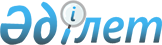 "2003 жылға арналған республикалық бюджет туралы" Қазақстан Республикасының Заңына өзгерістер мен толықтырулар енгізу туралыҚазақстан Республикасының 2003 жылғы 12 маусымдағы N 438-II Заңы

      


1-бап.


 "2003 жылға арналған республикалық бюджет туралы" 2002 жылғы 12 желтоқсандағы Қазақстан Республикасының 
 Заңына 
 (Қазақстан Республикасы Парламентінің Жаршысы, 2002 ж., N 22, 190-құжат) мынадай өзгерістер мен толықтырулар енгізілсін:




      1) 1-баптың бірінші бөлігінде:



      1) тармақшада:



      "631555690" деген цифр "710173753" деген цифрмен ауыстырылсын;



      "562836287" деген цифр "638101094" деген цифрмен ауыстырылсын;



      "11089412" деген цифр "14442668" деген цифрмен ауыстырылсын;



      2) тармақшада:



      "714395690" деген цифр "793013753" деген цифрмен ауыстырылсын;



      "678536417" деген цифр "751992137" деген цифрмен ауыстырылсын;



      "35859273" деген цифр "41021616" деген цифрмен ауыстырылсын;



      3) тармақшада "2" деген цифр "1,9" деген цифрмен ауыстырылсын;




      2) 2-бапта:



      "4427500" деген цифр "4235000" деген цифрмен ауыстырылсын;



      "515200" деген цифр "492800" деген цифрмен ауыстырылсын;



      "3912300" деген цифр "3742200" деген цифрмен ауыстырылсын;




      3) 3-бапта:



      "18267750" деген цифр "17710000" деген цифрмен ауыстырылсын;



      "10263500" деген цифр "10010000" деген цифрмен ауыстырылсын;




      4) 13-бапта:



      2) тармақша алып тасталсын;



      мынадай мазмұндағы екінші бөлікпен толықтырылсын:



      "Зейнетақының ең төменгі мөлшері:



      2003 жылғы 1 қаңтардан бастап - 5000 теңге;



      2003 жылғы 1 маусымнан бастап - 5500 теңге болып белгіленсін.";




      5) 16-бапта:



      мынадай мазмұндағы 1-1) және 1-2) тармақшалармен толықтырылсын:



      "1-1) Қазақстан Республикасының аумағында өндірілген тауарларға, орындалған жұмыстарға және көрсетілген қызметтерге қосылған құн салығы бойынша Қазақстан Республикасының Денсаулық сақтау министрлігі үшін Астана қаласында 240 төсектік аурухана кешенінің құрылысына 70273 мың теңге сомасында;



      1-2) Ресей Федерациясының аумағынан шығатын және импортталатын тауарларға қосылған құн салығынан басқа, Қазақстан Республикасының аумағына импортталатын тауарларға қосылған құн салығы бойынша Қазақстан Республикасының Денсаулық сақтау министрлігі үшін Астана қаласында 240 төсектік аурухана кешенінің құрылысына 1061481 мың теңге сомасында;";



      3) тармақшада:



      "497569" деген цифр "996959" деген цифрмен ауыстырылсын;



      мынадай мазмұндағы бесінші абзацпен толықтырылсын:



      "Қазақстан Республикасының Денсаулық сақтау министрлігі үшін Астана қаласында 240 төсектік аурухана кешенінің құрылысына - 499390 мың теңге;";



      мынадай мазмұндағы 4) тармақшамен толықтырылсын:



      4) кедендік бақылау мен кеден рәсімдерін жүзеге асырудан түсетін түсімдер бойынша Қазақстан Республикасының Денсаулық сақтау министрлігі үшін Астана қаласында 240 төсектік аурухана кешенінің құрылысына - 21947 мың теңге сомасында.";




      6) 18-бапта:



      "1914445" деген цифр "2548445" деген цифрмен ауыстырылсын;



      "65000" деген цифр "409000" деген цифрмен ауыстырылсын;



      "170000" деген цифр "460000" деген цифрмен ауыстырылсын;




      7) мынадай мазмұндағы 20-1-баппен толықтырылсын:



      "20-1-бап. Қазақстан Республикасының Экономика және бюджеттік жоспарлау министрлігі шығыстарының құрамында жобалар бойынша қаржыландыру мөлшерін көрсете отырып, тізбесін Қазақстан Республикасының Үкіметі белгілейтін республикалық инвестициялық жобалардың техникалық-экономикалық негіздемелерін әзірлеуге және оларға сараптамалар жүргізуге 303000 мың теңге сомасында шығындар көзделді деп белгіленсін.";




      8) 29-баптың бірінші бөлігінің төртінші абзацы мынадай редакцияда жазылсын:



      "2003 жылғы көшіп келу квотасы бойынша келген оралмандардың отбасыларына, сондай-ақ 2002 жылғы көшіп келу квотасына енген оралмандардың 246 отбасына және Түркістан ауылынан қоныс аударған Қазақстан Республикасының азаматтарының 8 отбасына беру үшін тұрғын үй сатып алуға, салуға, қайта жаңартуға және күрделі жөндеуден өткізуге - 26 14221 мың теңге.";




      9) 30-бап мынадай редакцияда жазылсын:



      "30-бап. 2003 жылға арналған республикалық бюджетте ауылдың әлеуметтік инфрақұрылымының инвестициялық жобаларын іске асыруға облыстық бюджеттерге 6697680 мың теңге сомасында нысаналы инвестициялық трансферттер, оның ішінде:



      7-қосымшаға сәйкес білім беру объектілерін салуға 3697600 мың теңге;



      8-қосымшаға сәйкес денсаулық сақтау объектілерін салуға 3000080 мың теңге көзделсін.



      Ауылда білім беру және денсаулық сақтау объектілерінің құрылысы бойынша инвестициялық жобаларды іске асыруға арналған қаражат көлемін Қазақстан Республикасының Үкіметі айқындайды.



      Қазақстан Республикасының Үкіметі аталған қаражатты 7 және 8-қосымшаларда көрсетілген ауылда білім беру және денсаулық сақтау объектілерін салуға инвестициялық жобаларды іске асыруға арналған, ауылда білім беру және денсаулық сақтау объектілерін салуға байланысты жұмыстар мен қызметтерді мемлекеттік сатып алуды жүзеге асыру жөнінде өткізілетін конкурстардың қорытындылары бойынша, сондай-ақ инвестициялық жобалардың уақытылы іске асырылмауына байланысты қаржы жылы ішінде қалыптасқан бюджеттік қаражаттың үнемделуі нәтижесіндегі қаражат мөлшерін қайта бөлу арқылы Жамбыл облысының 2003 жылғы 23 мамырда жер сілкінісі салдарынан зардап шеккен аудандарында білім беру мен денсаулық сақтаудың қосымша объектілерін салу ісіне жұмсауға құқылы.";




      10) мынадай мазмұндағы 30-1-баппен толықтырылсын:



      "30-1-бап. Жер сілкінісі салдарынан Жамбыл облысында қалыптасқан төтенше жағдайға байланысты облыстардың, Астана және Алматы қалаларының жергілікті атқарушы органдарына тиісті жергілікті бюджеттер қаражаты есебінен жер сілкінісі зардаптарын жоюға Жамбыл облысына қаржылай көмек көрсету, сондай-ақ Жамбыл облысы жергілікті атқарушы органының коммуналдық меншігіндегі объектілерді және жер сілкінісі салдарынан зардап шеккен тұрғын үйлер құрылысы мен күрделі жөндеуді жүзеге асыру құқығы берілсін.";




      11) 34-бапта:



      "1804172" деген цифр "2004172" деген цифрмен ауыстырылсын;



      "599907" деген цифр "799907" деген цифрмен ауыстырылсын;




      12) 35-баптағы "500000" деген цифр "1500000" деген цифрмен ауыстырылсын;




      13) мынадай мазмұндағы 35-1 және 35-2-баптармен толықтырылсын:



      "35-1-бап. 2003 жылға арналған республикалық бюджетте 12000000 мың теңге, оның ішінде:



      "Қазақстанның Даму Банкі" акционерлік қоғамның жарғылық капиталын толықтыруға - 7700000 мың теңге;



      "Қазақстанның Даму Банкі" акционерлік қоғамына кредиттік ресурстар беруге - 4300000 мың теңге сомасында қаражат көзделсін.



      35-2-бап. 2003 жылға арналған республикалық бюджетте мынадай ұйымдардың жарғылық капиталдарын қалыптастыруға 33700000 мың теңге сомасында қаражат көзделсін:



      Қазақстанның инвестициялық қорына - 23000000 мың теңге;



      Экспорттық кредиттер мен инвестицияларды сақтандыру жөніндегі мемлекеттік сақтандыру корпорациясына - 7700000 мың теңге;



      Ұлттық инновациялық қорға - 3000000 мың теңге.";




      14) 37-бапта:



      "5258913" деген цифр "10258913" деген цифрмен ауыстырылсын;



      "4428000" деген цифр "9428000" деген цифрмен ауыстырылсын;




      15) аталған Заңға 1-қосымша осы Заңның 1-қосымшасына сай редакцияда жазылсын;




      16) аталған Заңға 7-қосымшадағы 2003 жылға арналған республикалық бюджеттен қаржыландырылатын ауылдағы білім беру объектілерін салу инвестициялық жобалары тізбесінің 21-тармағы мынадай редакцияда жазылсын:



      "21. Яссы ауылында 1266 және 1200 орындық екі мектеп салу, Түркістан қаласы";




      17) аталған Заңға 10-қосымша осы Заңның 2-қосымшасына сай редакцияда жазылсын;




      18) аталған Заңға 11-қосымша осы Заңның 3-қосымшасына сай редакцияда жазылсын.


      


2-бап.


 Осы Заң 2003 жылғы 1 қаңтардан бастап қолданысқа енгізіледі.


      

Қазақстан Республикасының




      Президенті





"2003 жылға арналған республикалық    



бюджет туралы" Қазақстан        



Республикасының Заңына өзгерістер    



мен толықтырулар енгізу туралы"    



Қазақстан Республикасының 2003 жылғы  



12 маусымдағы N 438-ІІ ҚРЗ Заңына  



1-ҚОСЫМША                




"2003 жылға арналған          



республикалық бюджет туралы"      



Қазақстан Республикасының       



2002 жылғы 12 желтоқсандағы N 362-ІІ  



Заңына                  



1-ҚОСЫМША                


Қазақстан Республикасының 2003 жылға арналған




республикалық бюджетi



-------------------------------------------------------------------



Санаты                     Атауы                         Сомасы,



  Сыныбы                                                мың теңге



    Ішкi сыныбы



       Ерекшелiгi



-------------------------------------------------------------------



   1                         2                              3



-------------------------------------------------------------------



          Түсімдер                                       710173753


          І. Кірістер                                    638101094


1        Салық түсiмдерi                                 579964940


  01     Кiрiстерге салынатын табыс салығы               269312332



    1    Корпоративтік табыс салығы                      269312332



      01  Резидент заңды тұлғалардан алынатын



          корпоративтiк табыс салығы                     160819371



      02  Резидент емес заңды тұлғалардан алынатын        10566678



          корпоративтiк табыс салығы



      03  Резидент заңды тұлғалардан алынатын, төлем       4018696



          көзiнен ұсталатын корпоративтiк табыс салығы



      04  Резидент емес заңды тұлғалардан алынатын,       11834971



          төлем көзiнен ұсталатын корпоративтiк табыс



          салығы



      05  Қазақстан Республикасының Үкiметi белгілеген    75220987



          тiзбе бойынша шикiзат секторы ұйымдары - заңды



          тұлғалардан алынатын корпоративтiк табыс



          салығы



      06  Қазақстан Республикасының Үкiметi белгiлеген     1939139



          тiзбе бойынша шикiзат секторы ұйымдарының



          төлем көзiнен ұсталатын, резидент заңды



          тұлғалардан алынатын корпоративтiк табыс



          салығы



      07  Қазақстан Республикасының Үкiметi белгiлеген     4912490



          тiзбе бойынша шикiзат секторы ұйымдарының



          төлем көзiнен ұсталатын, резидент емес заңды



          тұлғалардан алынатын корпоративтiк табыс



          салығы



  05     Тауарларға, жұмыстарға және қызметтер           267459825



          көрсетуге салынатын iшкi салықтар



    1    Қосылған құн салығы                             208598520



      01  Қазақстан Республикасының аумағында             59562537



          өндiрiлген тауарларға, орындалған



          жұмыстарға және көрсетiлген қызметтерге



          салынатын қосылған құн салығы



      02  Ресей Федерациясының аумағынан шығарылатын      86381008



          және импортталатын тауарларға салынатын



          қосылған құн салығынан басқа, Қазақстан



          Республикасының аумағына импортталатын



          тауарларға салынатын қосылған құн салығы



      04  Резидент емес үшiн қосылған құн салығы           9885626



      05  Ресей Федерациясының аумағынан шығарылатын      50731345



          және импортталатын тауарларға салынатын



          қосылған құн салығы



      06  Ресейден шығарылатын және импортталатын          1291542



          тауарларға салынатын қосылған құн салығынан



          басқа, Қазақстанға импортталатын тауарлардың



          кедендiк құнына тәуелсiз сараптама жүргiзу



          нәтижесiнде жете есептелген қосылған құн салығы



      07  Ресей Федерациясының аумағынан шығарылатын        746462



          және импортталатын тауарлардың кедендiк



          құнына тәуелсiз сараптама жүргiзу



          нәтижесiнде жете есептелген қосылған



          құн салығы



   2      Акциздер                                         4716525



      29  Қазақстан Республикасының аумағында өндірілген,



          газ конденсатын қоса алғанда, шикі мұнай          765300



      41  Қазақстан Республикасының аумағына импортта.       44310



          латын спирттiң барлық түрi



      42  Қазақстан Республикасының аумағына                 74400



          импортталатын арақ



      43  Қазақстан Республикасының аумағына импортта.       23600



          латын ликер-арақ бұйымдары, этил спиртiнiң



          көлемдi үлесi 12-ден 30 процентке дейiн және



          одан жоғары күшейтiлген шырындар мен 



          күшейтiлген сусындар



      44  Қазақстан Республикасының аумағына импортта.       83200



          латын шараптар



      45  Қазақстан Республикасының аумағына импортта.       26283



          латын коньяктар



      46  Қазақстан Республикасының аумағына импортта.         860



          латын шампан шараптары



      47  Қазақстан Республикасының аумағына импортта.      549400



          латын сыра



      48  Қазақстан Республикасының аумағына импортта.       12800



          латын этил спиртiнiң көлемдi үлесi 1,5-нан



          12 процентке дейiн алкоголі аз күшейтілген



          сусындар, күшейтілген шырындар



      49  Қазақстан Республикасының аумағына импортта.        2100



          латын бекіре және албырт балықтардың уылдырығы



      50  Қазақстан Республикасының аумағына импортта.      304650



          латын темекi бұйымдары



      55  Қазақстан Республикасының аумағына импортта.      473600



          латын жеңiл автомобильдер (мүгедектерге



          арнайы арналған, қолмен басқарылатын



          автомобильдерден басқа)



      57  Қазақстан Республикасының аумағына импортта.       35380



          латын алтыннан, платинадан немесе күмiстен



          жасалған зергерлiк бұйымдар



      58  Қазақстан Республикасының аумағына импортта.         350



          латын шарап материалдары



      60  Қазақстан Республикасының аумағына импортта.     2277330



          латын бензин (авиациялықты қоспағанда)



      70  Қазақстан Республикасының аумағына импортта.         756



          латын спирттiң барлық түрлерiнiң кедендiк



          құнына тәуелсiз сараптама жүргiзу



          нәтижесiнде жете есептелген акциздер



      71  Қазақстан Республикасының аумағына импортта.         589



          латын арақтың кедендiк құнына тәуелсiз



          сараптама жүргiзу нәтижесiнде жете



          есептелген акциздер



      72  Қазақстанға импортталатын ликер-арақ                 232



          бұйымдарының, этил спиртiнiң көлемдi үлесi



          12-ден 30%-ке дейiн және одан жоғары күшейтiлген



          шырындардың және күшейтiлген сусындардың



          кедендiк құнына тәуелсiз сараптама



          жүргізу нәтижесiнде жете есептелген акциздер



      73  Қазақстан Республикасының аумағына импортта.        1422



          латын шараптардың кедендiк құнына тәуелсiз



          сараптама жүргiзу нәтижесiнде жете



          есептелген акциздер



      74  Қазақстан Республикасының аумағына импортта.         451



          латын коньяктардың кедендiк құнына тәуелсiз



          сараптама жүргiзу нәтижесiнде жете



          есептелген акциздер



      75  Қазақстан Республикасының аумағына импортта.          13



          латын шампан шараптарының кедендiк құнына



          тәуелсiз сараптама жүргiзу нәтижесiнде жете



          есептелген акциздер



      76  Қазақстан Республикасының аумағына импортта.        3076



          латын сыраның кедендiк құнына тәуелсiз



          сараптама жүргізу нәтижесiнде жете



          есептелген акциздер



      77  Қазақстан Республикасына импортталатын этил          219



          спиртiнiң көлемді үлесi 1,5-тен 12 процентке



          дейiн алкоголi аз күшейтiлген сусындардың,



          күшейтiлген шырындардың кедендiк құнына



          тәуелсiз сараптама жүргізу нәтижесiнде жете



          есептелген акциздер



      78  Қазақстан Республикасының аумағына импортта.          21



          латын бекiре және албырт балықтар уылдырығы.



          ның кедендiк құнына тәуелсiз сараптама



          жүргiзу нәтижесiнде жете есептелген акциздер



      79  Қазақстан Республикасының аумағына импортта.        2651



          латын темекi бұйымдарының кедендiк құнына



          тәуелсiз сараптама жүргiзу нәтижесiнде жете



          есептелген акциздер



      81  Қазақстан Республикасының аумағына импортта.        6779



          латын жеңіл автомобильдердің (мүгедектерге



          арнайы арналған, қолмен басқарылатын



          автомобильдерден басқа) кедендік құнына



          тәуелсіз сараптама жүргізу нәтижесінде жете



          есептелген акциздер



      82  Қазақстан Республикасының аумағына импортта.         606



          латын алтыннан, платинадан немесе күмістен



          жасалған зергерлік бұйымдардың кедендік



          құнына тәуелсiз сараптама жүргiзу



          нәтижесiнде жете есептелген акциздер



      85  Қазақстан Республикасының аумағына импортта.       26147



          латын бензиннiң (авиациялықты қоспағанда)



          кедендік құнына тәуелсіз сараптама жүргізу



          нәтижесiнде жете есептелген акциздер



    3    Табиғи және басқа ресурстарды пайдаланғаны       53657052



          үшін түсетiн түсiмдер



      02  Үстеме пайдаға салынатын салық                    270000



      05  Бонустар                                         4036468



      06  Роялти                                           5017630



      08  Жасалған келiсiм-шарттар бойынша өнiмдер бөлу     463120



          жөнiндегi Қазақстанның үлесi



      09  Радиожиiлiк спектрiн пайдаланғаны үшiн төлем      747600



      10  Кеме қатынайтын су жолдарын пайдаланғаны           43353



          үшiн төлем



      11  Жануарлар дүниесiн пайдаланғаны үшiн төлем        159900



      13  Республикалық маңызы бар ерекше қорғалатын         24281



          табиғи аумақтарды пайдаланғаны үшiн төлем



      26  Шикiзат секторы ұйымдарынан (Қазақстан          39350736



          Республикасының Үкiметi белгiлеген тiзбе



          бойынша заңды тұлғалардан) түсетiн роялти



      28  Шикiзат секторы ұйымдарының (Қазақстан           3543964



          Республикасының Үкiметi белгiлеген тiзбе



          бойынша заңды тұлғалардың) жасалған



          келiсiм-шарттар бойынша өнiмдер бөлу жөнiндегі



          Қазақстанның үлесі



    4     Кәсiпкерлік және кәсiби қызметтi жүргiзгенi       487728



          үшiн салынатын алым



      06  Жергілікті маңызы бар ақылы мемлекеттік           428500



          автомобиль жолдарымен жүргені үшін алынатын



          алымнан басқа, Қазақстан Республикасының 



          аумағы бойынша автокөлік құралдарының жүргенi



          үшiн алынатын алым



      12  Радиоэлектрондық құралдарды және жоғары            19668



          жиiлiктi қондырғыларды мемлекеттік тіркеу



          үшiн алым



      13  Телевизиялық және радио хабарын тарататын           7000



          ұйымдарға радио жиiлiктi спектрдi пайдалануға



          рұқсат бергені үшін алым



      15  Теңiз, өзен және шағын көлемдi кемелердi            2950



          мемлекеттiк тiркеу үшiн алым



      16  Дәрi-дәрмектердi мемлекеттiк тiркеу үшiн           21299



          алым



      17  Азаматтық әуе кемелерiн мемлекеттік тiркеу          1168



          үшiн алым



      19  Республикалық маңызы бар жалпы пайдаланатын         7143



          автомобиль жолдарының бөлiнген белдеуiнде



          сыртқы (көрнекi) жарнамалар орналастырғаны



          үшiн төлем



  06      Халықаралық сауда мен сыртқы операцияларға      40224839



          салынатын салықтар



    1     Кеден төлемдерi                                 31945139



      01  Кеден бажының бірыңғай ставкасын қолданумен     27077545



          жеке тұлғалардан өндіріп алынатын әкелінетін



          тауарларға салынатын кеден баждарын қоспағанда,



          әкелiнетiн тауарларға салынатын кеден баждары



      02  Әкетiлетiн тауарларға салынатын кеден баждары    4386030



      03  Әкелiнетiн тауарлардың кедендiк құнына            421564



          тәуелсiз сараптама жүргiзу нәтижесiнде жете



          есептелген кедендiк баждар



      04  Кеден бажының бірыңғай ставкасын енгізу



          нәтижесінде жеке тұлғалардан өндіріп алынатын



          әкелінетін тауарларға салынатын кеден баждары      60000



    2     Халықаралық сауда мен операцияларға салынатын    8279700



          басқа да салықтар



      01  Кедендік бақылауды және кедендік рәсімдерді      8074994



          жүзеге асырудан түсетін түсімдер



      02  Отандық тауар өндiрушiлердi қорғау шаралары        22118



          ретінде алынатын баждар



      03  Әкелінетін тауарлардың кедендік құнына            177218



          тәуелсіз сараптама жүргізу нәтижесінде жете



          есептелген, кедендік бақылауды және кедендік



          рәсімдерді жүзеге асырудан түсетін түсімдер



      04  Әкелiнетiн тауарлардың кедендiк құнына              5370



          тәуелсiз сараптама жүргiзу нәтижесiнде жете



          есептелген, отандық тауар өндiрушiлердi қорғау



          шаралары ретiнде алынатын баждар



  07      Басқа да салықтар                                 745600



    1     Басқа да салықтар                                 745600



      09  Республикалық бюджетке түсетiн басқа да салық     745600



          түсiмдерi



  08      Заңдық мәндi іс-әрекеттердi жасағаны үшiн және   2222344



          (немесе) оған уәкiлеттiгi бар мемлекеттiк



          органдардың немесе лауазымды адамдардың



          құжаттар бергенi үшiн алынатын мiндеттi төлемдер



    1     Мемлекеттiк баж                                  2222344



      01  Консулдық алым                                   2216856



      13  Апостиль қойғаны үшiн мемлекеттiк баж               5488


2         Салыққа жатпайтын түсiмдер                      51524488


  01      Кәсiпкерлiк қызмет пен меншiктен түсетiн        45998214



          кiрiстер



    1     Ведомстволық кәсiпорындардың тауарлар мен         400000



          қызметтердi пайдамен сатудан түсетiн iс



          жүзiндегi пайдасы



      01  Республикалық мемлекеттiк кәсiпорындар            400000



          пайдасының үлесi



    2     Заңды тұлғалардан және қаржы мекемелерiнен      41540434



          түсетiн салыққа жатпайтын түсiмдер



      01  Қазақстан Республикасы Ұлттық Банкiнiң           5631661



          кiрiсiнен түсетiн түсiмдер



      02  Қазақстан Республикасы Үкiметiнiң депозиттерi    1000000



          бойынша алынған сыйақылар (мүдделер)



      03  Республикалық меншiк болып табылатын             5921348



          акциялардың пакеттерiне дивидендтердің



          түсімі



      04  Мемлекеттiң сыртқы заемдар қаражатын екiншi         7454



          деңгейдегi банктер шоттарына орналастырудан



          түсетін сыйақылар (мүдделер)



      11  Жер қойнауы туралы ақпараттың пайдалануға         442186



          берiлгенi үшiн ақы



      13  Жергiлiктi өкiлдi органдардың шешiмдерi              120



          бойынша өткiзiлетiн лотереялардан түсетін



          кiрiстерден басқа, мемлекеттiк лотереялардан



          түсетiн кiрiстердiң түсiмi



      26  Әскери полигондарды пайдаланғаны үшiн            4235000



          жалгерлiк төлемнен түсетін түсiмдер



      27  "Байқоңыр" кешенiн пайдаланғаны үшiн            27720000



          жалгерлiк төлемнен түсетiн түсiмдер



      28  Республикалық меншiк мүлкiн жалға беруден         182665



          түсетiн түсiмдер



    3     Кәсiпкерлік қызмет пен меншіктен түсетiн басқа    457780



          да кiрiстер



      01  Ауыл шаруашылық және орман алқаптарын ауыл        346600



          және орман шаруашылықтарын жүргiзуге



          байланысты емес мақсаттарға пайдалану үшiн



          алған кезде ауыл шаруашылығы және орман



          шаруашылығы өндiрiстерiнiң зияндарын өтеуден



          түсетiн түсiмдер



      02  Республикалық бюджеттен қаржыландырылатын         111180



          мемлекеттiк мекемелер көрсететiн қызметтердi



          сатудан түсетiн түсiмдер



  02      Әкiмшiлiк алымдар мен төлемдер, коммерциялық      101574



          емес және iлеспе саудадан алынатын кiрiстер



    3     Коммерциялық емес және iлеспе саудадан            101574



          алынатын басқа да төлемдер мен кiрiстер



      03  Республикалық бюджеттен қаржыландырылатын          16000



          мемлекеттiк мекемелер ұйымдастыратын



          мемлекеттiк сатып алуды өткiзуден түсетiн



          ақшаның түсiмi



      05  Тәркiленген мүлiктi, белгiленген тәртiппен         85574



          республикалық меншiкке өтеусiз өткен мүлiкті,



          оның iшiнде кедендiк бас тарту режимiнде



          мемлекеттiң пайдасына ресiмделген тауарлар



          мен көлiк құралдарын сатудан түсетiн түсiмдер



  03      Айыппұлдар мен санкциялар бойынша түсетiн        1016893



          түсiмдер



    1     Айыппұлдар мен санкциялар бойынша түсетiн        1016893



          түсiмдер



      01  Орталық мемлекеттiк органдар, олардың аумақтық    811900



          бөлiмшелерi салатын әкiмшiлiк айыппұлдар мен



          санкциялар



      04  Казино, тотализаторлар және ойын бизнесi           14400



          қызметiнен алынған кiрiстердi қоспағанда, өзіне



          қатысты лицензиялық тәртiп белгiленген



          лицензиясыз қызметтен түскен кiрiстердi



          алудан түсiм



      06  Атқарушылық санкция                                69812



      07  Қазақстан Республикасының Ұлттық Банкi               820



          белгiлеген экономикалық нормативтердi және



          статистикалық есептiлiктi берудiң мерзiмдерiн



          бұзғаны үшiн екiншi деңгейдегi банктерге



          қолданылатын санкциялар сомаларының түсiмi



      09  Салық заңнамасы нормаларын уақытылы                 1000



          орындамағаны үшiн банктерден немесе банк



          операцияларының жекелеген түрлерiн жүзеге



          асыратын ұйымдардан өсiмпұл және айыппұл



          сомаларының түсуi



      12  Республикалық бюджеттен қаржыландырылатын         118961



          мемлекеттiк мекемелер салатын басқа да



          санкциялар мен айыппұлдар



  04      Кредиттер бойынша сыйақылар (мүдделер)           1049644



    1     Заңды тұлғаларға республикалық бюджеттен          364471



          кредиттер бергенi үшiн алынған сыйақылар



          (мүдделер)



      01  Лизингтi ұйымдастыру бағдарламасының              173491



          шеңберiнде берiлген кредиттер бойынша



          сыйақылар (мүдделep)



      02  Инвестициялық жобаларды бірлесiп қаржыландыру       2310



          үшiн берiлген кредиттер бойынша сыйақылар



          (мүдделер)



      03  АДБ бағдарламалық заемы шеңберiнде                130620



          ауылшаруашылық секторы үшiн берiлген кредиттер



          бойынша сыйақылар (мүдделер)



      04  "Эксимбанк Қазақстан" ЖАҚ-на инвестициялық



          жобаларды қаржыландыру үшін берілген кредиттер



          бойынша сыйақылар (мүдделер)                        9666



      05  Малшаруашылық өнімдерін шығаруға және



          сатып алуға берілген кредиттер бойынша



          сыйақылар (мүдделер)                               37784



      06  Басқа да кредиттер бойынша сыйақылар (мүдделер)    10600



    2     Қазақстан Республикасы Yкiметiнiң қаржы             6300



          агенттерi арқылы жеке тұлғаларға республика.



          лық бюджеттен берiлген кредиттер бойынша



          сыйақылар (мүдделер)



      01  Тұрғын үй құрылысы және тұрғын үй сатып алу         6300



          бағдарламасының шеңберiнде берiлген кредиттер



          бойынша сыйақылар (мүдделер)



    3     Жергілікті атқарушы органдарға республикалық



          бюджеттен берілген кредиттер бойынша



          сыйақылар (мүдделер)                                2163



      03  Басқа да мақсаттарға берілген кредиттер



          бойынша сыйақылар (мүдделер)                        2163



    4     Заңды тұлғаларға үкіметтiк сыртқы заемдардың      156145



          қаражаты есебiнен республикалық бюджеттен



          берiлген кредиттер бойынша сыйақылар (мүдделер)



      01  Техникалық көмек жобасын iске асыру үшiн            4632



          берiлген кредиттер бойынша сыйақылар (мүдделер)



      02  Кәсіпорындар мен қаржы секторын дамыту жобасын



          іске асыру үшін берілген кредиттер бойынша



          сыйақылар (мүдделер)                                3500



      03  Шағын және орта бизнестi қолдау жобасын iске       42610



          асыру үшiн берiлген кредиттер бойынша



          сыйақылар (мүдделер)



      04  Ауыл шаруашылығын жекешелендiруден кейiнгi         15870



          қолдау жобасын iске асыру үшiн берiлген



          кредиттер бойынша сыйақылар (мүдделер)



      05  Мұнай саласына техникалық көмек көрсету            50870



          жобасын iске асыру үшiн берiлген кредиттер



          бойынша сыйақылар (мүдделер)



      06  Астана қаласында халықаралық әуежай салу            2842



          жобасын iске асыру үшiн берiлген кредиттер



          бойынша сыйақылар (мүдделер)



      07  Ирригациялық және дренаждық жүйелердi              35821



          жетiлдiру жобасын iске асыру үшiн берiлген



          кредиттер бойынша сыйақылар (мүдделер)



    5     Жергiлiктi атқарушы органдарға үкiметтiк          298059



          сыртқы заемдардың қаражаты есебiнен



          республикалық бюджеттен берілген кредиттер



          бойынша сыйақылар (мүдделер)



      01  Қала көлiгiн дамыту жобасын iске асыру үшiн       130507



          берiлген кредиттер бойынша сыйақылар



          (мүдделер)



      02  Атырау қаласын сумен жабдықтау және оның          167552



          санитариясы жобасын iске асыру үшiн берiлген



          кредиттер бойынша сыйақылар (мүдделер)



    6     Заңды тұлғалар төлеген мемлекеттiк кепiлдiктер     42031



          бойынша талаптар бойынша сыйақылаp (мүдделер)



      01  Заңды тұлғалар төлеген мемлекеттiк                 42031



          кепiлдiктер бойынша талаптар бойынша



          сыйақылаp (мүдделер)



    7     Шет мемлекеттердiң үкіметтеріне берілген          180475



          сыртқы кредиттер бойынша сыйақылар



          (мүдделеp)



      01  Шет мемлекеттердің үкіметтеріне берілген          180475



          сыртқы кредиттер бойынша сыйақылар (мүдделер)



  05      Салыққа жатпайтын басқа да түсімдер              3358163



    1     Салыққа жатпайтын басқа да түсімдер              3358163



      02  Қосымша және үстеме баждарды бөлу кезiндегi        24700



          Қазақстан Республикасының үлесi



      04  Заңсыз алынған мүлiктi еркiмен тапсырудан            562



          немесе өндiрiп алудан немесе мемлекеттiк



          функцияларды орындауға уәкiлеттiк берiлген



          тұлғаларға немесе оларға теңестiрiлген



          тұлғаларға заңсыз көрсетiлген қызметтердiң



          құнынан алынатын сомалардың түсiмі



      06  Бас бостандығынан айыруға сотталғандардың          70800



          тамақтың, заттай мүлiктiң және коммунал.



          дық-тұрмыстық, емдеу-алдын алу қызметтерiнiң



          құнын, мемлекетке, түзеу мекемесiне келтірілген



          залалды, қашып кетуге жол бермеуге байланысты



          қосымша шығындарды өтеуi



      09  Республикалық бюджетке түсетiн салыққа           2902901



          жатпайтын басқа да түсiмдер



      23  Республикалық бюджеттен қаржыландырылатын          50600



          мемлекеттiк мекемелердiң дебиторлық,



          депоненттiк берешегiнiң түсуi



      25  Бұрын республикалық бюджеттен алынған,            308600



          пайдаланылмаған қаражаттардың қайтарылуы


3         Капиталмен жасалған операциялардан алынатын      6611666



          кiрiстер


  01      Негiзгi капиталды сату                           1198150



    1     Негiзгi капиталды сату                           1198150



      04  Республикалық бюджеттен қаржыландырылатын         198150



          мемлекеттiк мекемелерге бекiтiлген мүлiктi



          сатудан түсетiн түсiмдер



      06  Қару-жарақ пен әскери техниканы сатудан          1000000



          түсетiн түсiмдер



  02      Мемлекеттiк қорлардан тауарлар сату              5413400



    1     Мемлекеттiк қорлардан тауарлар сату              5413400



      03  Мемлекеттiк ресурстардан астық сатудан түсетiн   5413400



          түсiмдер



  03      Жердi және материалдық емес активтердi сату          116



    1     Жердi және материалдық емес активтердi сату          116



      02  Материалдық емес активтердi сату                     116


          II. Алынған ресми трансферттер                  57629991


4         Алынған ресми трансферттер                      57629991


  01      Төмен тұрған мемлекеттiк басқару органдарынан   57629991



          алынатын трансферттер



    2     Облыстық бюджеттерден, Астана және Алматы       57629991



          қалаларының бюджеттерiнен алынатын трансферттер



      04  Ақтөбе облысының облыстық бюджетiнен алынатын     428735



          бюджеттiк алу



      06  Атырау облысының облыстық бюджетiнен алынатын   20114903



          бюджеттiк алy



      09  Батыс Қазақстан облысының облыстық бюджетiнен     497040



          алынатын бюджеттiк алу



      13  Маңғыстау облысының облыстық бюджетiнен         10651255



          алынатын бюджеттiк алу



      14  Павлодар облысының облыстық бюджетiнен            974293



          алынатын бюджеттiк алу



      17  Алматы қаласының бюджетiнен алынатын бюджеттiк  24963765



          алу


          III. Кредиттердi қайтару                        14442668


5         Кредиттердi қайтару                             14442668


  01      Iшкi кредиттердi қайтару                         9681772



    1     Заңды тұлғаларға республикалық бюджеттен         2951735



          берілген кредиттердi қайтару



      01  Лизингтi ұйымдастыру бағдарламасы шеңберiнде      325164



          берiлген кредиттердi қайтару



      02  Төлемге қабiлетсiз кәсiпорындарды сауықтыруға      16255



          және оңалтуға "Медетшi қор" РМК-ға берiлген



          кредиттердi қайтару



      03  Тиiмдiлігі жоғары инвестициялық жобаларды         117050



          қаржыландыру үшiн "Қазақстан Эксимбанкi"



          ЖАҚ-қа берiлген кредиттерді қайтару



      04  "Ауыл шаруашылығын қаржылық қолдау қоры"             100



          ЖАҚ-қа берiлген орталықтандырылған



          (директивалық) кредиттердi қайтару



      05  Ретроактивтiк кредит беру негiзiнде берiлген      228548



          кредиттерді қайтару



      06  Ауылдық кредит серiктестiктерiнiң жүйесi          128268



          арқылы ауылшаруашылық өндiрiсiне берiлген



          кредиттердi қайтару



      08  Директивалық кредиттер бойынша мерзiмi өткен         990



          берешектi қайтару



      09  Iшкi республикалық есептеме нәтижелерi бойынша      2500



          берiлген кредиттер бойынша мерзімі өткен



          берешектi қайтару



      10  Меншiктi айналым қаражатын толықтыруға               100



          берiлген кредиттер бойынша мерзiмi өткен



          бepeшекті қайтару



      11  Экономиканы қайта құру қорының қаражаты              850



          есебiнен берiлген кредиттердi қайтару



      12  Ауыл шаруашылық жобаларын бiрлесiп қаржыландыру   110231



          үшiн берiлген кредиттердi қайтару



      13  Инвестициялық жобаларды бiрлесiп қаржыландыру     154096



          үшiн берiлген кредиттердi қайтару



      14  АДБ-нiң бағдарламалық заемы шеңберiнде           1865983



          ауылшаруашылық секторына берiлген кредиттердi



          қайтару



      15  Басқа да кредиттерді қайтару                        1600



    2     Қазақстан Республикасы Yкіметiнiң қаржы           132000



          агенттерi арқылы жеке тұлғаларға



          республикалық бюджеттен берілген кредиттердi



          қайтару



      03  Тұрғын үй құрылысы және тұрғын үй сатып алу       132000



          бағдарламасы шеңберiнде берiлген кредиттердi



          қайтару



    3     Жергiлiктi атқарушы органдарға республикалық     5653800



          бюджеттен берiлген кредиттердi қайтару



      01  Көктемгi егіс және егін жинау жұмыстарын         4500000



          ұйымдастыруға берілген кредиттерді қайтару



      02  Кассалық алшақтықты жабуға берiлген кредит.      1053800



          тердi қайтару



      03  Ақтөбе қаласын күзгі-қысқы кезеңге



          дайындауға Ақтөбе қаласының бюджетіне



          берілген кредиттерді қайтару                       50000



      04  Теміртау қаласының батыс ауданын сумен



          жабдықтау және жылумен жабдықтау объектілерін



          жөндеуге және қайта жаңартуға, жылу көздері



          үшін отын сатып алуға Қарағанды облысының



          бюджетіне берілген кредиттерді қайтару             50000



    4     Заңды тұлғаларға үкiметтiк сыртқы заемдардың      544031



          қаражаты есебінен республикалық бюджеттен



          берiлген кредиттердi қайтару



      01  Техникалық көмек жобасын iске асыру үшiн           13091



          берiлген кредиттердi қайтару



      03  Шағын және орта бизнестi қолдау жобасын iске      281773



          асыру үшiн берiлген кредиттердi қайтару



      05  Мұнай саласына техникалық көмек көрсету           218680



          жобасын iске асыру үшiн берiлген кредиттердi



          қайтару



      07  Ирригациялық және дренаж жүйелерiн жетiлдiру      30487



          жобасын iске асыру үшiн берiлген кредиттердi



          қайтару



    5     Жергiлiктi атқарушы органдарға үкiметтiк          400206



          сыртқы қарыздардың қаражаты есебiнен



          республикалық бюджеттен берiлген кредиттердi



          қайтару



      01  Қала көлiгiн дамыту жобасын iске асыру үшiн       399956



          берiлген кредиттердi қайтару



      03  Алматы қаласын сумен жабдықтау және одан



          суды бұру жүйесін қайта жаңарту жобасын



          іске асыру үшін берілген несиелерді қайтару          250



  02      Төленген мемлекеттiк кепiлдiктер бойынша         3866573



          талаптарды қайтару



    1     Төленген мемлекеттiк кепiлдiктер бойынша         3866573



          талаптарды заңды тұлғалардың қайтаруы



      01  Төленген мемлекеттік кепiлдiктер бойынша         3866573



          талаптарды қайтару



  04      Сыртқы кредиттердi қайтару                        894323



    1     Шет мемлекеттердiң үкiметтеріне берiлген          894323



          сыртқы кредиттердi қайтару



      01  Шет мемлекеттердiң үкiметтерiне берiлген          894323



          сыртқы кредиттердi қайтару



-------------------------------------------------------------------


-------------------------------------------------------------------



Функционалдық топ                                         Сомасы,



   Әкімші                  Атауы                         мың теңге



       Бағдарлама



-------------------------------------------------------------------



     1                       2                               3



-------------------------------------------------------------------



           Шығыстар                                      793013753


           IV. Шығындар                                  751992137


1          Жалпы сипаттағы мемлекеттiк қызметтер көрсету  44535468


   101     Қазақстан Республикасы Президентінiң             485350



           Әкiмшілігі



      001  Әкімшілік шығындар                               439185



      030  Мемлекеттiң iшкi және сыртқы саясатының           40112



           стратегиялық аспектілерiн болжамды-талдамалық



           қамтамасыз ету



      201  Қазақстан Республикасы Президентiнiң                634



           жанындағы Қазақстан стратегиялық зерттеулер



           институтының материалдық-техникалық базасын



           нығайту



      602  "Байқоңыр" ғарыш айлағындағы арнайы өкiлдiктi       606



           есептеу және ұйымдастыру техникасымен



           қамтамасыз ету



      603  Қазақстан Республикасының Президентi               4813



           жанындағы Қазақстан стратегиялық зерттеулер



           институтын компьютерлiк және ұйымдастыру



           техникасымен қамтамасыз ету



   102     Қазақстан Республикасы Парламентiнiң            1581850



           Шаруашылық басқармасы



      001  Әкiмшiлiк шығындар                              1339500



      034  Литерлiк рейстердi қамтамасыз ету                 57100



      035  Қазақстан Республикасы Парламентiнiң              50000



           депутаттары бастамашы болған заң жобаларын



           әзiрлеу және сараптама жүргізу



      036  Парламенттік Ассамблеяның Трансазиялық            47000



           форумын өткiзу



      200  Депутаттардың қызметтік тұрғын үйлеріне



           жиһаз сатып алу                                   18250



      600  Қазақстан Республикасының Парламентiн             70000



           есептеу және ұйымдастыру техникасымен



           қамтамасыз ету



   104     Қазақстан Республикасы Премьер-Министрiнiң       398730



           Кеңсесi



      001  Әкiмшiлiк шығындар                               322350



      032  Литерлiк рейстердi қамтамасыз ету                 46380



      600  Қазақстан Республикасы Премьер-Министрiнiң        30000



           Кеңсесiн компьютер және ұйымдастыру



           техникасымен қамтамасыз ету



   106     Адам құқықтары жөніндегі ұлттық орталық           22732



      001  Әкімшілік шығындар                                15750



      200  Адам құқықтары жөніндегі ұлттық орталықты          3442



           материалдық-техникалық қамтамасыз ету



      600  Адам құқықтары жөніндегі ұлттық орталықты          3540



           есептеу және коммуникациялық техникамен



           қамтамасыз ету



   201     Қазақстан Республикасының Ішкі iстер               5510



           министрлiгi



      037  Елдің қоғамдық тәртіп саласындағы саяси            5510



           мүдделерiн қамтамасыз ету



   204     Қазақстан Республикасының Сыртқы iстер         11595729



           министрлiгi



      001  Әкiмшiлiк шығындар                              4199778



      006  Өткен жылдардың мiндеттемелерiн орындау          201894



      030  ТМД-ның жарғылық және басқа да органдарына       244259



           қатысу



      031  Халықаралық ұйымдарға қатысу                     857944



      035  Құжаттарды ресiмдеу жөнiндегi консулдық           10000



           қызметтер



      039  Мемлекеттiк шекараны межелеу                      63241



      040  Мемлекеттiк шекараға қада қағу                    55238



      044  Шет мемлекеттердегі мекемелермен байланыс



           орнату                                            35739



      046  Ұлттық бедел стратегиясын iске асыру             153520



      051  Визалық жапсырмалар дайындау                      79427



      052  Қазақстан Республикасы Мемлекеттік протокол         900



           қызметiн байланыс құралдарымен қамтамасыз ету



      054  Халықаралық почта байланысының қызметтерiне       42646



           ақы төлеу



      055  Ұзақ шетелдiк iссапар кезiнде қызметкерлердi     135205



           медициналық сақтандыру



      057  Қазақстан Республикасы Мемлекеттiк                25000



           протоколының атқарылуын қамтамасыз ету



      069  Қазақстан Республикасының шетелдегi               89677



           дипломатиялық өкiлдiктерiмен қорғалған



           байланыс жүйесiн құру



      201  Қазақстан Республикасының шетелдегi              218324



           дипломатиялық өкiлдiктерiн материалдық-тех.



           никалық жарақтандыру



      202  Қазақстан Республикасының дипломатиялық         1435002



           өкiлдiктерiн орналастыру үшiн шетелде



           жылжымайтын мүлік сатып алу



      204  Елшіліктер үшiн автомашиналар сатып алу           70000



      301  Республикалық меншiктегі шетелдегi                88315



           дипломатиялық өкiлдiктердiң ғимараттарын



           қайта жаңарту және күрделi жөндеу



      303  Астана қаласында Қазақстан Республикасы         1503000



           Сыртқы iстер министрлiгінiң әкiмшiлiк



           ғимаратын салу



      305  Астана қаласындағы дипломатиялық қалашыққа       371620



           қызмет көрсету объектiлерiн салу



      306  Астана қаласындағы дипломатиялық қалашықтың     1700000



           2-кезектi инженерлiк желiлерiн салу



      500  Қазақстан Республикасы Сыртқы iстер                5000



           министрлiгiнiң ақпараттық жүйелерiн сүйемелдеу



      601  Қазақстан Республикасының Сыртқы iстер            10000



           министрлiгін есептеу және ұйымдастыру



           техникасымен қамтамасыз ету



   208     Қазақстан Республикасының Қорғаныс               174935



           министрлiгi



      036  Елдiң қорғаныс саласындағы саяси мүдделерiн      174935



           қамтамасыз ету



   217     Қазақстан Республикасының Қаржы министрлiгi    11933413



      001  Әкiмшiлiк шығындар                              7723925



      035  Төлем жүйелерi мен телеком.



           муникациялық қызмет көрсетулерге ақы төлеу       231736



      036  Жекешелендiру, меммүлiктi басқару,               500000



           жекешелендiруден кейiнгi қызмет, оған және



           кредит беруге қатысты дауларды реттеу,



           кредиттер мен мем.кепiлдiктер бойынша



           мiндеттемелердi орындау есебiне алынған



           немесе өндiрiп алынған мүлiктi есепке алу,



           сақтау



      037  Қаржы органдарын нормативтiк құқықтық             18590



           актiлермен қамтамасыз ету



      047  Бюджетке қолма-қол ақша қабылдауды қамтамасыз     60000



           ету жөнiндегi қызметтерге ақы төлеу



      069  Инвестициялық жобалар аудитiн жүзеге асыру        27370



      079  Лицензиялардың функцияларын орындау               18220



      201  Қазақстан Республикасы Қаржы министрлiгiнiң       23283



           салық органдарын материалдық-техникалық



           қамтамасыз ету



      500  Мемлекеттiк меншiк тiзiлiмiн жүргiзудiң           92000



           ақпараттық жүйесiн сүйемелдеу



      501  Қазақстан Республикасының Қаржы министрлiгi     1043591



           органдарының ақпараттық жүйелерiн сүйемелдеу



      505  "Акциздiк өнiмдердiң айналымын және оларды         4080



           өндiрудi бақылау" ақпараттық жүйесiн



           сүйемелдеу



      600  Қазақстан Республикасының Қаржы министрлiгi     1889904



           органдарының ақпараттық жүйелерiн құру



      605  "Акциз өнiмдерiнiң айналымын және оларды          16708



           өндiрудi бақылау" ақпараттық жүйесiн дамыту



      702  Қайта ұйымдастыру және банкроттық рәсiмдердi      75204



           жүргiзу



      703  Акциздік және есептеу-бақылау маркаларын,         49296



           қатаң есептегi бланкiлердi басып шығару



      705  Жекелеген негiздер бойынша мемлекеттің            80000



           меншiгiне түскен мүлiктi бағалау, сақтау



           және сату



      706  Трансферттiк бағаларды қолдану кезiнде            13354



           мемлекеттiк бақылау үшiн пайдаланылатын



           ресми ақпараттар көзiн сатып алу



      707  Ірi салық төлеушiлердiң салықтық                  46152



           әкiмшiлік етуін қамтамасыз ету



      710  Сәтпаев қаласының бюджетін қалпына келтіру        20000



           жөніндегі іс шараларды іске асыру



   220     Қазақстан Республикасының Экономика және         853729



           бюджеттiк жоспарлау министрлігі



      001  Әкiмшiлiк шығындар                               200202



      030  Халықаралық қаржы ұйымдарымен бiрлескен           64400



           талдамалық зерттеулер



      031  Республикалық бюджет комиссиясының                 4805



           отырыстарын жүргiзудi ұйымдастыру



      032  Экономика саласындағы қолданбалы ғылыми           75000



           зерттеулер



      200  Қазақстан Республикасы Экономика және             52919



           бюджеттiк жоспарлау министрлiгiнiң



           материалдық-техникалық базасын нығайту



      201  Республикалық бюджет комиссиясының жұмыс



           органын жарақтандыру                              66935



      500  Қазақстан Республикасының Экономика және          48240



           бюджеттiк жоспарлау министрлiгiнің



           ақпараттық жүйелерін сүйемелдеу



      600  Қазақстан Республикасының Экономика және         141228



           бюджеттiк жоспарлау министрлiгi



           ақпараттық жүйелерін құру



      601  Мемлекеттiк басқарудың ахуал жүйесiн құру        200000



   225     Қазақстан Республикасының Бiлiм және ғылым      3111364



           министрлiгi



      001  Әкiмшілік шығындар                               166012



      030  Iргелi және қолданбалы ғылыми зерттеулер        2566592



      032  Ғылыми-техникалық ақпаратқа қол жетiмдiлiктi     121215



           қамтамасыз ету



      033  Ғылыми-тарихи құндылықтарды сақтау                 3811



      034  Ғылыми кадрларды аттестаттау                      19608



      035  Ғылымның жай-күйiн талдау және дамуын             71699



           болжамдау



      036  Ғылым, техника және бiлiм беру саласындағы        44293



           мемлекеттiк сыйлықтар мен стипендиялар



      079  Лицензиарлардың функцияларын орындау                 89



      205  Академик Қ.И.Сәтпаевтың мемориалдық                 300



           мұражайының материалдық базасын дамыту



      206  Қазақстан Республикасының Ұлттық ғылым            15000



           академиясының материалдық базасын дамыту



      601  Қазақстан Республикасының Бiлiм және ғылым         5600



           министрлiгін eceптeу және ұйымдастыру



           техникасымен қамтамасыз ету



      700  Иондалған сәулелену көздерiн ауыстыру,            87145



           жаңаларын құрастыру және таусылғанын көму



      702  Ұлттық ғылыми кітапхананы ғылыми әдебиетпен



           қамтамасыз ету                                    10000



   233     Қазақстан Республикасының Индустрия және          20000



           сауда министрлiгi



      052  Инвестицияларды тарту жөнiнде жарнама.            20000



           лық-ақпараттық жұмыстар жүргiзу



   406     Республикалық бюджеттiң атқарылуын бақылау        80427



           жөніндегі есеп комитетi



      001  Әкімшілік шығындар                                68760



      500  Республикалық бюджеттің атқарылуын бақылау         1990



           жөнiндегі есеп комитетiне ақпараттық-есептеу



           қызметін көрсету



      600  Республикалық бюджеттiң атқарылуын бақылау         3677



           жөнiндегi есеп комитетiн есептеу және



           ұйымдастыру техникасымен қамтамасыз ету



      602  Қаржы бақылау объектiлерi бойынша ақпараттық       6000



           деректер базасын құру



   606     Қазақстан Республикасының Статистика            2032339



           жөніндегі агенттігi



      001  Әкiмшiлiк шығындар                               803856



      031  Республиканың әлеуметтiк-экономикалық жағдайы   1112483



           туралы ақпараттық-статистикалық



           деректер базасын құру



      500  Мемлекеттік статистика органдарының ақпараттық    81000



           жүйелерiн сүйемелдеу



      600  Мемлекеттiк статистика органдарының ақпараттық    35000



           жүйелерiн құру



   608     Қазақстан Республикасының Мемлекеттiк қызмет     111040



           iстерi жөнiндегi агенттiгi



      001  Әкiмшiлiк шығындар                                82392



      031  Республиканың мемлекеттiк қызмет кадрларын        14648



           ақпараттандыру және сынақтан өткiзу жүйесiнiң



           жұмыс iстеуi



      500  Кадрларды басқарудың ақпараттық мемлекеттiк       10500



           жүйесiн сүйемелдеу



      600  Кадрларды басқарудың ақпараттық мемлекеттiк        3500



           жүйесiн дамыту



   610     Қазақстан Республикасының Мемлекеттiк сатып алу   69047



           жөнiндегi агенттiгi



      001  Әкiмшiлiк шығындар                                37474



      033  Мемлекеттiк сатып алу мониторингiн жүргiзу және   19312



           оларды ақпараттық қамтамасыз ету



      500  Қазақстан Республикасының Мемлекеттiк сатып алу    9659



           жөнiндегі агенттiгiнiң ақпараттық жүйелерiн



           сүйемелдеу



      600  Қазақстан Республикасы Мемлекеттiк сатып алу       2602



           жөнiндегi агенттiгiнiң ақпараттық жүйелерiн



           құру



   619     Қазақстан Республикасының Кедендiк бақылау      4664208



           агенттiгi



      001  Әкiмшiлiк шығындар                              2412352



      030  Кедендiк органдарды нормативтiк құқықтық           1896



           актiлермен қамтамасыз ету



      031  Қызметтiк-iздестiру иттерiн қолданып, кедендiк    30949



           бақылауды қамтамасыз ету



      032  Тәуелсiз сарапшыға кедендiк төлемдер мен         600000



           салықтардың бюджетке қосымша түскенi үшiн



           сыйақы төлеу



      033  Қазақстан Республикасы кеден қызметінің            8500



           шетелдегi қызметін қамтамасыз ету



      034  Кеден органдарының сараптама қызметiн жетiлдiру   21000



      200  Кеден органдарын материалдық-техникалық          676822



           қамтамасыз ету



      300  "Ақтау-Теңiзпорты" АЭА аумағында кеден            35000



           бекетiнiң ғимаратын салу



      301  Кеден бекеттерін және кедендік инфрақұрылым



           нысандарын салу                                  355631



      500  "КААЖ" кедендiк ақпараттық жүйесiн сүйемелдеу    359980



      600  "КААЖ" кедендiк ақпараттық жүйесiн дамыту        162078



   637     Қазақстан Республикасының Конституциялық Кеңесi   51478



      001  Әкiмшiлiк шығындар                                48894



      500  Қазақстан Республикасының Конституциялық           1440



           Кеңесiне ақпараттық-есептеу қызметтерiн көрсету



      600  Қазақстан Республикасының Конституциялық Кеңесiн   1144



           есептеу және ұйымдастыру техникасымен қамтамасыз



           ету



   690     Қазақстан Республикасының Орталық сайлау        2294493



           комиссиясы



      001  Әкiмшiлiк шығындар                                50340



      030  Сайлаулар өткiзу                                2236033



      031  Сайлаушыларды және сайлаулар ұйымдастырушыларды    2812



           құқықтық оқыту



      032  Қазақстан Республикасы Орталық сайлау комиссия.    1508



           сының сайлау материалдарының сақталуын 



           қамтамасыз ету



      600  Қазақстан Республикасы Орталық сайлау комиссиясын  3500



           есептеу және ұйымдастыру техникасымен



           қамтамасыз ету



   694     Қазақстан Республикасы Президентінің Іс         5049394



           басқармасы



      001  Әкiмшiлiк шығындар                               112644



      034  Литерлiк рейстердi қамтамасыз ету               2196195



      035  Мемлекеттiк резиденциялардың жұмыс iстеуiн      1032002



           қамтамасыз ету



      036  Үкiметтiк ғимараттарды күтіп-ұстау               731647



      038  Ресми делегацияларға қызмет көрсету              214000



      046  Мемлекеттiк наградаларды, олардың құжаттарын,     35000



           құрмет дипломдарын және омырауға тағатын 



           белгiлердi дайындау



      203  Мемлекеттiк органдар үшiн автомашиналар паркiн   376688



           жаңарту



      205  Литерлiк рейстердi жүзеге асыратын әуе           241650



           кемелеріне арналған ангарларды арнайы



           жарақтандыру



      500  Қазақстан Республикасының Президентi Іс           39837



           Басқармасының ақпараттық жүйелерiн сүйемелдеу



      600  Қазақстан Республикасының Президентi Іс           69731



           Басқармасының ақпараттық жүйелерiн дамыту


2          Қорғаныс                                       44257853


   208     Қазақстан Республикасының Қорғаныс министрлiгi 39687316



      006  Өткен жылдардың мiндеттемелерiн орындау          500000



      030  Қорғаныс сипатындағы қолданбалы ғылыми            50000



           зерттеулер мен тәжiрибелiк-конструкторлық



           жұмыстар



      032  Әскерге шақырылатындарды әскери-техникалық       200000



           мамандықтар бойынша даярлау



      033  Әскери объектiлердi қорғауды қамтамасыз ету       50000



      034  Қарулы Күштердi басқарудың ақпараттық            450000



           жүйесiн құру



      038  Картографиялық-геодезиялық қамтамасыз ету        100000



      040  Әскери дайындықты қамтамасыз ету жөнiндегi       250000



           iс-шаралар



      041  Қарулы Күштер инфрақұрылымының жұмыс iстеуiн    2645496



           қамтамасыз ету



      042  Қарулы Күштердің инфрақұрылымын дамыту          4063104



      043  Сатып алынған әскери техника үшiн берешектi      490577



           өтеу



      045  Әскери полигондарды жалға бepу туралы           3742200



           мемлекетаралық шарттарды iске асыру



      051  Қару-жарақты, әскери және өзге де техниканы,    3412000



           байланыс жүйелерін жаңғырту мен сатып алу



           және қалпына келтіру



      052  ТМД-ға қатысушы мемлекеттердiң сыртқы             53000



           шекараларын күзету мүддесiнде шекара



           әскерлерiн және оларды қамтамасыз етуге



           арналған жүктердi мемлекетаралық әскери



           тасымалдаулар



      053  "Бронетанк жөндеу зауыты" РМК-нің жарғылық       161000



           капиталын ұлғайту



      054  "Қазақстан Республикасы Қарулы Күштерін          190000



           геоақпараттық қамтамасыз ету орталығы" РМК-нің



           жарғылық капиталын ұлғайту



      076  Елдiң қорғаныс қабiлетiн қамтамасыз ету        23029939



      200  Әскери қызметшiлердi тұрғын үймен                300000



           қамтамасыз ету



   308     Қазақстан Республикасының Төтенше жағдайлар     3364640



           жөнiндегi агенттiгi



      001  Әкiмшiлiк шығындар                               639696



      031  Табиғи және техногендiк сипаттағы төтенше        380300



           жағдайларды жоюды ұйымдастыру



      032  Селден қорғау объектiлерiн пайдалану             249243



      034  Тiкұшақтарды пайдалану                           249687



      036  "Қазқұтқару" бөлiмшесi құтқарушыларының жыл        1500



           сайынғы республикалық (халықаралық)



           жиын-семинарын өткiзу



      050  Өрт қауiпсiздiгi саласындағы сынақтарды талдау     5000



           және жүргiзу



      051  Қазақстан Республикасының Төтенше жағдайлар      275000



           жөніндегі агенттігін Астана қаласына көшіру



      079  Лицензиарлардың функцияларын орындау                 68



      208  Төтенше жағдайлар жөнiндегі мекемелердi          449146



           материалдық-техникалық жарақтандыру



      216  Сел тасқындарын бақылаудың автоматтандырылған     50000



           жүйелерiн жасау



      300  Талғар өзенінде сел ұстайтын бөгет салу          600000



      302  Қарғалы өзенінде селге қарсы құрылыс салу        180000



      400  Қордай ауданындағы су тасқынының зардаптарын     105000



           жоюға Жамбыл облыстық бюджетіне берілетін



           мақсатты трансферттер



      501  Қазақстан Республикасы Төтенше жағдайлар          11000



           жөнiндегі агенттігінiң ақпараттық жүйелерiн



           сүйемелдеу



      601  Қазақстан Республикасының Төтенше жағдайлар        4000



           жөніндегі агенттiгiнiң ақпараттық жүйелерiн құру



      700  Астана қаласының сол жақ жағалауының             165000



           құрылыстарын тасқын судың басып қалуынан



           қорғаудың жобалау-сметалық құжаттамаларын



           дайындау



   678     Қазақстан Республикасының Республикалық ұланы   1205897



      076  Күзетілетін тұлғалардың қауiпсiздiгiн            733037



           қамтамасыз етуге және рәсiмдi салтанаттарды



           орындауға қатысу



      304  Астана қаласында Республикалық ұланның кешендiк  470360



           ғимаратын салу



      600  Республикалық ұланын есептеу және ұйымдастыру      2500



           техникасымен қамтамасыз ету


3          Қоғамдық тәртіп және қауіпсіздік               73886286


   104     Қазақстан Республикасы Премьер-Министрінің       184264



           Кеңсесі



      033  Мемлекеттік органдарда ақпаратты техникалық        7105



           қорғауды ұйымдастыру



      034  Арнаулы байланыспен қамтамасыз ету               152159



      035  Мемлекеттiк органдарды ақпаратты қорғау          15000



           құралдарымен қамтамасыз ету



      036  Мемлекеттiк органдардың ақпараттық қауiпсiздiгiн  10000



           қамтамасыз ету



   201     Қазақстан Республикасының Ішкі iстер           20633708



           министрлiгi



      001  Әкiмшiлiк шығындар                              6782578



      004  Тергеу iсiнде адвокаттардың еңбегiне ақы төлеу    95101



      006  Өткен жылдардың міндеттемелерін орындау          159700



      014  Терроризмге және экстремизм мен сепаратизмнiң    413200



           өзге де көрiнiстерiне қарсы күрестiң мемлекеттiк



           бағдарламасы



      021  Республикалық деңгейде қоғамдық тәртiптi қорғау 4164665



           және қоғамдық қауiпсiздiктi қамтамасыз ету



      031  Тергеудегi-тұтқынға алынған адамдарды ұстау     1663996



      035  Қазақстан Республикасы азаматтарының             529150



           төлқұжаттары мен жеке куәлiктерiн дайындау



      039  Жедел-iздестiру қызметi                          923738



      040  Ішкi iстер органдарына автокөлiк қызметiн        158143



           көрсетудi ұйымдастыру



      043  Iс-жүргізу шығындарын өтеу                         7000



      045  Дипломатиялық өкiлдiктердi қорғау                260212



      046  Қылмыстық процеске қатысатын адамдарды            20000



           мемлекеттiк қорғау



      047  Арнайы тасымалдар                                 50906



      049  Қазақстан Республикасы Iшкi iстер                750000



           министрлiгiнiң iшкi әскерлерi әскери



           бөлiмдерiнiң жауынгерлiк дайындығын арттыру



      050  Көлiк құралдарын мемлекеттiк тiркеу үшiн        1275109



           жүргiзушi куәлiктерiн, құжаттарды, нөмiр



           белгiлерiн дайындау



      052  Қазақстан Республикасы Ішкi iстер                 30090



           министрлiгiнiң iшкi iстер органдары мен iшкi



           әскерлерiн материалдық-техникалық ресурстармен,



           әскери техникамен және арнайы құралдармен



           қамтамасыз ету



      053  Қазақстан Республикасына келген шетелдік          11000



           адамдарды миграциялық карточкалармен



           қамтамасыз ету



      056  Қызметтiк-iздестiру иттерiн қолдана отырып,       22007



           есiрткi бизнесiне қарсы күрес жөнiндегi iшкi



           iстер органдарының қызметiн қамтамасыз ету



      061  Жедел әрекет ету қызметi                          82913



      062  Тергеу изоляторларында СПИД iндетiне қарсы         1000



           әрекет



      063  Орталық аппарат пен аумақтық органдардың         119594



           қызметкерлерi мен әскери қызметшiлерiн нысанды



           киiм-кешекпен қамтамасыз ету



      064  Орталық аппарат пен аумақтық органдардың         709228



           қызметкерлерiне тұрғын үйдi күтіп-ұстауға және



           коммуналдық қызметтерге шығыстарды өтеу



      104  Нашақорлық пен есiрткi бизнесiне қарсы күрес      86260



           мемлекеттiк бағдарламасы



      202  Ішкi iстер органдарын жабдықтармен, арнайы       191589



           мақсаттағы құралдармен және көлiкпен



           жарақтандыру



      203  Тергеу изоляторларын инженерлiк-техникалық        25000



           күзет құралдарымен жарақтандыру



      206  Тергеу изоляторларын жабдықтармен,                91774



           байланыс құралдарымен және автокөлікпен



           жарақтандыру



      207  Саперлiк бөлiмшелердi материалдық-техникалық     240000



           жарақтандыру



      211  Әкiмшiлiк ғимаратты материалдық-техникалық       191455



           жарақтандыру



      304  Тергеу изоляторларын салу, қайта жаңарту және    998900



           күрделi жөндеу



      306  Кинология орталығының питомнигін қайта жаңарту    40400



      501  Ішкі істер органдарының ақпараттық жүйелерін      23655



           сүйемелдеу



      600  3 - мемлекеттiк жоба                             400000



      601  Ішкi iстер органдарының ақпараттық жүйелерiн     115345



           құру



   221     Қазақстан Республикасының Әділет министрлігі   12589377



      001  Әкiмшiлiк шығындар                              1338311



      032  Сот сараптамаларын жүргiзу                       315054



      035  Заң жобалау жұмыстары                            154100



      037  Сотқа қатысқаны үшін адвокаттарға еңбекақы        86394



           төлеу



      040  Сотталғандарды ұстау                            7571726



      041  Жедел-iздестiру қызметi                           28604



      042  Түзеу мекемелерiнде СПИД індетiне қарсы әрекет     3000



      043  Санаткерлiк меншiк құқығын iске асыру жөнiндегі    4408



           жиынтық бағдарлама



      044  Жылжымайтын мүлікке және олармен мәміле жасау    333941



           құқығын мемлекеттік тіркеу



      048  Құқықтық насихат                                  20000



      050  Құқықтық ақпаратпен қамтамасыз ету                59062



      051  Соттарда мемлекеттің мүддесін қорғау             125000



      053  Қылмыстық-атқару жүйесi мекемелерiнiң бюджетке  1114516



           түсетiн салықтары жөнiндегi берешегін өтеу



      079  Лицензиарлардың функцияларын орындау               1720



      104  Нашақорлық пен есiрткi бизнесiне қарсы күрес      75750



           мемлекеттiк бағдарламасы



      200  Қылмыстық-атқару жүйесiн жабдықтармен,           150000



           мүкаммалмен, арнайы мақсаттағы құралдармен



           және көлiк құралдарымен жарақтандыру



      201  Түзеу мекемелерiн инженерлiк-техникалық күзет     89000



           құралдарымен жарақтандыру



      303  Қызылорда қаласында қабырға материалдарын        310000



           жасайтын зауыттың базасын жалпы режимдегі



           түзеу колониясы етiп қайта жаңарту



      304  Жамбыл облысында Психоневрологиялық интернат     300000



           үйiн жалпы режимдегi түзеу колониясы етiп



           қайта жаңарту



      305  Шығыс Қазақстан облысы Солнечный кентiндегi      137900



           әскери қалашықты әйелдерге арналған түзеу



           колониясы етiп қайта жаңарту



      306  Ақтөбе облысы Жем кентiндегi "Ембi-5" әскери     300000



           объектiсiн қатаң режимдегi түзеу колониясы



           етiп қайта жаңарту



      500  Әдiлет органдарының ақпараттық-анықтамалық        59924



           жүйесiн сүйемелдеу



      501  Қылмыстық-атқару жүйесi комитетiнiң                1000



           ақпараттық жүйесiн сүйемелдеу



      600  Қылмыстық-атқару жүйесi комитетiнiң ақпараттық     5000



           жүйесiн құру



      601  Әділет органдарының ақпараттық-анықтамалық         4967



           жүйесін құру



   225     Қазақстан Республикасының Бiлiм және ғылым        21770



           министрлiгi



      104  Нашақорлық пен есiрткi бизнесiне қарсы күрес      21770



           мемлекеттiк бағдарламасы



   226     Қазақстан Республикасының Денсаулық сақтау         7730



           министрлiгi



      104  Нашақорлық пен есiрткi бизнесiне қарсы күрес       7730



           мемлекеттiк бағдарламасы



   230     Қазақстан Республикасының Мәдениет, ақпарат       19500



           және қоғамдық келiсiм министрлiгi



      104  Нашақорлық пен есiрткi бизнесiне қарсы күрес      19500



           мемлекеттiк бағдарламасы



   233     Қазақстан Республикасының Индустрия және           2680



           сауда министрлігі



      104  Нашақорлық пен есірткі бизнесіне қарсы күрес       2680



           мемлекеттік бағдарламасы



   410     Қазақстан Республикасының Ұлттық қауiпсiздiк   27886624



           комитеті



      045  Кеден баждары мен төлемдері бойынша берешекті    188099



           өтеу



      050  Ұлттық қауiпсiздiктi қамтамасыз ету            27615315



      104  Нашақорлық пен есiрткi бизнесiне қарсы күрес      83210



           мемлекеттiк бағдарламасы



   501     Қазақстан Республикасының Жоғарғы Соты          5725510



      001  Әкiмшiлiк шығындар                              1195884



      032  Coт төрелігін жүзеге асыру                      4094444



      033  Әдiлет бiлiктiлiк алқасының қызметiн               5182



           қамтамасыз ету



      201  Сот жүйесiнiң органдарын материалдық-техника.    400000



           лық және өзге де қамтамасыз ету



      500  Қазақстан Республикасы сот жүйесi органдарының    15000



           бiрыңғай автоматтандырылған ақпараттық-талдау



           жүйесін сүйемелдеу



      600  Қазақстан Республикасы сот жүйесi органдарының    15000



           бiрыңғай автоматтандырылған ақпараттық-талдау



           жүйесiн құру



   502     Қазақстан Республикасының Бас Прокуратурасы     3602265



      001  Әкiмшiлiк шығындар                              3192360



      030  Қылмыстық және жедел есептердi жүргiзу             1750



      039  Қылмыс жасаған адамдардың экстрадициялауды         9262



           қамтамасыз ету



      040  Кеден баждары мен төлемдері бойынша берешекті    298893



           өтеу



      600  Қазақстан Республикасының Бас Прокуратурасы       50000



           жанындағы Құқықтық статистика және арнайы есеп



           алу жөніндегікомитетінің ақпараттық



           жүйесiн құру



      602  Прокуратура органдарын есептеу және ұйымдастыру   50000



           техникасымен қамтамасыз ету



   613     Қазақстан Республикасының Туризм және спорт        8200



           жөнiндегi агенттiгi



      104  Нашақорлық пен есiрткi бизнесiне қарсы күрес       8200



           мемлекеттiк бағдарламасы



   618     Қазақстан Республикасының Қаржы полициясы       1999424



           агенттiгi



      001  Әкiмшiлiк шығындар                              1634511



      004  Тергеу iсiнде адвокаттардың еңбегiне ақы төлеу     1800



      030  Қаржы полициясы органдарын материалдық-техникалық



           қамтамасыз ету                                   100000



      032  Қаржы полициясы органдарының жедел-iздестiру      30000



           қызметi



      033  Қылмыстық сот iстерiне қатысушыларға iс жүргiзу   16500



           шығындарын өтеу



      034  Қаржы полициясы органдарын нормативтiк құқықтық    7400



           актiлермен және қатаң есептегі бланкiлерiмен



           қамтамасыз ету



      036  Қылмыстық процеске қатысатын адамдарды              750



           мемлекеттік қорғау



      037  Орталық аппарат пен аумақтық органдардың         107263



           қызметкерлерiне тұрғын үйдi ұстауға және



           коммуналдық қызметтерге шығыстарды өтеу



      038  Қаржы полициясының арнайы мұрағатын құру          43200



      104  Нашақорлық пен есiрткi бизнесiне қарсы күрес       8000



           мемлекеттiк бағдарламасы



      500  Қаржы полициясы органдарының ақпараттық           25000



           жүйелерiн сүйемелдеу



      600  Қазақстан Республикасы Қаржы полициясы            25000



           агенттiгiнiң бiрыңғай автоматтандырылған



           ақпараттық-телекоммуникациялық жүйесiн құру



   619     Қазақстан Республикасының Кедендік бақылау        61900



           агенттiгi



      104  Нашақорлық пен есiрткi бизнесiне қарсы күрес      61900



           мемлекеттiк бағдарламасы



   680     Қазақстан Республикасы Президентінің Күзет      1143334



           қызметі



      030  Мемлекеттер басшылары мен жекелеген лауазымды   1143334



           адамдардың қауiпсiздiгiн қамтамасыз ету


4          Бiлiм беру                                     23450397


   101     Қазақстан Республикасы Президентінің               1537



           Әкімшілігі



      010  Кадрлардың бiлiктiлiгiн арттыру және оларды        1537



           қайта даярлау



   102     Қазақстан Республикасы Парламентінің Шаруашылық    2177



           басқармасы



      010  Кадрлардың бiлiктiлiгiн арттыру және оларды        2177



           қайта даярлау



   104     Қазақстан Республикасы Премьер-Министрiнiң         1128



           Кеңсесi



      010  Кадрлардың бiлiктiлiгiн арттыру және оларды        1128



           қайта даярлау



   201     Қазақстан Республикасының Ішкi iстер            1392327



           министрлiгi



      007  Орта кәсiптiк бiлiмдi мамандар даярлау           291555



      009  Жоғары оқу орындарында кадрлар даярлау           989487



      010  Кадрлардың бiлiктiлiгiн арттыру және оларды       34285



           қайта даярлау



      309  Қазақстан Республикасының Ішкі істер министрлі.



           гінің Ақтөбе заң колледжінің бас оқу корпусын     20000



           салу



      313  Ішкі әскерлердің Петропавл жоғары әскери училище.



           сіндегі оқу тұрғын-үй кешенін салу                57000



   204     Қазақстан Республикасының Сыртқы iстер            21672



           министрлiгi



      010  Кадрлардың бiлiктiлiгiн арттыру және оларды       21672



           қайта даярлау



   208     Қазақстан Республикасының Қорғаныс министрлiгi  1592188



      007  Орта кәсiптiк білiмдi мамандар даярлау           334351



      009  Жоғары оқу орындарында кадрлар даярлау          1257837



   212     Қазақстан Республикасының Ауыл шаруашылығы        10414



           министрлiгi



      010  Кадрлардың бiлiктiлiгiн арттыру және оларды       10414



           қайта даярлау



   213     Қазақстан Республикасының Еңбек және халықты       2045



           әлеуметтiк қорғау министрлiгi



      010  Кадрлардың бiлiктiлiгiн арттыру және оларды        2045



           қайта даярлау



   215     Қазақстан Республикасының Көлік және             272151



           коммуникациялар министрлігі



      010  Кадрлардың бiлiктiлiгiн арттыру және оларды        2456



           қайта даярлау



      030  Республикалық деңгейде жалпы бiлiм беретiн       269695



           оқуды субсидиялау



   217     Қазақстан Республикасының Қаржы министрлігі       26925



      010  Кадрлардың бiлiктiлiгiн арттыру және оларды       26925



           қайта даярлау



   220     Қазақстан Республикасының Экономика және            624



           бюджеттік жоспарлау министрлігі



      010  Кадрлардың бiлiктiлiгiн арттыру және оларды         624



           қайта даярлау



   221     Қазақстан Республикасының Әділет министрлігі      81683



      007  Орта кәсiптiк бiлiмдi мамандар даярлау            79189



      010  Кадрлардың бiлiктiлiгiн арттыру және оларды        2494



           қайта даярлау



   225     Қазақстан Республикасының Білім және ғылым     17551390



           министрлігі



      007  Орта кәсiптiк бiлiмдi мамандар даярлау           384346



      009  Жоғары оқу орындарында кадрлар даярлау           839658



      010  Кадрлардың бiлiктiлiгiн арттыру және оларды       35872



           қайта даярлау



      031  Дарынды балаларды мемлекеттiк қолдау             555487



      037  Бiлiм беру саласындағы қолданбалы ғылыми          72988



           зерттеулер



      038  Республикалық мектеп олимпиадаларын өткiзу        51984



      039  Әдiснамалық оқу құралдарын әзiрлеу                42110



      044  Арнайы бiлiм беру бағдарламаларын iске асыру      32996



      048  Балалармен мектептен тыс iс-шараларды өткiзу     288238



      049  Мәдениет және өнер саласында үздiксiз бiлiм      537742



           берудi қамтамасыз ету



      050  Мемлекеттiк бiлiм беру гранттары бойынша        4930952



           ел iшiндегi жоғары оқу орындарында кадрлар



           даярлау



      051  "Болашақ" бағдарламасы шеңберiнде шетелдегi      265454



           жоғары оқу орындарында кадрлар даярлау



      053  Мәскеу авиация институтының "Восход" филиалында    9735



           кадрлар даярлау



      054  Жоғары оқу орындарында кадрлар даярлауды          15313



           мемлекеттік кредиттеудi қамтамасыз ету



      055  М.В. Ломоносов атындағы Мәскеу мемлекеттiк       124625



           университетiнiң Қазақстандық филиалында



           кадрлар даярлау



      059  "Болашақ" бағдарламасын iске асыру үшiн           10000



           байланыс қызметтерiне ақы төлеу



      060  Қазақстан Республикасы Бiлiм және ғылым          299906



           министрлiгi жоғары оқу орындарының әскери



           кафедраларында запастағы офицерлердi даярлау



      063  Балалардың мамандандырылған түзету мекемелерi     88000



           үшiн жаңа буын оқулықтарын әзiрлеу, шығару және



           жеткiзiп беру



      064  Бастауыш және орта кәсiптiк бiлiм беру ұйымдары  178640



           үшiн арнайы пәндер бойынша оқулықтар мен



           оқу-әдiстемелiк кешендер әзiрлеу



      065  Ұлттық жоғары оқу орындар профессор-оқытушы      567081



           құрамының және басшы қызметкерлерiнiң



           белгiленген жалақыларына арттыратын



           коэффициенттi төлеуге субсидиялар



      067  Ғылыми және ғылыми-педагогикалық кадрларды       267380



           стипендиямен қамтамасыз ету



      068  Ғылыми және ғылыми-педагогикалық кадрларды       182784



           даярлау



      069  "Бөбек" республикалық оқу-сауықтыру орталығында   79775



           оқу-тәрбиелiк iс-шараларын өткiзу



      073  Жоғары кәсiптiк оқу орындарында кадрлар даярлау  162815



      102  Жоғары оқу орындарының студенттерiн               89417



           стипендиямен қамтамасыз ету



      103  Мемлекеттiк бiлiм гранттары бойынша оқитын       958590



           студенттердi стипендиямен қамтамасыз ету



      201  Мәдениет пен өнер жоғарғы оқу орындары үшiн      322768



           негiзгі құралдар сатып алу



      202  Республикалық мектеп-интернаттар үшiн негiзгi     32742



           құралдар сатып алу



      214  Дамуы кеміс балалар мен жасөспiрiмдердi             420



           әлеуметтiк бейiмдеу және кәсiби



           еңбекпен оңалту республикалық ғылыми-практика.



           лық орталығы үшiн негiзгi құралдар сатып алу



      220  М.В. Ломоносов атындағы ММУ Қазақстандық          25000



           филиалына пайдалануға беру үшiн Л.Гумилев



           атындағы Еуразия ұлттық университетiне



           активтер сатып алу



      315  Дамуы кеміс балалар мен жасөспiрiмдердi           19000



           әлеуметтiк бейiмдеу және кәсiби



           еңбекпен оңалту республикалық ғылыми-практика.



           лық орталығының ғимаратын күрделі жөндеу



      320  "Балдәурен" Республикалық балаларды сауықтыру    103000



           лагері объектілерінің құрылысын және қайта 



           жаңартуды аяқтау



      321  Мәдениет және өнер жоғары оқу орындарының        289670



           ғимараттарын күрделi жөндеу және қайта жаңарту



      322  Республикалық мектеп-интернаттардың ғимаратта.   115530



           рын салу, күрделi жөндеу және қайта жаңарту



      325  О.Таңсықбаев атындағы Алматы сәндік-қолданбалы    12000



           өнер колледжі оқу-өндірістік базасын қайта құру



      400  Ауыл мектептерiн салуға облыстық бюджеттерге    3697600



           берiлетiн мақсатты инвестициялық трансферттер



      401  Мемлекеттiк бiлiм беру ұйымдарының типтiк        692442



           штаттарын ұстауды қамтамасыз етуге облыстық



           бюджеттерге берiлетін мақсатты трансферттер



      402  Мемлекеттiк бiлiм беру мекемелерi желiсiнiң      572319



           кепілдендiрiлген нормативiн қамтамасыз етуге



           облыстық бюджеттерге, Астана және Алматы



           қалаларының бюджеттерiне берiлетiн мақсатты



           трансферттер



      403  Железинка селолық мектебін салуға Павлодар       171200



           облыстық бюджетіне түсетін мақсатты



           инвестициялық трансферттер



      404  Сарыағаш ауданының Ынтымақ селосындағы            50000



           құрылысы аяқталмаған балалар бақшасын мектепке



           лайықтап салуға Оңтүстік Қазақстан облысының



           бюджетіне берілетін мақсатты инвестициялық



           трансферттер



      405  Павлодар ауданының Мичурин орта мектебі үшін     150000



           198 орынға арналған оқу корпусын салуға



           Павлодар облысының бюджетіне берілетін



           мақсатты инвестициялық трансферттер



      501  Бiлiм берудiң ақпараттық жүйесiн сүйемелдеу       94440



      600  Бiлiм беру ақпараттық жүйесiн құру               100000



      701  Жаңа буын оқулықтарын және оқу-әдiстемелiк        31371



           кешендерiн әзiрлеу және сапасын анықтау,



           сондай-ақ республикалық деңгейдегi орташа жалпы



           бiлiм беретiн ұйымдарды және шетелдегi қазақ



           диаспорасын қорландыру циклi бойынша



           оқулықтармен қамтамасыз ету



   226     Қазақстан Республикасының Денсаулық сақтау      1454693



           министрлiгi



      007  Орта кәсiптiк бiлiмдi мамандар даярлау            67699



      009  Жоғары оқу орындарында кадрлар даярлау           368618



      010  Кадрлардың бiлiктiлiгiн арттыру және оларды      135714



           қайта даярлау



      045  Қазақстан Республикасының Денсаулық сақтау        20578



           министрлiгi жоғары оқу орындарының әскери



           кафедраларында запастағы офицерлердi даярлау



      046  С.Ж. Асфендияров атындағы Қазақ ұлттық мед.      114937



           университетi профессор-оқытушы құрамы мен



           қызметкерлерiнiң белгiленген жалақыларына



           арттыратын коэффициенттi төлеуге субсидиялар



      049  Әдіснамалық жұмыс                                  1648



      050  Мемлекеттiк бiлiм беру гранттары бойынша         512540



           жоғары оқу орындарында кадрлар даярлау



      057  Ғылыми кадрларды стипендиямен қамтамасыз ету      35445



      058  Ғылыми кадрларды даярлау                          17703



      102  Жоғары оқу орындарының студенттерiн стипендиямен  64326



           қамтамасыз ету



      103  Мемлекеттiк бiлiм гранттары бойынша оқитын        90485



           студенттердi стипендиямен қамтамасыз ету



      306  Республикалық медициналық колледждi күрделi       15000



           жөндеу



      308  Ақмола мемлекеттiк медициналық академиясын        10000



           күрделi жөндеу



   230     Қазақстан Республикасының Мәдениет, ақпарат         805



           және қоғамдық келiсiм министрлiгi



      010  Кадрлардың бiлiктiлiгiн арттыру және оларды         805



           қайта даярлау



   231     Қазақстан Республикасының Энергетика және          1193



           минералдық ресурстар министрлiгi



      010  Кадрлардың бiлiктiлiгiн арттыру және оларды        1193



           қайта даярлау



   233     Қазақстан Республикасының Индустрия және сауда     1023



           министрлiгi



      010  Кадрлардың бiлiктiлiгiн арттыру және оларды        1023



           қайта даярлау



   234     Қазақстан Республикасының Қоршаған ортаны          1353



           қорғау министрлiгi



      010  Кадрлардың бiлiктiлiгiн арттыру және оларды        1353



           қайта даярлау



   308     Қазақстан Республикасының Төтенше жағдайлар      121460



           жөнiндегi агенттiгi



      009  Жоғары оқу орындарында кадрлар даярлау           112411



      010  Кадрлардың бiлiктiлiгiн арттыру және оларды        9049



           қайта даярлау



   406     Республикалық бюджеттiң атқарылуын бақылау          144



           жөнiндегi есеп комитетi



      010  Кадрлардың бiлiктiлiгін арттыру және оларды         144



           қайта даярлау



   501     Қазақстан Республикасының Жоғарғы Соты            36366



      010  Кадрлардың бiлiктiлiгiн арттыру және оларды       36366



           қайта даярлау



   502     Қазақстан Республикасының Бас Прокуратурасы       11173



      010  Кадрлардың бiлiктiлiгiн арттыру және оларды       11173



           қайта даярлау



   605     Қазақстан Республикасының Көші-қон және             490



           демография жөнiндегi агенттiгi



      010  Кадрлардың бiлiктiлiгiн арттыру және оларды         490



           қайта даярлау



   606     Қазақстан Республикасының Статистика жөнiндегi     4019



           агенттiгi



      010  Кадрлардың бiлiктiлiгiн арттыру және оларды        4019



           қайта даярлау



   608     Қазақстан Республикасының Мемлекеттiк қызмет      41395



           iстерi жөнiндегi агенттiгi



      010  Кадрлардың бiлiктiлiгiн арттыру және оларды       41395



           қайта даярлау



   610     Қазақстан Республикасының Мемлекеттік сатып алу     220



           жөніндегі агенттігі



      010  Кадрлардың бiлiктiлiгiн арттыру және оларды         220



           қайта даярлау



   613     Қазақстан Республикасының Туризм және спорт      574322



           жөнiндегі агенттігі



      007  Орта кәсіптік бiлiмдi мамандар даярлау            76539



      010  Кадрлардың бiлiктiлiгiн арттыру және оларды         250



           қайта даярлау



      031  Дарынды балаларды мемлекеттiк қолдау             256404



      033  Олимпиадалық резерв және жоғары спорт шеберлiгi   83029



           мектептерiн субсидиялау



      201  Спортқа дарынды балаларға арналған                8100



           Қ. Мұңайтпасов атындағы республикалық



           мектеп-интернаттың материалдық-техникалық



           базасын нығайту



      301  Алматы қаласындағы Республикалық спорттық        150000



           мектеп-интернатын салу



   614     Қазақстан Республикасының Жер ресурстарын          1653



           басқару жөнiндегi агенттігі



      010  Кадрлардың бiлiктiлiгiн арттыру және оларды        1653



           қайта даярлау



   617     Қазақстан Республикасының Мемлекеттiк               197



           материалдық резервтер жөнiндегi агенттiгi



      010  Кадрлардың бiлiктiлiгін арттыру және оларды         197



           қайта даярлау



   618     Қазақстан Республикасының Қаржы полициясы        125515



           агенттігі



      009  Жоғары оқу орындарында кадрлар даярлау           120437



      010  Кадрлардың бiлiктiлiгiн арттыру және оларды        5078



           қайта даярлау



   619     Қазақстан Республикасының Кедендiк бақылау         8445



           агенттiгi



      010  Кадрлардың бiлiктiлiгiн арттыру және оларды        8445



           қайта даярлау



   620     Қазақстан Республикасының Табиғи монополияларды     934



           реттеу және бәсекелестiктi қорғау жөніндегі



           агенттігі



      010  Кадрлардың бiлiктiлiгiн арттыру және оларды         934



           қайта даярлау



   637     Қазақстан Республикасының Конституциялық Кеңесi     157



      010  Кадрлардың бiлiктiлiгiн арттыру және оларды         157



           қайта даярлау



   690     Қазақстан Республикасының Орталық сайлау            159



           комиссиясы



      010  Кадрлардың бiлiктiлiгiн арттыру және оларды         159



           қайта даярлау



   694     Қазақстан Республикасы Президентiнiң Іс          108420



           басқармасы



      010  Кадрлардың бiлiктiлiгiн арттыру және оларды         420



           қайта даярлау



      306  Қазақ ұлттық музыка академиясы оқу корпусының    108000



           концерт залымен бірге құрылысын аяқтау


5          Денсаулық сақтау                               19003010


   201     Қазақстан Республикасының Ішкi iстер             121539



           министрлігі



      012  Әскери қызметшiлердi, құқық қорғау органдарының  121539



           қызметкерлерiн және олардың отбасы



           мүшелерiн емдеу



   208     Қазақстан Республикасының Қорғаныс министрлiгi   486038



      012  Әскери қызметшiлердi, құқық қорғау органдарының  486038



           қызметкерлерiн және олардың отбасы



           мүшелерін емдеу



   225     Қазақстан Республикасының Бiлiм және ғылым        98945



           министрлiгi



      046  Балаларды оңалту                                  98945



   226     Қазақстан Республикасының Денсаулық сақтау     17424401



           министрлiгi



      001  Әкiмшiлiк шығындар                               303835



      006  Өткен жылдардың міндеттемелерін орындау         1653091



      030  Денсаулық сақтау саласындағы қолданбалы          324301



           ғылыми зерттеулер



      031  Республикалық денсаулық сақтау ұйымдарын        1186401



           медициналық жабдықтармен, санитарлық және



           мамандандырылған көлiкпен жарақтандыру



      032  Көрсетiлетiн медициналық қызметтiң сапасын       141810



           талдау және бағалау



      033  "B" қоздырғышы гепатитiне қарсы вакциналарды     333587



           орталықтандырылған сатып алу



      035  Ауруларды шетелде емдеу                           80000



      036  Мамандандырылған медициналық көмек көрсету       821368



      037  Сот-медициналық сараптамасы                      440239



      038  Республикалық деңгейде орындалатын              1598399



           "Туберкулез" бағдарламасы



      039  Диабетке қарсы препараттарды орталықтан.        1167691



           дырылған сатып алу



      040  Иммунды алдын алуды жүргiзу үшiн вакциналарды    304609



           орталықтандырылған сатып алу



      041  Медицина және денсаулық сақтау саласындағы         5238



           құндылықтарды сақтау жөнiндегi ұйымдарды



           субсидиялау



      042  Халықтың салауатты өмiр салтын насихаттау         20852



      043  Індеттердiң алдын алу                             56622



      044  Бүйрек ауыстырудан кейiнгi ауруларға дәрi-       400206



           дәрмекті құралдарды, бүйрек жетімсiздiгі бap



           aуpулapғa шығыс материалдарымен диализаторларды



           орталықтандырылған сатып алу



      047  Республикалық деңгейде қан (алмастырғыштар)      191223



           өндiру



      048  Арнайы медициналық резервтi сақтау                 8337



      051  Қатерлi жұқпалы аурулардың алдын алу және        699733



           оларға қарсы күрес жүргiзу



      052  Ана мен баланы қорғау                            784135



      054  Зертханалық жабдықтарды және шығыс                22021



           материалдарын орталықтандырылған сатып алу



      055  СПИД iндетiне қарсы әрекет                        42914



      056  Халыққа медициналық қызмет көрсетудi басқаруды    71786



           жетiлдіру



      059  Қазақ онкология және радиология ғылыми-зерттеу   400000



           институты үшiн медициналық жабдықтар сатып алу



      060  Онкологиялық ауруларды емдеу үшiн химиялық       800000



           препараттарды орталықтандырылған сатып алу



      061  Республикалық денсаулық сақтау ұйымдарының       123089



           қымбат бағалы медициналық жабдықтарына



           шығыс материалдарын, құрауыш бұйымдарын сатып



           алу және сервистiк қызмет көрсету



      065  Республикалық деңгейде халыққа мамандандырылған 1505029



           медициналық көмек



      079  Лицензиарлардың функцияларын орындау               8050



      207  Қазақстан Республикасының Денсаулық сақтау        24991



           министрлігінің аумақтық органдарын



           материалдық-техникалық қамтамасыз ету



      208  Медициналық ұйымдарды орталықтандырылған         200000



           медициналық жабдықтармен қамтамасыз ету



      302  Астана қаласында перинаталдық орталық салу үшiн   54000



           жобалау-сметалық құжаттамаларды әзiрлеу



      307  Денсаулық сақтау объектiлерiн күрделi жөндеу     294300



      400  Аудандық орталық ауруханаларды салуға облыстық    33600



           бюджеттерге берiлетiн мақсатты инвестициялық



           трансферттер



      401  Ауылдық перзентхана құрылысына облыстық          648360



           бюджеттерге берiлетiн мақсатты инвестициялық



           трансферттер



      402  Туберкулез ұйымдарын және аудандық аурухана     2318120



           салуға облыстық бюджеттерге берiлетiн мақсатты



           инвестициялық трансферттер



      403  Арал және Қазалы аудандарының тұрғындарына терең 231976



           медициналық көмектің кепілді көлемін көрсету үшін



           Қызылорда облыстық бюджетіне берілетін



           мақсатты трансферттер



      404  Шалқар ауданының тұрғындарына терең               32488



           медициналық көмектің кепілді көлемін көрсету үшін



           Ақтөбе облыстық бюджетіне берілетін 



           мақсатты трансферттер



      405  Онкологиялық диспансерді көшіруге байланысты      65000



           құрылыс жұмыстарын жүргізуге Солтүстік



           Қазақстан облысының бюджетіне берілетін



           мақсатты трансферттер



      500  Денсаулық сақтаудың ақпараттық жүйелерiн          20000



           сүйемелдеу



      600  Денсаулық сақтаудың ақпараттық жүйелерiн құру      7000



   678     Қазақстан Республикасының Республикалық ұланы     29330



      012  Әскери қызметшiлердi, құқық қорғау органдарының   29330



           қызметкерлерiн және олардың отбасы



           мүшелерін емдеу



   694     Қазақстан Республикасы Президентінің Іс          842757



           басқармасы



      031  Азаматтардың жекелеген санаттарына медициналық   702335



           көмек көрсету



      032  Медициналық ұйымдарды техникалық және ақпараттық  17979



           қамтамасыз ету



      039  Республикалық деңгейде санитарлық-эпидемиоло.     25443



           гиялық қадағалау



      042  Медициналық жабдықты орталықтандырылған           97000



           сатып алу


6          Әлеуметтiк қамсыздандыру және әлеуметтік      206424913



           көмек


   213     Қазақстан Республикасының Еңбек және халықты  202940871



           әлеуметтiк қорғау министрлiгi



      001  Әкiмшiлiк шығындар                               568793



      006  Өткен жылдардың мiндеттемелерiн орындау          799907



      030  Зейнетақы бағдарламасы                        147866034



      031  Мемлекеттiк әлеуметтiк жәрдемақылар            36115181



      032  Арнаулы мемлекеттiк жәрдемақылар                5686685



      033  Бiржолғы мемлекеттiк ақшалай өтемақы             378430



      035  Мүгедектер мен ардагерлердi оңалту                51590



      036  Жұмыспен қамту, әлеуметтiк сақтандыру және         8250



           еңбек мәселелерi бойынша зерттеулер



      038  Протездеу жөніндегі медициналық қызметтер        297491



           көрсету және протездiк-ортопедиялық



           бұйымдармен қамтамасыз ету



      042  Мүгедектердi, оның iшiнде мүгедек балаларды       92588



           сурдоқұралдармен және сурдокөмекпен



           қамтамасыз ету



      043  Мүгедектердi, оның iшiнде мүгедек балаларды       65046



           тифлоқұралдармен қамтамасыз ету



      044  Заңды тұлға тоқтатылған жағдайда, сот мемлекетке 1011000



           жүктеген, өмiрi мен денсаулыққа келтiрiлген



           зиянды өтеу



      045  Жерлеуге берiлетiн жәрдемақы                    1761990



      047  Жер астындағы және ашық кен жұмыстарында,        998396



           еңбектiң ерекше зиян және ерекше ауыр



           жағдайларындағы жұмыстарда жұмыс iстеген адам.



           дарға берiлетiн мемлекеттiк арнайы жәрдемақылар



      049  Ақталған азаматтар - жаппай саяси қуғын-сүргін   810360



           құрбандарына бiржолғы ақшалай өтемақы



      055  Зейнетақы төлеу жөнiндегi мемлекеттік           2887074



           орталықтың қызметтерiне ақы төлеу



      056  Қаза болған, қайтыс болған әскери                  2502



           қызметшiлердiң ата-аналарына, асырап



           алушыларына, қамқоршыларына бiржолғы төлемдер



      058  Еңбекақы төлеу және халықты әлеуметтiк             4512



           қорғау жүйесiн жетiлдiру үшiн мемлекеттiк



           мекемелер қызметкерлерiн консультациялық



           қызметтермен қамтамасыз ету



      079  Лицензиарлардың функцияларын орындау               1000



      200  Аумақтық органдарды материалдық-техникалық        13600



           жарақтандыру



      400  Бала тууға байланысты біржолғы мемлекеттік      2914603



           жәрдемақылар төлеу



      401  Арал және Қазалы аудандарының тұрғындарына       270000



           атаулы әлеуметтік көмек көрсету үшін



           Қызылорда облыстық бюджетіне берілетін



           мақсатты трансферттер



      402  Шалқар ауданының тұрғындарына атаулы              74354



           әлеуметтік көмек көрсету үшін Ақтөбе облыстық



           бюджетіне берілетін мақсатты трансферттер



      500  Жұмыспен қамтылудың, кедейшiлiктiң ақпараттық     41613



           базасын сүйемелдеу



      600  Жұмыспен қамтылудың, кедейшiлiктiң ақпараттық      3572



           базасын дамыту



      601  Зейнетақы төлеу жөнiндегi мемлекеттiк            150000



           орталықтың ақпараттық жүйесiн дамыту



      602  Қазақстан Республикасының Еңбек және халықты      66300



           әлеуметтiк қорғау министрлiгiн есептеу және



           ұйымдастыру техникасымен қамтамасыз ету



   605     Қазақстан Республикасының Көшi-қон және         3484042



           демография жөніндегi агенттiгi



      001  Әкiмшiлiк шығындар                                67032



      030  Оралмандарды тарихи отанына қоныстандыру және    793789



           әлеуметтiк қорғау



      400  Оралмандардың отбасыларына тұрғын үйді          2614221



           сатып алуға, салуға, қайта құруға және



           күрделі жөндеуге және ҚР азаматтары - Түркістан



           ауылынан қоныс аударушыларға облыстық, Астана



           және Алматы қалаларының бюджеттерiне берiлетiн



           мақсатты трансферттер



      500  Қазақстан Республикасының Көшi-қон және            5000



           демография жөнiндегi агенттiгiне



           ақпараттық-есептеу қызметiн көрсету



      600  Қазақстан Республикасы Көшi-қон және               4000



           демография жөнiндегi агенттiгiнiң ақпараттық



           жүйесiн құру


7          Тұрғын үй-коммуналдық шаруашылығы              10368990


   217     Қазақстан Республикасының Қаржы министрлiгi     2400000



      437  Су құбырлары мен кәрiз желiлерiн жөндеуге және  2000000



           елдi мекендердi газбен жабдықтауға Атырау



           облысының бюджетiне берiлетiн мақсатты



           инвестициялық трансферттер



      446  Көкшетау қаласындағы N 2 аудандық қазандықтың    200000



           үшінші су жылыту қазандық агрегатының



           құрылысын бастауға Ақмола облысының бюджетіне



           берілетін мақсатты инвестициялық трансферттер



      447  Қорғаныс министрлігінен берілген объектілердің   200000



           құрылғысын және инженерлік желілерін



           жөндеу-қалпына келтіру жұмыстары үшін Алматы



           қаласының бюджетіне берілетін мақсатты



           трансферттер



   231     Қазақстан Республикасының Энергетика және        350000



           минералдық ресурстар министрлiгi



      048  Күзгі-қысқы кезеңде аймақты электр энергиясын



           қамтамасыз ету үшін Жамбыл облыстық бюджетіне    350000



           берілетін мақсатты трансферттер



   233     Қазақстан Республикасының Индустрия және сауда  7618990



           министрлiгi



      400  Астана қаласындағы Үкiмет орталығының           1004000



           инженерлiк желiлерiн салуға Астана қаласының



           бюджетiне берiлетiн мақсатты инвестициялық



           трансферттер



      401  Астана қаласында су шығудан, дренаж және         145000



           грунт суының төмендеуінен инженерлік қорғау



           жобасын әзiрлеу үшін Астана қаласының 



           бюджетіне берiлетiн мақсатты инвестициялық



           трансферттер



      402  Астана қаласының бюджетiне Астана қаласындағы    428000



           Талдыкөл ағынды сулардың жинауышын 



           рекультивациялай отырып, жоюға берiлетiн мақсатты



           инвестициялық трансферттер



      403  Астана қаласының бюджетiне Қорғалжын трассасын.  354250



           дағы коллекторды шығаруға арналған мақсатты



           инвестициялық трансферттер



      404  Астана қаласын сумен қамтамасыз етуге және        47740



           су бөлуге Астана қаласының бюджетіне бөлінген



           мақсатты инвестициялық трансферттер



      405  Астана қаласындағы айналма алаң құрылысы үшiн   2910000



           Астана қаласының бюджетiне берiлетiн



           мақсатты инвестициялық трансферттер



      406  Астана қаласындағы бас алаң құрылысы үшiн       2730000



           Астана қаласының бюджетiне берiлетiн



           мақсатты инвестициялық трансферттер


8          Мәдениет, спорт, туризм және ақпараттық        12941719



           кеңiстiк


   101     Қазақстан Республикасы Президентiнiң              41033



           Әкiмшiлiгi



      015  Мұрағат қорының, баспа басылымдарының сақталуын   40022



           қамтамасыз ету және оларды арнайы пайдалану



      202  Қазақстан Республикасы Президентi                   311



           Мұрағатының материалдық-техникалық



           базасын нығайту



      601  Қазақстан Республикасы Президентiнiң                700



           Мұрағатын есептеу және ұйымдастыру



           техникасымен қамтамасыз ету



   225     Қазақстан Республикасының Білім және ғылым        13655



           министрлiгi



      024  Ақпараттың жалпыға қол жетiмдiлiгiн               12674



           қамтамасыз ету



      200  Республикалық ғылыми-педагогикалық кітапхана        981



           үшiн негізгі құралдарды сатып алу



   226     Қазақстан Республикасының Денсаулық сақтау         2600



           министрлігі



      024  Ақпараттың жалпыға қол жетiмдiлігін                2600



           қамтамасыз ету



   230     Қазақстан Республикасының Мәдениет, ақпарат    10330650



           және қоғамдық келiсiм министрлiгi



      001  Әкiмшiлiк шығындар                               210845



      015  Мұрағат қорының, баспа басылымдарының             46637



           сақталуын қамтамасыз ету және оларды арнайы



           пайдалану



      024  Ақпараттың жалпыға қол жетімділігін              123850



           қамтамасыз ету



      031  Газеттер мен журналдар арқылы мемлекеттiк        788054



           ақпараттық саясатты жүргiзу



      032  Телерадио хабарлары арқылы мемлекеттiк          4292005



           ақпараттық саясатты жүргiзу



      033  Әдебиеттiң әлеуметтiк маңызды түрлерi бойынша    250000



           баспа бағдарламаларын қалыптастыру



      035  Жастар саясатын жүргiзу                          140571



      037  Ішкi саяси тұрақтылықты және қоғамдық келiсiмдi   35000



           қамтамасыз ету саласында мемлекеттiк



           саясатты жүргiзу



      038  Мемлекеттiк және басқа тiлдердi дамыту           100000



      039  Театр-концерт ұйымдарын субсидиялау              818545



      040  Мәдениет саласындағы қолданбалы ғылыми            12538



           зерттеулер



      041  Тарихи-мәдени құндылықтарды сақтау               337423



      046  Әлеуметтiк маңызды және мәдени iс-шаралар         95000



           жүргiзу



      047  Қазақстан Республикасында мұрағат iсiн дамыту     28500



      050  Тарихи-мәдени қорықтар мен мұражайларды ұстау     50323



      052  Ұлттық фильмдер шығару                          1517663



      053  Мемлекеттiк сыйлықтар мен стипендиялар            19750



      056  Мемлекет қайраткерлерiн мәңгiлiк есте қалдыру     80972



      058  Тарихи-мәдени құндылықтарды жөндеу-қайта          90780



           жаңарту жұмыстарын жүргiзу



      059  Ресейде Қазақстан Республикасы жылын өткізу      794200



           жөніндегі іс-шаралар



      060  Астана қаласындағы Мемлекеттік археология және    20000



           этнография мұражайын салу жобасы бойынша



           жобалау-сметалық құжаттамаларды әзірлеу



      200  Мемлекеттiк мұрағаттар үшiн мұрағат құжаттарын     5500



           сатып алу



      212  Тарихи-мәдени құндылықтарды сақтау жөнiндегi     141757



           ұйымдар үшiн негiзгi активтердi сатып алу



      213  Тарихи-мәдени қорықтар мен мұражайларды сақтау    25152



           жөнiндегі ұйымдар үшiн негiзгi активтердi



           сатып алу



      214  Мұрағат мекемелерi үшiн негізгi активтердi         1625



           сатып алу



      215  Республикалық кiтапханалар үшiн әдебиеттердi      37890



           және басқа да негiзгi активтердi сатып алу



      216  Театр-концерт ұйымдары үшiн негiзгi активтердi   248943



           сатып алу



      305  Ғ. Мүсiрепов атындағы қазақ жас көрермен театрын   1500



           күрделi жөндеу бойынша жобалау-сметалық



           құжаттамаларды әзiрлеу



      500  Қазақстан Республикасының Мәдениет, ақпарат       15627



           және қоғамдық келiсiм министрлiгiне



           ақпараттық-есептеу қызметiн көрсету



   613     Қазақстан Республикасының Туризм және спорт     2032859



           жөнiндегi агенттiгi



      001  Әкiмшiлiк шығындар                                41472



      030  Мемлекеттiк сыйлықтар                               192



      032  Жоғары жетiстiктер спорт                        1477490



      034  Туристiк қызмет жөнiндегi iс-шаралар              32604



      037  Республикалық деңгейде олимпиадалық резерв       386889



           дайындау



      038  Республикалық деңгейде спорттың ұлттық және       45100



           бұқаралық түрлерiн дамыту жөнiндегi iс-шаралар



      039  Алматы қаласында олимпиадалық дайындық базасын    42000



           салу жобасы бойынша техникалық-экономикалық



           негіздеме әзірлеу



      079  Лицензиарлардың функцияларын орындау               1434



      500  Қазақстан Республикасының Туризм және спорт         696



           жөнiндегi агенттiгіне ақпараттық-есептеу



           қызметiн көрсету



      600  Қазақстан Республикасының Туризм және спорт        4982



           жөнiндегi агенттiгiн есептеу және ұйымдастыру



           техникасымен қамтамасыз ету



   694     Қазақстан Республикасы Президентiнiң Іс          520922



           басқармасы



      051  "Қазақстан Республикасы Президентiнiң            520922



           телерадиокешені" ҰЖАҚ арқылы мемлекеттік



           ақпараттық саясатты жүргізу


9          Отын-энергетика кешені және жер қойнауын        8554673



           пайдалану


   217     Қазақстан Республикасының Қаржы министрлігі      240304



      039  "Қарағандыкөмiршахтасы" жойылған шахталар        104000



           қызметкерлерiнiң денсаулығына келтiрiлген



           зиянды өтеу жөнiндегi мiндеттемелердiң



           орындалуы



      040  "N 5 Кенбасқармасы" таратылған мемлекеттік       136304



           кәсіпорын қызметкерлерiне жалақы бойынша



           бepeшекті төлеу



   231     Қазақстан Республикасының Энергетика және       7806369



           минералдық ресурстар министрлiгi



      001  Әкiмшiлiк шығындар                               310064



      030  Энергетика және мұнай өңдеу саласындағы            5000



           қолданбалы ғылыми зерттеулер



      032  Қарағанды көмiр бассейнiнiң шахталарын жабу      533499



      033  Амангелдi газ кен орындары топтарын игеру       2800000



      037  Уран кенiштерiн консервациялау және жою,         439200



           техногендiк қалдықтарды көму



      038  "ҚазМұнайГаз" Ұлттық компания" ЖАҚ арқылы        500000



           өнімді бөлу туралы келісімдерде мемлекет



           мүдделерін білдіру



      041  Технологиялық сипаттағы қолданбалы ғылыми        457000



           зерттеулер



      044  Қазақстан Республикасының Бiрыңғай электр         60000



           энергетикалық жүйесiн дамытудың 2015 жылға



           дейiнгi перспективамен 2010 жылға дейiнгi



           бағдарламасы және Отын-энергетика кешенi



           салаларын дамытудың 2015 жылға дейiнгi



           стратегиясын әзiрлеудi аяқтау



      045  Геологиялық ақпаратты қалыптастыру                64645



      046  Мемлекеттiк геологиялық зерттеу                  470206



      047  Жер қойнауы мен жер қойнауын пайдалану           479421



           мониторингi



      050  "Қарағандыликвидшахт" РМБК-ға берілген,          198453



           жойылған шахталардың қызметкерлеріне залалды



           өтеу



      059  Тоқамақ Қазақстан термоядролық материалтану      198036



           реакторын құру



      060  Гумилев Л.Н. атындағы Еуразиялық ұлттық          161000



           университетінде ауыр иондарды жеделдеткіш



           негізінде пәнаралық ғылыми-зерттеу кешенін құру



      062  Электр энергетикасы және мұнай өңдеу саласында    22006



           нормативтiк-техникалық құжаттамаларды әзiрлеу



      064  Мұнай-газ жобалары бойынша мемлекеттiк мүлiктi    10732



           есепке алу



      065  Астана қаласын сумен жабдықтаудың қосымша         30000



           көздерiн iздестiру жөнiндегi iздестiру-барлау



           жұмыстары



      066  Жер қойнауын пайдалану геологиясы саласындағы     83869



           қолданбалы ғылыми зерттеулер



      067  "Ақпараттық технологиялар паркі" технопаркін      90000



           құру және дамыту



      069  "Қарашығанақгазөнеркәсіп" ААҚ мүліктік кешенін    50000



           конкурстық массаны іске асыру шеңберінде сатып



           алу 



      079  Лицензиарлардың функцияларын орындау                450



      201  "Капитал Мұнайгаз" мемлекеттік мекемесін           6782



           материалдық-техникалық қамтамасыз ету



      400  Қызылорда қаласында жылу-энергетика көздерiн     112000



           және тұрғын үй секторын iлеспе газға ауыстыру



           жобасы бойынша жобалау-сметалық құжаттамаларды



           әзiрлеуге Қызылорда облыстық бюджетiне



           берiлетiн мақсатты инвестициялық трансферттер



      401  Халықаралық әуежайды салу мен iске қосуды        671206



           энергетикалық жабдықтауға Астана қаласының



           бюджетiне берiлетiн мақсатты инвестициялық



           трансферттер



      500  Жер қойнауы және жер қойнауын пайдаланушылар      37800



           туралы ақпараттық жүйенi сүйемелдеу



      600  Жер қойнауы және жер қойнауын пайдаланушылар      10000



           туралы ақпараттық жүйенi дамыту



      601  Жер қойнауын пайдалану саласында лицензиялық       5000



           және келiсiм-шарттық ережелердiң орындалу



           мониторингiнiң ақпараттық-коммуникациялық



           жүйесiн құру



   233     Қазақстан Республикасының Индустрия және сауда   508000



           министрлiгi



      051  Мырғалымсай кен орнының кенiштерiн жоюға         508000



           дайындау және жою


10         Ауыл, су, орман, балық шаруашылығы және        44451779



           қоршаған ортаны қорғау


   212     Қазақстан Республикасының Ауыл шаруашылығы     40441501



           министрлiгi



      001  Әкiмшiлiк шығындар                              2717252



      030  Ауыл шаруашылығы саласындағы қолданбалы ғылыми   853617



           зерттеулер



      032  Суармалы жерлердiң мелиорациялық жай-күйiн        61059



           бағалау



      033  Өсiмдiктердi қорғау                             2959494



      034  Ветеринарлық iс-шаралар                         2865663



      037  Тұқымдық және көшет материалының сорттық         142265



           және себу сапаларын анықтау



      038  Элиталық тұқым шаруашылығы мен асылдандыру      1612454



           iсiн сақтау және дамыту



      042  Республикалық бюджет қаражаты есебiнен жүзеге    173491



           асырылатын ауыл шаруашылығы техникасының



           лизингi бойынша сыйақы (мүдде) ставкаларын өтеу



      043  Астықтың мемлекеттiк азықтық резервiн жаңарту   5500000



           үшiн сатып алуды қамтамасыз ету



      045  Ауыл шаруашылық тауар өндiрушiлерiн минералдық   800000



           тыңайтқыштар, тұқым улағыштарын және гербицидтер



           сатып алуға субсидиялау



      047  Мемлекеттiк резервтегі астықты сақтау            805440



      048  Ауылшаруашылық дақылдарын тұқымдық сынау          64631



      051  Мемлекеттік астық резервiн ауыстыру               21000



      052  Құнарлылық мониторингiн жүргiзу және              80000



           топырақтың химиялық құрамын анықтау



      054  Ирригация және дренаж жүйелерiн жетiлдiру        621936



      055  Су ресурстарын басқаруды жетiлдiру және          881895



           жерлердi қалпына келтіру



      057  Ауыл шаруашылығын жекешелендiруден кейiнгi         4620



           қолдау жөнiндегi жоба



      058  Бiрегей тұқымдық өндiрудi субсидиялау             64800



      060  Ауыл шаруашылық, мелиоративтiк және               47598



           жол-құрылыс техникаларын мемлекеттiк тiркеу



      062  "Аграрлық кредит корпорациясы" ЖАҚ ауылдық       409000



           несие серіктестіктері жүйесін ұйымдастыруға 



           қатысу



      064  "Қазагроқаржы" ЖАҚ машина-технологиялық         1000000



           станцияларын (қызмет-орталықтарын) құруды,



           жабдықтауды ұйымдастыру және олардың қызметiн



           жүзеге асыру



      079  Лицензиарлардың функцияларын орындау              19458



      205  Ауыл шаруашылығы министрлiгiнiң мекемелерiн      263929



           материалдық-техникалық жарақтандыру



      209  Қазақстан Республикасы Ауыл шаруашылығы          269568



           министрлiгiнiң аумақтық органдары үшiн арнайы



           автокөлiк сатып алу



      212  Балық қорларын қорғау және балық аулауды реттеу   27124



           жөнiндегi мекемелердiң материалдық-техникалық



           базасын дамыту



      215  Ерекше қорғалатын табиғи аумақтар мен орман       90691



           шаруашылығы ұйымдарының материалдық-техника.



           лық базасын дамыту



      415  Ормандарды және хайуанаттар дүниесін қорғау     1078454



           жөніндегі мекемелерді ұстауға және олардың



           материалдық-техникалық базасын дамытуға



           облыстық бюджеттерге арналған мақсатты



           трансферттер



      417  Қаратал суару жүйесіндегі магистралдық           150000



           каналдарды және коллекторлық-дренажды желісін



           жөндеуге Алматы облыстық бюджетіне берілетін



           мақсатты трансферттер



      420  Ауыл шаруашылығын жекешелендіруден кейінгі         4620



           қолдау



      421  Нұра өзені мен Ынтымақ су қоймасындағы             4620



           сынап құрамының мониторингі



      422  Қазақстан ауылшаруашылық өнімінің бәсеке            435



           қабілеттілігін арттыру



      423  Ормандарды сақтау және республика аумағының        3850



           орманды жерлерін көбейту



      424  Өскемен қаласында жер асты суларын қорғау          2310



           және өндірістік ағынды суларды тазалау



      500  Қазақстан Республикасы Ауыл шаруашылығы           40000



           министрлiгiнiң ақпараттық жүйелерiн сүйемелдеу



      600  Қазақстан Республикасы Ауыл шаруашылығы          119300



           министрлiгiнiң ақпараттық жүйелерiн құру



      700  Өсiмдiктер карантинi                             528992



      701  Топырақты агрохимиялық тексерудi жүргiзу          76448



           және жерлердiң құнарлылығын қалпына келтiру



      702  Гидромелиоративтiк жүйелердiң жобалау-іздестіру   10272



           жұмыстарын әзiрлеудi және енгiзуді үйлестіру



      703  Агроөнеркәсiптiк кешен салаларын дамытуды         50000



           реттеу жөнiндегi нормативтiк-әдiстемелiк базаны



           әзірлеу



      704  Ауылда ақпараттық инфрақұрылымды енгiзу және     460000



           дамыту



      706  "Астық қолхаттары бойынша мiндеттемелердiң       400000



           орындалуына кепiлдiк беру қоры" АҚ қолхаттары



           бойынша міндеттемелердің орындалуын қамтамасыз



           ету



      710  "Мал өнiмдерi корпорациясы" ЖАҚ мал шаруашылық   279445



           шикiзатын қайта өңдеу жөніндегі дайындау



           жүйесi мен өндiрiстiк базасын ұйымдастыру



      713  Ауыл шаруашылығы тауар өндiрушiлерiне су         465000



           жеткiзу жөнiндегi қызметтердiң құнын субсидиялау



      714  Элиталық тұқым өсiрумен және тұқымды асылданды. 1479327



           румен айналысатын аттестатталған



           шаруашылықтарды 2000 жылғы 1 қаңтардағы



           жағдай бойынша бюджетке түсетiн салық



           төлемдерi жөніндегі мерзiмi өткен берешектi



           өтеу үшiн субсидиялау



      716  Ауыл шаруашылық өнiмдерiн қайта өңдейтін          40500



           кәсiпорындар үшiн жабдықтар лизингi бойынша



           сыйақы (мүдде) ставкасын өтеу



      717  Ауыл шаруашылығы өнiмдерiн қайта өңдейтін        395000



           кәсiпорындарға олардың айналымды қаражатын



           толықтыруға екiншi деңгейдегі банктер беретiн



           кредиттер бойынша сыйақы (мүдде) ставкасын



           субсидиялау



      718  Шаруашылықаралық каналдардың аса апатты          250000



           учаскелерiн және гидромелиоративтiк



           құрылыстарды қайта жаңартуға техникалық



           экономикалық және жобалау-сметалық



           құжаттаманы әзiрлеу және мемлекеттiк



           сараптама жүргiзу



      722  Ауылшаруашылық машиналарының, жинақтаушылардың   250000



           және тораптарының техникалық құжаттамасын және



           тәжiрибелiк үлгiлерiн әзiрлеу



      723  Ерекше қорғалатын табиғи аумақтарды күтіп-ұстау  645624



      724  Қазақстанның ормандары                           917624



      725  Биоресурстарды қорғау және молайту               141215



      726  Сумен жабдықтау объектiлерi бойынша              111164



           республикалық меншiктегi мүлiктi сақтау және



           қалпына келтiру



      727  Табиғи ресурстардың мемлекеттiк кадастрлары       10000



      728  Киiктiң кәсiпшiлiк санын қалпына келтiру          50000



      729  Республикалық маңызы бар, су берумен байланысы   570740



           жоқ су шаруашылығы объектiлерiн пайдалану



      730  Сырдария өзенiнiң арнасын реттеу және Арал      2157108



           теңiзiнiң солтүстiк бөлiгiн сақтау жобасы



      731  Арал теңiзi аймағының елдi мекендерiн сумен      749914



           жабдықтау және олардың санитариясы жобасы



      732  "Қазалыны/Жаңа Қазалыны сумен жабдықтау"          26350



           жобасы шеңберiнде су құбырлары желiсiнiң



           су ағып кететiн көздерін iздеу бағдарламасы,



           су өлшеуiштерiн құру



      733  Су ресурстарын қорғау және ұтымды пайдалану       18000



      734  "Батыс Тянь-Шань биоәралуандығын сақтау"           6594



           трансшекаралық жобасы



      735  Орман және биоресурстар саласындағы               10000



           биологиялық негіздемелердi әзiрлеу



      736  "Ауыз су" салалық бағдарламасын iске асыру      6003892



           жөнiндегi iс-шаралар



      737  Ақтөбе облысы Ырғыз ауданының "Ақши" көлдетiп     56960



           суару жүйесiнiң сол жақ жағалау бөлiгiн



           қайта жаңарту



      738  Балық қорларын қорғау және балық аулауды реттеу  103458



      740  Гидротехникалық құрылғыларды қайта жаңарту       363800



      741  Асыл тұқымды жылқы шаруашылығын сақтау және



           дамыту                                            45000



      742  Ауыл шаруашылығы өндірісін агрометеорологиялық



           жағынан қамтамасыз ету                             4500



      743  Өсімдіктер мен жануарлардың генетикалық ресурс.



           тарының Ұлттық сақтау орнын салу бойынша 



           техникалық-экономикалық негіздемесін әзірлеу       4000



   233     Қазақстан Республикасының Индустрия және сауда   898400



           министрлiгi



      408  Астана қаласының бюджетiне Есiл өзенiнiң         898400



           арнасын қайта жаңартуға арналған мақсатты



           инвестициялық трансферттер



   234     Қазақстан Республикасының Қоршаған ортаны       1907050



           қорғау министрлігі



      001  Әкiмшiлiк шығындар                               391340



      031  Экологиялық мониторинг жүргiзу және қоршаған     136200



           ортаны қорғау



      032  Қоршаған ортаны қорғау саласындағы экологиялық    40000



           зерттеулер, стандарттар мен нормативтер әзiрлеу



      036  Зымыран-ғарыштық қызмет әсерiне ұшыраған          40000



           Қазақстан Республикасы аумағындағы



           учаскелердiң экологиялық жағдайының



           мониторингi



      037  Қарағанды облысы Шет ауданының тыңайған жерлерін  12320



           оңалту жобасы



      200  Қазақстан Республикасы Қоршаған ортаны қорғау      1210



           министрлiгiн материалдық-техникалық



           қамтамасыз ету



      203  Қызылорда қаласының Қоршаған ортаны және           4300



           тұрғындар денсаулығын қорғау мониторингі



           орталығын материалдық-техникалық қамтамасыз ету



      300  Қызылорда қаласында сарқынды суларды биология.   500000



           лық тазалау станциясын салу



      401  "Павлодар химия зауыты" ААҚ-та демеркуризация.   242000



           лық жұмыстарды жалғастыру үшiн Павлодар



           облыстық бюджетiне берiлетiн мақсатты



           трансферттер



      402  Семей қаласында сарқынды суды биологиялық жолмен 500000



           тазарту құрылғысын салуға Шығыс Қазақстан



           облыстық бюджетiне берiлетiн мақсатты



           инвестициялық трансферттер



      500  "Табиғи ресурстардың мемлекеттiк кадастры"        39680



           ақпараттық деректер базасын сүйемелдеу



   614     Қазақстан Республикасының Жер ресурстарын       1101538



           басқару жөніндегi агенттiгi



      001  Әкiмшiлiк шығындар                               261138



      031  Республикалық картография фабрикасы               36000



           құрылысының жобасын дайындау



      036  Жерге орналастыру жөнiндегi iс-шаралар           294034



      038  Шаруа (фермер) қожалықтарына жер бөлу және        20002



           жерге құқығын растайтын құжаттарды беру



      043  Топографиялық-геодезиялық және картографиялық     73951



           өнiмдермен қамтамасыз ету және оны сақтау



      500  Мемлекеттiк жер кадастрының автоматтандырылған    10000



           ақпараттық жүйесiн сүйемелдеу



      600  Мемлекеттiк жер кадастрының автоматтандырылған   406413



           ақпараттық жүйесiн құру



   694     Қазақстан Республикасы Президентiнiң Іс          103290



           Басқармасы



      037  Ормандарды және жануарлар дүниесiн сақтау,        80430



           қорғау және молықтыру



      044  Спорттық жылқы шаруашылығын дамыту                22860


11         Өнеркәсiп және құрылыс                          1482559


   220     Қазақстан Республикасының Экономика және         322113



           бюджеттiк жоспарлау министрлiгi



      034  Жұмылдыру дайындығы                               19113



      035  Республикалық инвестициялық жобалардың           303000



           техникалық-экономикалық негiздемелерiн әзiрлеу



           және сараптамалау



   225     Қазақстан Республикасының Бiлiм және ғылым       124348



           министрлiгi



      040  Сейсмологиялық ақпарат мониторингi               117348



      219  Сейсмологиялық тәжiрибелiк-әдiстемелiк             7000



           экспедицияның материалдық базасын дамыту



   233     Қазақстан Республикасының Индустрия және сауда  1036098



           министрлiгi



      030  Қазақстан Республикасының қорғаныс өнеркәсiбiн   200000



           дамытудың және конверсиялаудың ұзақ мерзiмдi



           кезеңге арналған мемлекеттiк бағдарламасы



      031  Құрылыс саласындағы қолданбалы ғылыми зерттеулер  24000



      032  Республикалық деңгейдегi жобалау-iздестiру,       60000



           конструкторлық және технологиялық жұмыстар



      033  Құрылыс саласындағы халықаралық, аймақтық және    15000



           ұлттық стандарттарды сатып алу



      035  Астана қаласы жаңа орталығының объектiлерiн        1000



           салуға мердiгерлiк жұмыстарды мемлекеттiк



           сатып алу жөнiнде конкурстар өткізу



      036  Yлгiлік жобаларды әзiрлеу                        150000



      038  Микрография саласындағы ғылыми зерттеулер         79058



      039  Технологиялық сипаттағы қолданбалы ғылыми        507040



           зерттеулер


12         Көлiк және байланыс                            60956974


   215     Қазақстан Республикасының Көлiк және           58254374



           коммуникациялар министрлiгi



      001  Әкiмшiлiк шығындар                               698554



      006  Өткен жылдардың мiндеттемелерiн орындау          342671



      033  Су жолдарын кеме жүретін жағдайда болуын         360431



           қамтамасыз ету және шлюздердi күтіп-ұстау



      035  Азаматтық авиацияға арналған әуе кемелерiнiң,     14784



           әуе жолдарының және әуе айлақтарының мемлекеттiк



           тiзiлiмiн жүргiзу жөнiндегi құжаттарды дайындау



      036  Республикалық маңызы бар автомобиль жолдарын    9824950



           салу және оны қайта жаңарту



      037  Астана қаласындағы халықаралық әуежай құрылысы 10283565



      041  Көлiк және коммуникациялар саласындағы           173000



           қолданбалы ғылыми зерттеулер



      042  Көлiктiк бақылау бекеттерiн жобалау-iздестiру     53788



           жұмыстарын жүргiзу, жаңғырту және көшiру



      044  Радиожиiлiк спектрі мен радиоэлектрондық         254809



           құралдардың мониторингі жүйесін құру



      052  Батыс Қазақстанның автожолдарын қайта жаңарту   7739131



      054  Республикалық маңызы бар автожолдарды ағымдағы  2233429



           жөндеу, ұстау, көгалдандыру



      060  Республикалық маңызы бар автожолдарды қайта      251000



           жаңарту жөнiндегi жобалау-iздестiру жұмыстары



      062  Республикалық маңызы бар автожолдар мен           35000



           көпірлер жай-күйiнiң диагностикасы мен оны



           аспаптық тексеру



      063  Қазақстан Республикасы Көлiк және                 21186



           коммуникациялар министрлiгiнiң функционалды



           мүлкiн ұстау



      064  "Астана" халықаралық әуежайы" РМК жарғылық       241650



           капиталын ұлғайту



      068  Қазақстан Республикасы теңiзшiсiнiң паспортын       500



           дайындау



      072  Шульба шлюзiн салу                               550000



      074  Жүйелi iшкi авиатасымалдарды субсидиялау         300000



      079  Лицензиарлардың функцияларын орындау              26767



      301  Алтынсарин-Хромтау темiр жолының желiсiн салу   7539460



      403  Семей қаласында Ертіс өзені астымен өтетін       193200



           коммуникациялық тоннельдің құрылысын аяқтау



           үшін Шығыс Қазақстан облыстық бюджетіне



           берілетін мақсатты инвестициялық трансферттер



      404  Атырау қаласында Жайық өзені арқылы өтетін



           көпір өткелінің құрылысы үшін Атырау облыстық



           бюджетіне бөлінген мақсатты инвестициялық



           трансферттер                                     300000



      501  Қазақстан Республикасы Көлiк және                 37064



           коммуникациялар министрлiгiнiң ақпараттық



           жүйелерiн cүйемелдеу



      700  Астана қаласындағы әуежайдың ұшу-қону жолағын   1515588



           қайта жаңарту



      707  Республикалық маңызы бар автожолдарды орташа    3700000



           жөндеу



      708  Республикалық маңызы бар автожолдарды күрделi    850020



           жөндеу



      709  Радиожиiлiк спектрi және радиоэлектрондық         12824



           құралдар мониторингi жүйесiн сүйемелдеу



      714  Алматы-Астана автожолын оңалту                  7347216



      715  Алматы-Бішкек автожолын оңалту                  3351372



      716  "Бурабай-Көкшетау-Петропавл" автомобиль жолын



           оңалту                                             2415



   233     Қазақстан Республикасының Индустрия және сауда  2702600



           министрлiгi



      407  Астана қаласының бюджетiне Астана қаласында     2702600



           Есiл өзенi арқылы өтетiн автожол көпiрiн қоса



           алғанда "Сол жақ жағалау орталығы-Абылай хан



           даңғылы" магистралды автожолын салуға арналған



           мақсатты инвестициялық трансферттер


13         Өзгелер                                        70038230


   204     Қазақстан Республикасының Сыртқы iстер           602935



           министрлiгi



      041  Шетелдiк iссапарлар                              378000



      042  Өкiлдiк шығындар                                 224935



   215     Қазақстан Республикасының Көлiк және            1221201



           коммуникациялар министрлiгi



      207  "Байқоңыр" кешенiнiң жалға берілген мүлкiн         8721



           баланста ұстаушы - мемлекеттік мекеменiң



           материалдық-техникалық базасын дамыту



      303  Астана қаласында мемлекеттiк органдар үшiн       215936



           серверлiк орталық ғимаратын салу



      500  Мемлекеттік органдардың ақпараттық инфрақұрылымын  7811



           сүйемелдеу



      601  "Заңды тұлғалар" мемлекеттiк деректер базасын      4994



           құру



      602  "Жеке тұлғалар" мемлекеттiк деректер базасын     178208



           құру



      604  Мемлекеттiк органдардың электронды құжат         499540



           айналымының бiрыңғай жүйесiн құру



      605  Мемлекеттік органдардың ақпараттық               254140



           инфрақұрылымын құру



      606  Ақпараттық-телекоммуникациялық ресурстардың       24063



           жай-күйi мониторингiнiң жүйесiн құру



      610  "Қазақстан ресурстары" мемлекеттік деректер       14016



           базасын құру



      710  "Байқоңыр" кешенiнiң жалға берiлген мүлкiн         6689



           есепке алу



      711  Қазақстан Республикасының ғарышкерлігіне           7083



           кандидаттар дайындау



   217     Қазақстан Республикасының Қаржы министрлігі    40784047



      032  Қазақстанның инвестициялық қорын құру          23000000



      046  Қазақстан Республикасы Үкiметiнiң Табиғи және   9428000



           техногендiк сипаттағы төтенше жағдайларды 



           жоюға және өзге де күтпеген шығыстарға 



           арналған резервi



      052  Жеңiлдiктi тұрғын үй кредиттерi бойынша          146618



           бағамдық айырманы төлеу



      053  Тұрғын үй құрылыс жинақ банкiсiнiң жарғылық     1500000



           капиталына қатысу



      064  "Министрлiктер үйi" ғимаратын күтіп-ұстау        149528



      065  "Министрлiктер үйi" ғимаратын сақтандыру          12534



      436  Алматы қаласының бюджетiне қаланы дамытуға      3000000



           берiлетiн мақсатты инвестициялық трансферттер



      438  Бұрын "Еркін кедендік аймақ" режимінде           132797



           ресімделген тауарларды қайта ресімдеу үшін



           кедендік баждар мен төлемдер бойынша қарызды



           өтеуге Астана қаласының бюджетіне берілетін



           мақсатты трансферттер



      449  Орталық мемлекеттiк органдардың қызметкерлерiне  750000



           үй салуға және сатып алуға үлестiк қатысу үшiн



           Астана қалалық бюджетiне берiлетiн



           мақсатты трансферттер



      708  "Эйр Қазақстан" ЖАҚ акцияларын мемлекеттің      2390700



           сатып алуы



      709  "Эйр Астана" ЖАҚ-тың мемлекеттік үлесін          273870



           ұлғайту



   220     Қазақстан Республикасының Экономика және



           бюджеттік жоспарлау министрлігі                10700000



      040  Ұлттық инновациялық қорын құру                  3000000



      041  "Қазақстан Даму Банкі" АҚ жарғылық



           капиталын толықтыру                             7700000



   221     Қазақстан Республикасының Әдiлет министрлiгi     230913



      046  Қазақстан Республикасы Үкiметiнiң, орталық       230913



           мемлекеттiк органдардың және олардың аумақтық



           бөлiмшелерiнiң соттардың шешiмдерi бойынша



           мiндеттемелерiн өтеуге арналған резервi



   230     Қазақстан Республикасының Мәдениет, ақпарат      548581



           және қоғамдық келісім министрлігі



      400  Атырау облыстық бюджетiне Махамбет Өтемiсовтың   548581



           200 жылдық мерейтойын мерекелеуге дайындыққа



           берiлетiн мақсатты трансферттер



   233     Қазақстан Республикасының Индустрия және сауда  8857343



           министрлiгi



      001  Әкiмшiлiк шығындар                               317202



      034  Экспорттық кредиттерді және инвестицияларды



           сақтандыру жөніндегі мемлекеттік сақтандыру



           корпорациясын құру                              7700000



      040  Стандарттау, сертификаттау, метрология және       10000



           сапа жүйелерi саласындағы қолданбалы ғылыми



           зерттеулер



      041  Стандарттау, метрология және сертификаттау        47970



           саласындағы халықаралық, аймақтық және



           ұлттық стандарттарды әзiрлеу және сатып алу



      042  Республиканың нақты шамалар өлшемдерiнiң         185000



           ұлттық эталондық базасын жасау



      043  Қазақстанның Дүниежүзiлiк сауда ұйымына кiруi     52000



      044  Өнiмдер каталогын жүргізу                          1000



      045  Мемлекеттiк эталондарға техникалық қызмет         18879



           көрсету және оларды сүйемелдеу



      046  "Қазақстанның үздiк тауарлары" конкурсын өткiзу    5000



           және Қазақстан Республикасы Үкіметінің сыйлығын



           беру



      047  Азаматтық және қызметтiк қарулардың және олардың   1000



           оқтарының мемлекеттiк кадастрын жүргізу



      050  Шағын және орта бизнестi қолдау                  159120



      053  Сертификаттау жөніндегі органдардың сынау және     2000



           өлшеу зертханаларын тіркеу



      057  Шет елдердегі сауда өкілдіктерінің қызметін       17123



           қамтамасыз ету



      058  Грозный қаласындағы тұрғын үй құрылысына



           Ресей Федерациясының Үкіметіне ізгілік көмек     225000



      079  Лицензиарлардың функцияларын орындау               5649



      300  Астана қаласындағы эталондық орталық құрылысы.    45000



           ның жобалау-сметалық құжаттамасын дайындау



      500  Дүниежүзiлiк сауда ұйымымен аккредиттеу,           4379



           стандарттау, метрология және сертификаттау



           мәселелерi бойынша өзара iс-қимыл жөнiндегi



           ақпараттық орталық жүйесiн сүйемелдеу



      501  Қазақстан Республикасы импорттық-экспорттық       17295



           бақылауының ақпараттық жүйесiн сүйемелдеу



      502  Мемлекеттiк стандарттар қорының ақпараттық         3463



           жүйелерiн сүйемелдеу



      503  Қазақстан Республикасында Кәсiпкерлiктi дамыту    13000



           мен қолдаудың 2003-2005 жылдарға арналған



           мемлекеттiк бағдарламасы бойынша ақпараттық



           жүйенi сүйемелдеу



      504  Қазақстан Республикасы Индустрия және сауда        3600



           министрлiгiнiң ақпараттық жүйелерiн сүйемелдеу



      600  Дүниежүзiлiк сауда ұйымымен аккредиттеу,           5463



           стандарттау, метрология және сертификаттау



           мәселелерi бойынша өзара iс-қимыл жөнiндегi



           ақпараттық орталықты дамыту



      601  Мемлекеттiк стандарттар қорының ақпараттық         2000



           жүйесiн дамыту



      602  Қазақстан Республикасында кәсiпкерлiктi дамыту    16200



           мен қолдаудың 2003-2005 жылдарға арналған



           мемлекеттiк бағдарламасы бойынша ақпараттық



           жүйенi құру



   234     Қазақстан Республикасының Қоршаған ортаны        550245



           қорғау министрлiгi



      033  Гидрометеорологиялық мониторингті жүргізу        467145



      034  Гидрометеорологиялық байқау қызметтерiн           43000



           техникалық қайта жарақтандыру



      041  "Ақтау Теңіз порты" арнайы экономикалық           40100



           аймағының аумағында экологиялық бекет құру



   610     Қазақстан Республикасының Мемлекеттік сатып       57786



           алу жөніндегі агенттігі



      601  Электрондық коммерция, аукциондар және            57786



           тендерлер жүйесін құру



   617     Қазақстан Республикасының Мемлекеттiк            813587



           материалдық резервтер жөнiндегi агенттiгi



      001  Әкiмшiлiк шығындар                                33600



      032  Мемлекеттiк резервтi сақтау                      500000



      033  Жұмылдыру резервiн қалыптастыру                  100000



      034  Жұмылдыру резервін сақтау                        175887



      500  Қазақстан Республикасының Мемлекеттiк              2100



           материалдық резервтер жөнiндегi агенттiгiне



           ақпараттық-есептеу қызметiн көрсету



      600  Қазақстан Республикасының Мемлекеттiк материал.    2000



           дық резервтер жөнiндегi агенттiгiн есептеу



           және ұйымдастыру техникасымен қамтамасыз ету



   620     Қазақстан Республикасының Табиғи монополияларды  765519



           реттеу және бәсекелестiктi қорғау жөнiндегi



           агенттiгi



      001  Әкiмшiлiк шығындар                               287652



      030  Табиғи монополиялар субъектiлерiнiң қызметiне     25505



           сараптамалық бағалауды жүргiзу жөнiндегi



           бағдарлама



      031  Нормативтiк құқықтық базаны әзiрлеуге және        85362



           жетiлдiруге консультанттарды тарту жөніндегi



           бағдарлама



      032  Табиғи монополиялар субъектiлерiнiң қызметiне    350000



           қаржылық және техникалық сараптама жүргiзу



      200  Қазақстан Республикасының Табиғи монополияларды   17000



           реттеу және бәсекелестiктi қорғау жөнiндегi



           агенттiгiнің материалдық-техникалық базасын



           нығайту



   694     Қазақстан Республикасы Президентiнiң Іс         4906073



           басқармасы



      033  Қазақстан Республикасы Президентi Іс            4872524



           басқармасының объектiлерiн салу және қайта



           жаңарту



      052  Әкiмшiлiк ғимараттарды сақтандыру                 11917



      053  Мемлекеттік резиденцияларды сақтандыру             6632



      305  Қазақстан Республикасы Парламентінің              15000



           жатақханасын салу бойынша жобалау-сметалық



           құжаттамасын әзірлеу


14         Борышқа қызмет көрсету                         37815364


   217     Қазақстан Республикасының Қаржы министрлiгi    37815364



      042  Үкiметтiк борышқа қызмет көрсету               37815364


15         Ресми трансферттер                             93823922


   217     Қазақстан Республикасының Қаржы министрлiгi    93823922



      066  Республикалық бюджеттен Ұлттық қорға           12496732



           берiлетiн ресми трансферттер



      400  Ақмола облыстық бюджетiне берiлетiн субвенция   9353447



      401  Алматы облыстық бюджетiне берiлетiн субвенция  10125030



      402  Жамбыл облыстық бюджетiне берiлетiн субвенция  10409918



      403  Қостанай облыстық бюджетiне берiлетiн субвенция 5191128



      404  Қызылорда облыстық бюджетiне берiлетін          8972104



           субвенция



      405  Солтүстiк Қазақстан облыстық бюджетiне          6205549



           берiлетiн субвенция



      406  Оңтүстік Қазақстан облыстық бюджетіне беріле.  19072344



           тін субвенция



      407  Шығыс Қазақстан облыстық бюджетіне берiлетін    9348241



           субвенция



      409  Қарағанды облыстық бюджетiне берiлетін          1835487



           субвенция



      465  "Семей қаласында Ертіс өзенi арқылы көпiр салу"  813942



           жобасы шеңберiнде қалыптасқан және орындалмаған



           келiсiм-шарттық мiндеттемелердi орындау үшiн



           Шығыс Қазақстан облыстық бюджетiне берiлетiн



           мақсатты трансферттер


           V. Кредиттep                                   41021616


1          Жалпы сипаттағы мемлекеттiк қызметтер көрсету    265828


   217     Қазақстан Республикасының Қаржы министрлігі      265828



      084  Халықаралық қаржы ұйымдарының акцияларын         265828



           сатып алу


4          Бiлiм беру                                      3744573


   225     Қазақстан Республикасының Білім және ғылым      3646189



           министрлiгi



      091  Елдiң жоғары оқу орындарында кадрлар даярлауға  3646189



           мемлекеттiк бiлiмдiк кредит беру



   226     Қазақстан Республикасының Денсаулық сақтау        98384



           министрлігі



      091  Елдiң жоғары оқу орындарында кадрлар даярлауға    98384



           мемлекеттiк бiлiмдiк кредит беру


7          Тұрғын үй-коммуналдық шаруашылығы               1248069


   217     Қазақстан Республикасының Қаржы министрлiгi     1248069



      082  Атырау қаласын сумен жабдықтау және оның          15304



           санитариясы жобасына кредит беру



      083  Алматы қаласын сумен жабдықтау және             1232765



           суды бұру жобасына кредит беру


10         Ауыл, су, орман, балық шаруашылығы және        14286574



           қоршаған ортаны қорғау


   212     Қазақстан Республикасының Ауыл шаруашылығы     14286574



           министрлiгi



      082  Ирригациялық және дренаж жүйелерiн               785521



           жетiлдiру жобасына кредит беру



      083  Су ресурстарын басқаруды жетiлдiру және         1612238



           жерлердi қалпына келтiру жобасына кредит беру



      084  Көктемгі егіс және егін жинау жұмыстарын        4500000



           жүргізудi ұйымдастыруға жергілiктi бюджеттерге



           кредит беру



      085  Лизингтiк негiзде ауыл шаруашылық               3776811



           техникасымен қамтамасыз ету



      086  Ауыл шаруашылығын жекешелендiруден кейiнгi       165404



           қолдау жобасына кредит беру



      087  Ауылдық кредит серiктестiктерi жүйесі арқылы    1446600



           ауыл шаруашылық өндiрiсiне кредит беру



      088  Мал шаруашылығы өнiмiн өндiруге және оны        1500000



           сатып алуға кредит беру



      802  Ауыл шаруашылығы өнімдерін қайта өңдеу           500000



           жөніндегі кәсіпорындар үшін жабдықтар лизингі


12         Көлiк және байланыс                             2156000


   215     Қазақстан Республикасының Көлік және            2156000



           коммуникациялар министрлiгi



      084  Астана қаласындағы халықаралық әуежайдың        2156000



           құрылысы жобасын iске асыру үшiн "Астана



           халықаралық әуежайы" РМК-ға кредит беру


13         Өзгелер                                        19320572


   217     Қазақстан Республикасының Қаржы министрлiгi    15020572



      081  Мемлекеттiк кепiлдiктер бойынша мiндетте.      14420572



           мелерді орындау



      086  Кассалық алшақтықты жабуға төмен тұрған          600000



           бюджеттерге кредит беру үшiн Қазақстан



           Республикасы Yкiметiнiң арнайы резервi



   220     Қазақстан Республикасының Экономика және



           бюджеттік жоспарлау министрлігі                 4300000



      080  "Қазақстан Даму Банкі" ЖАҚ кредиттік



           ресурстар беру                                  4300000



 



           VI. Бюджет тапшылығы

 

                         -82840000


           VII. Бюджет тапшылығын қаржыландыру            82840000



-------------------------------------------------------------------




"2003 жылға арналған республикалық   



 бюджет туралы" Қазақстан       



Республикасының Заңына өзгерістер   



мен толықтырулар енгізу туралы"   



Қазақстан Республикасының 2003 жылғы  



12 маусымдағы N 438-ІІ ҚРЗ Заңына   



2-ҚОСЫМША               




"2003 жылға арналған          



республикалық бюджет туралы"      



Қазақстан Республикасының       



2002 жылғы 12 желтоқсандағы N 362-ІІ  



Заңына                  



10-ҚОСЫМША                


2003 жылға арналған республикалық бюджеттің ағымдағы




бюджеттік бағдарламаларының тізбесі



------------------------------------------------------------------



Функционалдық топ



    Әкімші                            Атауы



        Бағдарлама



------------------------------------------------------------------



      1                                2



------------------------------------------------------------------



1         Жалпы сипаттағы мемлекеттiк қызметтер көрсету


   101    Қазақстан Республикасы Президентінiң Әкiмшілігі



      001 Әкімшілік шығындар



      030 Мемлекеттiң iшкi және сыртқы саясатының стратегиялық



          аспектілерiн болжамды-талдамалық қамтамасыз ету



   102    Қазақстан Республикасы Парламентiнiң Шаруашылық



          басқармасы



      001 Әкiмшiлiк шығындар



      034 Литерлiк рейстердi қамтамасыз ету



      035 Қазақстан Республикасы Парламентiнiң депутаттары



          бастамашы болған заң жобаларын әзiрлеу және сараптама



          жүргізу



      036 Парламенттік Ассамблеяның Трансазиялық форумын өткiзу



   104    Қазақстан Республикасы Премьер-Министрiнiң Кеңсесi



      001 Әкiмшiлiк шығындар



      032 Литерлiк рейстердi қамтамасыз ету



   106    Адам құқықтары жөніндегі ұлттық орталық



      001 Әкiмшiлiк шығындар



   201    Қазақстан Республикасының Ішкі iстер министрлiгi



      037 Елдің қоғамдық тәртіп саласындағы саяси мүдделерiн



          қамтамасыз ету



   204    Қазақстан Республикасының Сыртқы iстер министрлiгi



      001 Әкiмшiлiк шығындар



      030 ТМД-ның жарғылық және басқа да органдарына қатысу



      031 Халықаралық ұйымдарға қатысу



      035 Құжаттарды ресiмдеу жөнiндегi консулдық қызметтер



      039 Мемлекеттiк шекараны межелеу



      040 Мемлекеттiк шекараға қада қағу



      044 Шет мемлекеттердегі мекемелермен байланыс орнату



      046 Ұлттық бедел стратегиясын iске асыру



      051 Визалық жапсырмалар дайындау



      052 Қазақстан Республикасы Мемлекеттік протокол қызметiн



          байланыс құралдарымен қамтамасыз ету



      054 Халықаралық почта байланысының қызметтерiне ақы төлеу



      055 Ұзақ шетелдiк iссапар кезiнде қызметкерлердi медициналық



          сақтандыру



      057 Қазақстан Республикасы Мемлекеттiк протоколының



          атқарылуын қамтамасыз ету



      500 Қазақстан Республикасы Сыртқы iстер министрлiгiнiң



          ақпараттық жүйелерiн сүйемелдеу



   208    Қазақстан Республикасының Қорғаныс министрлiгi



      036 Елдiң қорғаныс саласындағы саяси мүдделерiн қамтамасыз



          ету



   217    Қазақстан Республикасының Қаржы министрлiгi



      001 Әкiмшiлiк шығындар



      035 Төлем жүйелерi мен телекоммуникациялық қызмет



          көрсетулерге ақы төлеу



      036 Жекешелендiру, меммүлiктi басқару, жекешелендiруден



          кейiнгi қызмет, оған және кредит беруге қатысты дауларды



          реттеу, кредиттер мен мемкепiлдiктер бойынша



          мiндеттемелердi орындау есебiне алынған немесе өндiрiп



          алынған мүлiктi есепке алу, сақтау



      037 Қаржы органдарын нормативтiк құқықтық актiлермен



          қамтамасыз ету



      047 Бюджетке қолма-қол ақша қабылдауды қамтамасыз ету



          жөнiндегi қызметтерге ақы төлеу



      069 Инвестициялық жобалар аудитін жүзеге асыру



      079 Лицензиялардың функцияларын орындау



      500 Мемлекеттiк меншiк тiзiлiмiн жүргiзудiң ақпараттық



          жүйесiн сүйемелдеу



      501 Қазақстан Республикасының Қаржы министрлiгi органдарының



          ақпараттық жүйелерiн сүйемелдеу



      505 "Акциздiк өнiмдердiң айналымын және оларды өндiрудi



          бақылау" ақпараттық жүйесiн сүйемелдеу



      702 Қайта ұйымдастыру және банкроттық рәсiмдердi жүргiзу



      703 Акциздік және есептеу-бақылау маркаларын, қатаң есептегi



          бланкiлердi басып шығару



      705 Жекелеген негiздер бойынша мемлекеттің меншiгiне түскен



          мүлiктi бағалау, сақтау және сату



      706 Трансферттiк бағаларды қолдану кезiнде мемлекеттiк



          бақылау үшiн пайдаланылатын ресми ақпараттар көзiн сатып



          алу



      707 Ірi салық төлеушiлердiң салықтық әкiмшiлiк етуін



          қамтамасыз ету



   220    Қазақстан Республикасының Экономика және бюджеттiк



          жоспарлау министрлігі



      001 Әкiмшiлiк шығындар



      030 Халықаралық қаржы ұйымдарымен бiрлескен талдамалық



          зерттеулер



      031 Республикалық бюджет комиссиясының отырыстарын жүргiзудi



          ұйымдастыру



      500 Қазақстан Республикасының Экономика және бюджеттiк



          жоспарлау министрлiгiнің ақпараттық жүйелерін сүйемелдеу



   225    Қазақстан Республикасының Бiлiм және ғылым министрлiгi



      001 Әкiмшілік шығындар



      032 Ғылыми-техникалық ақпаратқа қол жетiмдiлiктi қамтамасыз



          ету



      033 Ғылыми-тарихи құндылықтарды сақтау



      034 Ғылыми кадрларды аттестаттау



      035 Ғылымның жай-күйiн талдау және дамуын болжамдау



      036 Ғылым, техника және бiлiм беру саласындағы мемлекеттiк



          сыйлықтар мен стипендиялар



      079 Лицензиарлардың функцияларын орындау



      702 Ұлттық ғылыми кітапхананы ғылыми әдебиетпен қамтамасыз ету



   233    Қазақстан Республикасының Индустрия және сауда министрлiгi



      052 Инвестицияларды тарту жөнiнде жарнамалық-ақпараттық



          жұмыстар жүргiзу



   406    Республикалық бюджеттiң атқарылуын бақылау жөніндегі есеп



          комитетi



      001 Әкімшілік шығындар



      500 Республикалық бюджеттің атқарылуын бақылау жөнiндегі есеп



          комитетiне ақпараттық-есептеу қызметін көрсету



   606    Қазақстан Республикасының Статистика жөніндегі агенттігi



      001 Әкiмшiлiк шығындар



      031 Республиканың әлеуметтiк-экономикалық жағдайы туралы



          ақпараттық-статистикалық деректер базасын құру



      500 Мемлекеттік статистика органдарының ақпараттық жүйелерiн



          сүйемелдеу



   608    Қазақстан Республикасының Мемлекеттiк қызмет iстерi



          жөнiндегi агенттiгi



      001 Әкiмшiлiк шығындар



      031 Республиканың мемлекеттiк қызмет кадрларын ақпараттандыру



          және сынақтан өткiзу жүйесiнiң жұмыс iстеуi



      500 Кадрларды басқарудың ақпараттық мемлекеттiк жүйесiн



          сүйемелдеу



   610    Қазақстан Республикасының Мемлекеттiк сатып алу жөнiндегi



          агенттiгi



      001 Әкiмшiлiк шығындар



      033 Мемлекеттiк сатып алу мониторингiн жүргiзу және оларды



          ақпараттық қамтамасыз ету



      500 Қазақстан Республикасының Мемлекеттiк сатып алу жөнiндегі



          агенттiгiнiң ақпараттық жүйелерiн сүйемелдеу



   619    Қазақстан Республикасының Кедендiк бақылау агенттiгi



      001 Әкiмшiлiк шығындар



      030 Кедендiк органдарды нормативтiк құқықтық актiлермен



          қамтамасыз ету



      031 Қызметтiк-iздестiру иттерiн қолданып, кедендiк бақылауды



          қамтамасыз ету



      032 Тәуелсiз сарапшыға кедендiк төлемдер мен салықтардың



          бюджетке қосымша түскенi үшiн сыйақы төлеу



      033 Қазақстан Республикасы кеден қызметiнің шетелдегі



          қызметін қамтамасыз ету



      034 Кеден органдарының сараптама қызметiн жетiлдiру



      500 "КААЖ" кедендiк ақпараттық жүйесiн сүйемелдеу



   637    Қазақстан Республикасының Конституциялық Кеңесi



      001 Әкiмшiлiк шығындар



      500 Қазақстан Республикасының Конституциялық Кеңесiне



          ақпараттық-есептеу қызметтерiн көрсету



   690    Қазақстан Республикасының Орталық сайлау комиссиясы



      001 Әкiмшiлiк шығындар



      030 Сайлаулар өткiзу



      031 Сайлаушыларды және сайлаулар ұйымдастырушыларды құқықтық



          оқыту



      032 Қазақстан Республикасы Орталық сайлау комиссиясының



          сайлау материалдарының сақталуын қамтамасыз ету



   694    Қазақстан Республикасы Президентінің Іс басқармасы



      001 Әкiмшiлiк шығындар



      034 Литерлiк рейстердi қамтамасыз ету



      035 Мемлекеттiк резиденциялардың жұмыс iстеуiн қамтамасыз ету



      036 Үкiметтiк ғимараттарды күтіп-ұстау



      038 Ресми делегацияларға қызмет көрсету



      046 Мемлекеттiк наградаларды, олардың құжаттарын, құрмет



          дипломдарын және омырауға тағатын белгiлердi дайындау



      500 Қазақстан Республикасының Президентi Іс Басқармасының



          ақпараттық жүйелерiн сүйемелдеу


2         Қорғаныс


   208    Қазақстан Республикасының Қорғаныс министрлiгi



      006 Өткен жылдардың мiндеттемелерiн орындау



      032 Әскерге шақырылатындарды әскери-техникалық мамандықтар



          бойынша даярлау



      033 Әскери объектiлердi қорғауды қамтамасыз ету



      038 Картографиялық-геодезиялық қамтамасыз ету



      041 Қарулы Күштер инфрақұрылымының жұмыс iстеуiн қамтамасыз



          ету



      043 Сатып алынған әскери техника үшiн берешектi өтеу



      045 Әскери полигондарды жалға беру туралы мемлекетаралық



          шарттарды iске асыру



      052 ТМД-ға қатысушы мемлекеттердiң сыртқы шекараларын күзету



          мүддесiнде шекара әскерлерiн және оларды қамтамасыз етуге



          арналған жүктердi мемлекетаралық әскери тасымалдаулар



      076 Елдiң қорғаныс қабiлетiн қамтамасыз ету



   308    Қазақстан Республикасының Төтенше жағдайлар жөнiндегi



          агенттiгi



      001 Әкiмшiлiк шығындар



      031 Табиғи және техногендiк сипаттағы төтенше жағдайларды



          жоюды ұйымдастыру



      032 Селден қорғау объектiлерiн пайдалану



      034 Тiкұшақтарды пайдалану



      036 "Қазқұтқару" бөлiмшесi құтқарушыларының жыл сайынғы



          республикалық (халықаралық) жиын-семинарын өткiзу



      050 Өрт қауiпсiздiгi саласындағы сынақтарды талдау және



          жүргiзу



      079 Лицензиарлардың функцияларын орындау



      400 Қордай ауданындағы су тасқынының зардаптарын жоюға Жамбыл



          облыстық бюджетіне берілетін мақсатты трансферттер



      501 Қазақстан Республикасы Төтенше жағдайлар жөнiндегі



          агенттігінiң ақпараттық жүйелерiн сүйемелдеу



   678    Қазақстан Республикасының Республикалық ұланы



      076 Күзетілетін тұлғалардың қауiпсiздiгiн қамтамасыз етуге



          және рәсiмдi салтанаттарды орындауға қатысу


3         Қоғамдық тәртiп және қауiпсiздік


   104    Қазақстан Республикасы Премьер-Министрінiң Кеңсесi



      033 Мемлекеттік органдарда ақпаратты техникалық қорғауды



          ұйымдастыру



      034 Арнаулы байланыспен қамтамасыз ету



      035 Мемлекеттiк органдарда ақпаратты қорғау құралдарымен



          қамтамасыз ету



      036 Мемлекеттiк органдардың ақпараттық қауiпсiздiгiн



          қамтамасыз ету



   201    Қазақстан Республикасының Ішкі iстер министрлiгi



      001 Әкiмшiлiк шығындар



      004 Тергеу iсiнде адвокаттардың еңбегiне ақы төлеу



      006 Өткен жылдардың міндеттемелерін орындау



      014 Терроризмге және экстремизм мен сепаратизмнiң өзге де



          көрiнiстерiне қарсы күрестiң мемлекеттiк бағдарламасы



      021 Республикалық деңгейде қоғамдық тәртiптi қорғау және



          қоғамдық қауiпсiздiктi қамтамасыз ету



      031 Тергеудегi-тұтқынға алынған адамдарды ұстау



      035 Қазақстан Республикасы азаматтарының төлқұжаттары мен



          жеке куәлiктерiн дайындау



      039 Жедел-iздестiру қызметi



      040 Ішкi iстер органдарына автокөлiк қызметiн көрсетудi



          ұйымдастыру



      043 Iс-жүргізу шығындарын өтеу



      045 Дипломатиялық өкiлдiктердi қорғау



      046 Қылмыстық процеске қатысатын адамдарды мемлекеттiк қорғау



      047 Арнайы тасымалдар



      050 Көлiк құралдарын мемлекеттiк тiркеу үшiн жүргiзушi



          куәлiктерiн, құжаттарды, нөмiр белгiлерiн дайындау



      052 Қазақстан Республикасы Ішкi iстер министрлiгiнiң iшкi



          iстер органдары мен iшкi әскерлерiн



          материалдық-техникалық ресурстармен, әскери техникамен



          және арнайы құралдармен қамтамасыз ету



      053 Қазақстан Республикасына келген шетелдік адамдарды



          миграциялық карточкалармен қамтамасыз ету



      056 Қызметтiк-iздестiру иттерiн қолдана отырып, есiрткi



          бизнесiне қарсы күрес жөнiндегi iшкi iстер органдарының



          қызметiн қамтамасыз ету



      061 Жедел әрекет ету қызметi



      062 Тергеу изоляторларында СПИД iндетiне қарсы әрекет



      063 Орталық аппарат пен аумақтық органдардың қызметкерлерi



          мен әскери қызметшiлерiн нысанды киiм-кешекпен қамтамасыз



          ету



      064 Орталық аппарат пен аумақтық органдардың қызметкерлерiне



          тұрғын үйдi күтіп-ұстауға және коммуналдық қызметтерге



          шығыстарды өтеу



      104 Нашақорлық пен есiрткi бизнесiне қарсы күрес мемлекеттiк



          бағдарламасы



      501 Ішкі істер органдарының ақпараттық жүйелерін сүйемелдеу



   221    Қазақстан Республикасының Әділет министрлігі



      001 Әкiмшiлiк шығындар



      032 Сот сараптамаларын жүргiзу



      035 Заң жобалау жұмыстары



      037 Сотқа қатысқаны үшін адвокаттарға еңбекақы төлеу



      040 Сотталғандарды ұстау



      041 Жедел-iздестiру қызметi



      042 Түзеу мекемелерiнде СПИД індетiне қарсы әрекет



      043 Санаткерлiк меншiк құқығын iске асыру жөнiндегі жиынтық



          бағдарлама



      044 Жылжымайтын мүлікке және олармен мәміле жасау құқығын



          мемлекеттік тіркеу



      048 Құқықтық насихат



      050 Құқықтық ақпаратпен қамтамасыз ету



      051 Соттарда мемлекеттің мүддесін қорғау



      053 Қылмыстық-атқару жүйесi мекемелерiнiң бюджетке түсетiн



          салықтар жөнiндегi берешегін өтеу



      079 Лицензиарлардың функцияларын орындау



      104 Нашақорлық пен есiрткi бизнесiне қарсы күрес мемлекеттiк



          бағдарламасы



      500 Әдiлет органдарының ақпараттық-анықтамалық жүйесiн



          сүйемелдеу



      501 Қылмыстық-атқару жүйесi комитетiнiң ақпараттық жүйесiн



          сүйемелдеу



   225    Қазақстан Республикасының Бiлiм және ғылым министрлiгi



      104 Нашақорлық пен есiрткi бизнесiне қарсы күрес мемлекеттiк



          бағдарламасы



   226    Қазақстан Республикасының Денсаулық сақтау министрлiгi



      104 Нашақорлық пен есiрткi бизнесiне қарсы күрес мемлекеттiк



          бағдарламасы



   230    Қазақстан Республикасының Мәдениет, ақпарат және қоғамдық



          келiсiм министрлiгi



      104 Нашақорлық пен есiрткi бизнесiне қарсы күрес мемлекеттiк



          бағдарламасы



   233    Қазақстан Республикасының Индустрия және сауда министрлiгi



      104 Нашақорлық пен есiрткi бизнесiне қарсы күрес мемлекеттiк



          бағдарламасы



   410    Қазақстан Республикасының Ұлттық қауiпсiздiк комитеті



      045 Кеден баждары мен төлемдері бойынша берешекті өтеу



      050 Ұлттық қауiпсiздiктi қамтамасыз ету



      104 Нашақорлық пен есiрткi бизнесiне қарсы күрес мемлекеттiк



          бағдарламасы



   501    Қазақстан Республикасының Жоғарғы Соты



      001 Әкiмшiлiк шығындар



      032 Сот төрелігін жүзеге асыру



      033 Әдiлет бiлiктiлiк алқасының қызметiн қамтамасыз ету



      500 Қазақстан Республикасы сот жүйесi органдарының бiрыңғай



          автоматтандырылған ақпараттық-талдау жүйесін сүйемелдеу



   502    Қазақстан Республикасының Бас Прокуратурасы



      001 Әкiмшiлiк шығындар



      030 Қылмыстық және жедел есептердi жүргiзу



      039 Қылмыс жасаған адамдарды экстрадициялауды қамтамасыз ету



      040 Кеден баждары мен төлемдері бойынша берешекті өтеу



   613    Қазақстан Республикасының Туризм және спорт жөнiндегi



          агенттiгi



      104 Нашақорлық пен есiрткi бизнесiне қарсы күрес мемлекеттiк



          бағдарламасы



   618    Қазақстан Республикасының Қаржы полициясы агенттiгi



      001 Әкiмшiлiк шығындар



      004 Тергеу iсiнде адвокаттардың еңбегiне ақы төлеу



      032 Қаржы полициясы органдарының жедел-iздестiру қызметi



      033 Қылмыстық сот iстерiне қатысушыларға iс жүргiзу



          шығындарын өтеу



      034 Қаржы полициясы органдарын нормативтiк құқықтық



          актiлермен және қатаң есептегі бланкiлермен қамтамасыз



          ету



      036 Қылмыстық процеске қатысатын адамдарды мемлекеттік қорғау



      037 Орталық аппарат пен аумақтық органдардың қызметкерлерiне



          тұрғын үйдi ұстауға және коммуналдық қызметтерге



          шығыстарды өтеу



      104 Нашақорлық пен есiрткi бизнесiне қарсы күрес мемлекеттiк



          бағдарламасы



      500 Қаржы полициясы органдарының ақпараттық жүйелерiн



          сүйемелдеу



   619    Қазақстан Республикасының Кедендік бақылау агенттiгi



      104 Нашақорлық пен есiрткi бизнесiне қарсы күрес мемлекеттiк



          бағдарламасы



   680    Қазақстан Республикасы Президентінің Күзет қызметі



      030 Мемлекеттер басшылары мен жекелеген лауазымды адамдардың



          қауiпсiздiгiн қамтамасыз ету


4         Бiлiм беру


   101    Қазақстан Республикасы Президентінің Әкімшілігі



      010 Кадрлардың бiлiктiлiгiн арттыру және оларды қайта даярлау



   102    Қазақстан Республикасы Парламентінің Шаруашылық басқармасы



      010 Кадрлардың бiлiктiлiгiн арттыру және оларды қайта даярлау



   104    Қазақстан Республикасы Премьер-Министрiнiң Кеңсесi



      010 Кадрлардың бiлiктiлiгiн арттыру және оларды қайта даярлау



   201    Қазақстан Республикасының Ішкi iстер министрлiгi



      007 Орта кәсiптiк бiлiмдi мамандар даярлау



      009 Жоғары оқу орындарында кадрлар даярлау



      010 Кадрлардың бiлiктiлiгiн арттыру және оларды қайта даярлау



   204    Қазақстан Республикасының Сыртқы iстер министрлiгi



      010 Кадрлардың бiлiктiлiгiн арттыру және оларды қайта даярлау



   208    Қазақстан Республикасының Қорғаныс министрлiгi



      007 Орта кәсiптiк білiмдi мамандар даярлау



      009 Жоғары оқу орындарында кадрлар даярлау



   212    Қазақстан Республикасының Ауыл шаруашылығы министрлiгi



      010 Кадрлардың бiлiктiлiгiн арттыру және оларды қайта даярлау



   213    Қазақстан Республикасының Еңбек және халықты әлеуметтiк



          қорғау министрлiгi



      010 Кадрлардың бiлiктiлiгiн арттыру және оларды қайта даярлау



   215    Қазақстан Республикасының Көлік және коммуникациялар



          министрлігі



      010 Кадрлардың бiлiктiлiгiн арттыру және оларды қайта даярлау



      030 Республикалық деңгейде жалпы бiлiм беретiн оқуды



          субсидиялау



   217    Қазақстан Республикасының Қаржы министрлігі



      010 Кадрлардың бiлiктiлiгiн арттыру және оларды қайта даярлау



   220    Қазақстан Республикасының Экономика және бюджеттік



          жоспарлау министрлігі



      010 Кадрлардың бiлiктiлiгiн арттыру және оларды қайта даярлау



   221    Қазақстан Республикасының Әділет министрлігі



      007 Орта кәсiптiк бiлiмдi мамандар даярлау



      010 Кадрлардың бiлiктiлiгiн арттыру және оларды қайта даярлау



   225    Қазақстан Республикасының Білім және ғылым министрлігі



      010 Кадрлардың бiлiктiлiгiн арттыру және оларды қайта даярлау



      031 Дарынды балаларды мемлекеттiк қолдау



      038 Республикалық мектеп олимпиадаларын өткiзу



      039 Әдiснамалық оқу құралдарын әзiрлеу



      044 Арнайы бiлiм беру бағдарламаларын iске асыру



      048 Балалармен мектептен тыс iс-шараларды өткiзу



      049 Мәдениет және өнер саласында үздiксiз бiлiм берудi



          қамтамасыз ету



      054 Жоғары оқу орындарында кадрлар даярлауды мемлекеттiк



          кредиттеудi қамтамасыз ету



      059 "Болашақ" бағдарламасын iске асыру үшiн байланыс



          қызметтерiне ақы төлеу



      065 Ұлттық жоғары оқу орындары профессор-оқытушы құрамының



          және басшы қызметкерлерiнiң белгiленген жалақыларына



          арттыратын коэффициенттi төлеуге субсидиялар



      067 Ғылыми және ғылыми-педагогикалық кадрларды стипендиямен



          қамтамасыз ету



      069 "Бөбек" республикалық оқу-сауықтыру орталығында



          оқу-тәрбиелiк iс-шараларын өткiзу



      073 Жоғары кәсiптiк оқу орындарында кадрлар даярлау



      102 Жоғары оқу орындарының студенттерiн стипендиямен



          қамтамасыз ету



      103 Мемлекеттiк бiлiм гранттары бойынша оқитын студенттердi



          стипендиямен қамтамасыз ету



      401 Мемлекеттiк бiлiм беру ұйымдарының типтiк штаттарын



          ұстауды қамтамасыз етуге облыстық бюджеттерге берiлетін



          мақсатты трансферттер



      402 Мемлекеттiк бiлiм беру мекемелерi желiсiнiң



          кепілдендiрiлген нормативiн қамтамасыз етуге облыстық



          бюджеттерге, Астана және Алматы қалаларының бюджеттерiне



          берiлетiн мақсатты трансферттер



      501 Бiлiм берудiң ақпараттық жүйесiн сүйемелдеу



   226    Қазақстан Республикасының Денсаулық сақтау министрлiгi



      010 Кадрлардың бiлiктiлiгiн арттыру және оларды қайта даярлау



      046 С.Ж. Асфендияров атындағы Қазақ ұлттық медициналық



          университетi профессор-оқытушы құрамы мен



          қызметкерлерiнiң белгiленген жалақыларына арттыратын



          коэффициенттi төлеуге субсидиялар



      049 Әдіснамалық жұмыс



      057 Ғылыми кадрларды стипендиямен қамтамасыз ету



      102 Жоғары оқу орындарының студенттерiн стипендиямен



          қамтамасыз ету



      103 Мемлекеттiк бiлiм гранттары бойынша оқитын студенттердi



          стипендиямен қамтамасыз ету



   230    Қазақстан Республикасының Мәдениет, ақпарат және қоғамдық



          келiсiм министрлiгi



      010 Кадрлардың бiлiктiлiгiн арттыру және оларды қайта даярлау



   231    Қазақстан Республикасының Энергетика және минералдық



          ресурстар министрлiгi



      010 Кадрлардың бiлiктiлiгiн арттыру және оларды қайта даярлау



   233    Қазақстан Республикасының Индустрия және сауда министрлiгi



      010 Кадрлардың бiлiктiлiгiн арттыру және оларды қайта даярлау



   234    Қазақстан Республикасының Қоршаған ортаны қорғау



          министрлiгi



      010 Кадрлардың бiлiктiлiгiн арттыру және оларды қайта даярлау



   308    Қазақстан Республикасының Төтенше жағдайлар жөнiндегi



          агенттiгi



      009 Жоғары оқу орындарында кадрлар даярлау



      010 Кадрлардың бiлiктiлiгiн арттыру және оларды қайта даярлау



   406    Республикалық бюджеттiң атқарылуын бақылау жөнiндегi есеп



          комитетi



      010 Кадрлардың бiлiктiлiгін арттыру және оларды қайта даярлау



   501    Қазақстан Республикасының Жоғарғы Соты



      010 Кадрлардың бiлiктiлiгiн арттыру және оларды қайта даярлау



   502    Қазақстан Республикасының Бас Прокуратурасы



      010 Кадрлардың бiлiктiлiгiн арттыру және оларды қайта даярлау



   605    Қазақстан Республикасының Көші-қон және демография



          жөнiндегi агенттiгi



      010 Кадрлардың бiлiктiлiгiн арттыру және оларды қайта даярлау



   606    Қазақстан Республикасының Статистика жөнiндегi агенттiгi



      010 Кадрлардың бiлiктiлiгiн арттыру және оларды қайта даярлау



   608    Қазақстан Республикасының Мемлекеттiк қызмет iстерi



          жөнiндегi агенттiгi



      010 Кадрлардың бiлiктiлiгiн арттыру және оларды қайта даярлау



   610    Қазақстан Республикасының Мемлекеттік сатып алу жөніндегі



          агенттігі



      010 Кадрлардың бiлiктiлiгiн арттыру және оларды қайта даярлау



   613    Қазақстан Республикасының Туризм және спорт жөнiндегі



          агенттігі



      010 Кадрлардың бiлiктiлiгiн арттыру және оларды қайта даярлау



      031 Дарынды балаларды мемлекеттiк қолдау



      033 Олимпиадалық резерв және жоғары спорт шеберлiгi



          мектептерiн субсидиялау



   614    Қазақстан Республикасының Жер ресурстарын басқару



          жөнiндегi агенттігі



      010 Кадрлардың бiлiктiлiгiн арттыру және оларды қайта даярлау



   617    Қазақстан Республикасының Мемлекеттiк материалдық



          резервтер жөнiндегi агенттiгi



      010 Кадрлардың бiлiктiлiгін арттыру және оларды қайта даярлау



   618    Қазақстан Республикасының Қаржы полициясы агенттігі



      009 Жоғары оқу орындарында кадрлар даярлау



      010 Кадрлардың бiлiктiлiгiн арттыру және оларды қайта даярлау



   619    Қазақстан Республикасының Кедендiк бақылау агенттiгi



      010 Кадрлардың бiлiктiлiгiн арттыру және оларды қайта даярлау



   620    Қазақстан Республикасының Табиғи монополияларды реттеу



          және бәсекелестiктi қорғау жөніндегі агенттігі



      010 Кадрлардың бiлiктiлiгiн арттыру және оларды қайта даярлау



   637    Қазақстан Республикасының Конституциялық Кеңесi



      010 Кадрлардың бiлiктiлiгiн арттыру және оларды қайта даярлау



   690    Қазақстан Республикасының Орталық сайлау комиссиясы



      010 Кадрлардың бiлiктiлiгiн арттыру және оларды қайта даярлау



   694    Қазақстан Республикасы Президентiнiң Іс басқармасы



      010 Кадрлардың бiлiктiлiгiн арттыру және оларды қайта даярлау


5         Денсаулық сақтау


   201    Қазақстан Республикасының Ішкi iстер министрлігі



      012 Әскери қызметшiлердi, құқық қорғау органдарының



          қызметкерлерiн және олардың отбасы мүшелерiн емдеу



   208    Қазақстан Республикасының Қорғаныс министрлiгi



      012 Әскери қызметшiлердi, құқық қорғау органдарының



          қызметкерлерiн және олардың отбасы мүшелерін емдеу



   225    Қазақстан Республикасының Бiлiм және ғылым министрлiгi



      046 Балаларды оңалту



   226    Қазақстан Республикасының Денсаулық сақтау министрлiгi



      001 Әкiмшiлiк шығындар



      006 Өткен жылдардың міндеттемелерін орындау



      032 Көрсетiлетiн медициналық қызметтiң сапасын талдау және



          бағалау



      033 "B" қоздырғышы гепатитiне қарсы вакциналарды



          орталықтандырылған сатып алу



      035 Ауруларды шетелде емдеу



      036 Мамандандырылған медициналық көмек көрсету



      037 Сот-медициналық сараптамасы



      038 Республикалық деңгейде орындалатын "Туберкулез"



          бағдарламасы



      039 Диабетке қарсы препараттарды орталықтандырылған сатып алу



      040 Иммунды алдын алуды жүргiзу үшiн вакциналарды



          орталықтандырылған сатып алу



      041 Медицина және денсаулық сақтау саласындағы құндылықтарды



          сақтау жөнiндегi ұйымдарды субсидиялау



      042 Халықтың салауатты өмiр салтын насихаттау



      043 Індеттердiң алдын алу



      044 Бүйрек ауыстырудан кейiнгi ауруларға дәрі-дәрмектi



          құралдарды, бүйрек жетімсiздiгі бар ауруларға шығыс



          материалдарымен диализаторларды орталықтандырылған



          сатып алу



      047 Республикалық деңгейде қан (алмастырғыштар) өндiру



      048 Арнайы медициналық резервтi сақтау



      051 Қатерлi жұқпалы аурулардың алдын алу және оларға қарсы



          күрес жүргiзу



      052 Ана мен баланы қорғау



      055 СПИД iндетiне қарсы әрекет



      056 Халыққа медициналық қызмет көрсетудi басқаруды жетiлдіру



      060 Онкологиялық ауруларды емдеу үшiн химиялық препараттарды



          орталықтандырылған сатып алу



      061 Республикалық денсаулық сақтау ұйымдарының қымбат бағалы



          медициналық жабдықтарына шығыс материалдарын, құрауыш



          бұйымдарын сатып алу және сервистiк қызмет көрсету



      065 Республикалық деңгейде халыққа мамандандырылған



          медициналық көмек



      079 Лицензиарлардың функцияларын орындау



      403 Арал және Қазалы аудандарының тұрғындарына тегін



          медициналық көмектің кепілді көлемін көрсету үшін



          Қызылорда облыстық бюджетіне берілетін мақсатты



          трансферттер



      404 Шалқар ауданының тұрғындарына тегін медициналық көмектің



          кепілді көлемін көрсету үшін Ақтөбе облыстық бюджетіне



          берілетін мақсатты трансферттер



      500 Денсаулық сақтаудың ақпараттық жүйелерiн сүйемелдеу



   678    Қазақстан Республикасының Республикалық ұланы



      012 Әскери қызметшiлердi, құқық қорғау органдарының



          қызметкерлерiн және олардың отбасы мүшелерін емдеу



   694    Қазақстан Республикасы Президентінің Іс басқармасы



      031 Азаматтардың жекелеген санаттарына медициналық көмек



          көрсету



      032 Медициналық ұйымдарды техникалық және ақпараттық



          қамтамасыз ету



      039 Республикалық деңгейде санитарлық-эпидемиологиялық



          қадағалау


6         Әлеуметтiк қамсыздандыру және әлеуметтік көмек


   213    Қазақстан Республикасының Еңбек және халықты әлеуметтiк



          қорғау министрлiгi



      001 Әкiмшiлiк шығындар



      006 Өткен жылдардың мiндеттемелерiн орындау



      030 Зейнетақы бағдарламасы



      031 Мемлекеттiк әлеуметтiк жәрдемақылар



      032 Арнаулы мемлекеттiк жәрдемақылар



      033 Бiржолғы мемлекеттiк ақшалай өтемақылар



      035 Мүгедектер мен ардагерлердi оңалту



      038 Протездеу жөніндегі медициналық қызметтер көрсету және



          протездiк-ортопедиялық бұйымдармен қамтамасыз ету



      042 Мүгедектердi, оның iшiнде мүгедек балаларды



          сурдоқұралдармен және сурдокөмекпен қамтамасыз ету



      043 Мүгедектердi, оның iшiнде мүгедек балаларды



          тифлоқұралдармен қамтамасыз ету



      044 Заңды тұлға тоқтатылған жағдайда, сот мемлекетке



          жүктеген, өмiр мен денсаулыққа келтiрiлген зиянды өтеу



      045 Жерлеуге берiлетiн жәрдемақы



      047 Жер астындағы және ашық кен жұмыстарында, еңбектiң ерекше



          зиянды және ерекше ауыр жағдайларындағы жұмыстарда жұмыс



          iстеген адамдарға берiлетiн мемлекеттiк арнайы



          жәрдемақылар



      049 Ақталған азаматтар - жаппай саяси қуғын-сүргін



          құрбандарына бiржолғы ақшалай өтемақы



      055 Зейнетақы төлеу жөнiндегi мемлекеттік орталықтың



          қызметтерiне ақы төлеу



      056 Қаза болған, қайтыс болған әскери қызметшiлердiң



          ата-аналарына, асырап алушыларына, қамқоршыларына



          бiржолғы төлемдер



      058 Еңбекақы төлеу және халықты әлеуметтiк қорғау жүйесiн



          жетiлдiру үшiн мемлекеттiк мекемелер қызметкерлерiн



          консультациялық қызметтермен қамтамасыз ету



      079 Лицензиарлардың функцияларын орындау



      400 Бала тууға байланысты біржолғы мемлекеттік жәрдемақылар



          төлеу



      401 Арал және Қазалы аудандарының тұрғындарына атаулы



          әлеуметтік көмек көрсету үшін Қызылорда облыстық



          бюджетіне берілетін мақсатты трансферттер



      402 Шалқар ауданының тұрғындарына атаулы әлеуметтік көмек



          көрсету үшін Ақтөбе облыстық бюджетіне берілетін мақсатты



          трансферттер



      500 Жұмыспен қамтылудың, кедейшiлiктiң ақпараттық базасын



          сүйемелдеу



   605    Қазақстан Республикасының Көшi-қон және демография



          жөніндегi агенттiгi



      001 Әкiмшiлiк шығындар



      030 Оралмандарды тарихи отанына қоныстандыру және әлеуметтiк



          қорғау



      500 Қазақстан Республикасының Көшi-қон және демография



          жөнiндегi агенттiгiне ақпараттық-есептеу қызметiн көрсету


7         Тұрғын үй-коммуналдық шаруашылығы


   231    Қазақстан Республикасының Энергетика және минералдық



          ресурстар министрлiгi



      048 Күзгі-қысқы кезеңде аймақты электр энергиясымен



          қамтамасыз ету үшін Жамбыл облыстық бюджетіне берілетін



          мақсатты трансферттер


8         Мәдениет, спорт, туризм және ақпараттық кеңiстiк


   101    Қазақстан Республикасы Президентiнiң Әкiмшiлiгi



      015 Мұрағат қорының, баспа басылымдарының сақталуын



          қамтамасыз ету және оларды арнайы пайдалану



   225    Қазақстан Республикасының Білім және ғылым министрлiгi



      024 Ақпараттың жалпыға қол жетiмдiлiгiн қамтамасыз ету



   226    Қазақстан Республикасының Денсаулық сақтау министрлігі



      024 Ақпараттың жалпыға қол жетiмдiлігін қамтамасыз ету



   230    Қазақстан Республикасының Мәдениет, ақпарат және қоғамдық



          келiсiм министрлiгi



      001 Әкiмшiлiк шығындар



      015 Мұрағат қорының, баспа басылымдарының сақталуын



          қамтамасыз ету және оларды арнайы пайдалану



      024 Ақпараттың жалпыға қол жетімділігін қамтамасыз ету



      031 Газеттер мен журналдар арқылы мемлекеттiк ақпараттық



          саясатты жүргiзу



      032 Телерадио хабарлары арқылы мемлекеттiк ақпараттық



          саясатты жүргiзу



      033 Әдебиеттiң әлеуметтiк маңызды түрлерi бойынша баспа



          бағдарламаларын қалыптастыру



      035 Жастар саясатын жүргiзу



      037 Ішкi саяси тұрақтылықты және қоғамдық келiсiмдi



          қамтамасыз ету саласында мемлекеттiк саясатты жүргiзу



      038 Мемлекеттiк және басқа тiлдердi дамыту



      039 Театр-концерт ұйымдарын субсидиялау



      041 Тарихи-мәдени құндылықтарды сақтау



      046 Әлеуметтiк маңызды және мәдени iс-шаралар жүргiзу



      047 Қазақстан Республикасында мұрағат iсiн дамыту



      050 Тарихи-мәдени қорықтар мен мұражайларды ұстау



      053 Мемлекеттiк сыйлықтар мен стипендиялар



      056 Мемлекет қайраткерлерiн мәңгiлiк есте қалдыру



      059 Ресейде Қазақстан Республикасы жылын өткізу жөніндегі



          іс-шаралар



      500 Қазақстан Республикасының Мәдениет, ақпарат және қоғамдық



          келiсiм министрлiгiне ақпараттық-есептеу қызметiн көрсету



   613    Қазақстан Республикасының Туризм және спорт жөнiндегi



          агенттiгi



      001 Әкiмшiлiк шығындар



      030 Мемлекеттiк сыйлықтар



      032 Жоғары жетiстiктер спорты



      034 Туристiк қызмет жөнiндегi iс-шаралар



      037 Республикалық деңгейде олимпиадалық резерв дайындау



      038 Республикалық деңгейде спорттың ұлттық және бұқаралық



          түрлерін дамыту жөніндегі іс-шаралар



      079 Лицензиарлардың функцияларын орындау



      500 Қазақстан Республикасының Туризм және спорт жөнiндегi



          агенттiгіне ақпараттық-есептеу қызметiн көрсету



   694    Қазақстан Республикасы Президентiнiң Іс басқармасы



      051 "Қазақстан Республикасы Президентiнiң телерадиокешені"



          ҰЖАҚ арқылы мемлекеттік ақпараттық саясатты жүргізу


9         Отын-энергетика кешені және жер қойнауын пайдалану


   217    Қазақстан Республикасының Қаржы министрлігі



      039 "Қарағандыкөмiршахтасы" жойылған шахталар



          қызметкерлерiнiң денсаулығына келтiрiлген зиянды өтеу



          жөнiндегi мiндеттемелердiң орындалуы



      040 "N 5 кенбасқармасы" таратылған мемлекеттiк кәсiпорын



          қызметкерлерiне жалақы бойынша берешекті төлеу



   231    Қазақстан Республикасының Энергетика және минералдық



          ресурстар министрлiгi



      001 Әкiмшiлiк шығындар



      032 Қарағанды көмiр бассейнiнiң шахталарын жабу



      037 Уран кенiштерiн консервациялау және жою, техногендiк



          қалдықтарды көму



      038 "ҚазМұнайГаз" Ұлттық компания" ЖАҚ арқылы өнімді бөлу



          туралы келісімдерде мемлекет мүдделерін білдіру



      045 Геологиялық ақпаратты қалыптастыру



      047 Жер қойнауы мен жер қойнауын пайдалану мониторингi



      050 "Қарағандыликвидшахт" РМБК-ға берілген, жойылған



          шахталардың қызметкерлеріне залалды өтеу



      064 Мұнай-газ жобалары бойынша мемлекеттiк мүлiктi есепке алу



      079 Лицензиарлардың функцияларын орындау



      500 Жер қойнауы және жер қойнауын пайдаланушылар туралы



          ақпараттық жүйенi сүйемелдеу



   233    Қазақстан Республикасының Индустрия және сауда министрлiгi



      051 Мырғалымсай кен орнының кенiштерiн жоюға дайындау және жою


10        Ауыл, су, орман, балық шаруашылығы және қоршаған ортаны



          қорғау


   212    Қазақстан Республикасының Ауыл шаруашылығы министрлiгi



      001 Әкiмшiлiк шығындар



      032 Суармалы жерлердiң мелиорациялық жай-күйiн бағалау



      033 Өсiмдiктердi қорғау



      034 Ветеринарлық iс-шаралар



      037 Тұқымдық және көшет материалының сорттық және себу



          сапаларын анықтау



      042 Республикалық бюджет қаражаты есебiнен жүзеге асырылатын



          ауыл шаруашылығы техникасының лизингi бойынша сыйақы



          (мүдде) ставкаларын өтеу



      045 Ауыл шаруашылық тауар өндiрушiлерiн минералдық



          тыңайтқыштар, тұқым улағыштарын және гербицидтер сатып



          алуға субсидиялау



      047 Мемлекеттiк резервтегі астықты сақтау



      048 Ауылшаруашылық дақылдарын тұқымдық сынау



      051 Мемлекеттік астық резервiн ауыстыру



      052 Құнарлылық мониторингiн жүргiзу және топырақтың химиялық



          құрамын анықтау



      060 Ауыл шаруашылық, мелиоративтiк және жол-құрылыс



          техникаларын мемлекеттiк тiркеу



      079 Лицензиарлардың функцияларын орындау



      415 Ормандарды және хайуанаттар дүниесін қорғау жөніндегі



          мекемелерді ұстауға және олардың материалдық-техникалық



          базасын дамытуға облыстық бюджеттерге арналған мақсатты



          трансферттер



      500 Қазақстан Республикасы Ауыл шаруашылығы министрлiгiнiң



          ақпараттық жүйелерiн сүйемелдеу



      700 Өсiмдiктер карантинi



      701 Топырақты агрохимиялық тексерудi жүргiзу және жерлердiң



          құнарлылығын қалпына келтiру



      702 Гидромелиоративтiк жүйелердiң жобалау-іздестіру



          жұмыстарын әзiрлеудi және енгiзуді үйлестіру



      703 Агроөнеркәсiптiк кешен салаларын дамытуды реттеу



          жөнiндегi нормативтiк-әдiстемелiк базаны әзірлеу



      713 Ауыл шаруашылығы тауар өндiрушiлерiне су жеткiзу



          жөнiндегi қызметтердiң құнын субсидиялау



      714 Элиталық тұқым өсiрумен және тұқымды асылдандырумен



          айналысатын аттестатталған шаруашылықтарды 2000 жылғы 1



          қаңтардағы жағдай бойынша бюджетке түсетiн салық



          төлемдерi жөніндегі мерзiмi өткен берешектi өтеу үшiн



          субсидиялау



      716 Ауыл шаруашылық өнiмдерiн қайта өңдейтін кәсiпорындар



          үшiн жабдықтар лизингi бойынша сыйақы (мүдде)



          ставкасын өтеу



      717 Ауыл шаруашылығы өнiмдерiн қайта өңдейтін кәсiпорындарға



          олардың айналымды қаражатын толықтыруға екiншi деңгейдегі



          банктер беретiн кредиттер бойынша сыйақы (мүдде)



          ставкасын субсидиялау



      723 Ерекше қорғалатын табиғи аумақтарды күтіп-ұстау



      724 Қазақстанның ормандары



      725 Биоресурстарды қорғау және молайту



      726 Сумен жабдықтау объектiлерi бойынша республикалық



          меншiктегi мүлiктi сақтау және қалпына келтiру



      727 Табиғи ресурстардың мемлекеттiк кадастрлары



      728 Киiктiң кәсiпшiлiк санын қалпына келтiру



      729 Республикалық маңызы бар, су берумен байланысы жоқ су



          шаруашылығы объектiлерiн пайдалану



      733 Су ресурстарын қорғау және ұтымды пайдалану



      735 Орман және биоресурстар саласындағы биологиялық



          негіздемелердi әзiрлеу



      738 Балық қорларын қорғау және балық аулауды реттеу



      742 Ауыл шаруашылығы өндірісін агрометеорологиялық жағынан



          қамтамасыз ету



   234    Қазақстан Республикасының Қоршаған ортаны қорғау



          министрлігі



      001 Әкiмшiлiк шығындар



      031 Экологиялық мониторинг жүргiзу және қоршаған ортаны қорғау



      036 Зымыран-ғарыштық қызмет әсерiне ұшыраған Қазақстан



          Республикасы аумағындағы учаскелердiң экологиялық



          жағдайының мониторингi



      500 "Табиғи ресурстардың мемлекеттiк кадастры" ақпараттық



          деректер базасын сүйемелдеу



   614    Қазақстан Республикасының Жер ресурстарын басқару



          жөніндегi агенттiгi



      001 Әкiмшiлiк шығындар



      036 Жерге орналастыру жөнiндегi iс-шаралар



      038 Шаруа (фермер) қожалықтарына жер бөлу және жерге құқығын



          растайтын құжаттарды беру



      043 Топографиялық-геодезиялық және картографиялық өнiмдермен



          қамтамасыз ету және оны сақтау



      500 Мемлекеттiк жер кадастрының автоматтандырылған ақпараттық



          жүйесiн сүйемелдеу



   694    Қазақстан Республикасы Президентiнiң Іс Басқармасы



      037 Ормандарды және жануарлар дүниесiн сақтау, қорғау және



          молықтыру



      044 Спорттық жылқы шаруашылығын дамыту


11        Өнеркәсiп және құрылыс


   220    Қазақстан Республикасының Экономика және бюджеттiк



          жоспарлау министрлiгi



      034 Жұмылдыру дайындығы



   225    Қазақстан Республикасының Бiлiм және ғылым министрлiгi



      040 Сейсмологиялық ақпарат мониторингi



   233    Қазақстан Республикасының Индустрия және сауда министрлiгi



      035 Астана қаласы жаңа орталығының объектілерін салуға



          мердігерлік жұмыстарды мемлекеттік сатып алу жөнінде



          конкурстар өткізу



      038 Микрография саласындағы ғылыми зерттеулер


12        Көлiк және байланыс


   215    Қазақстан Республикасының Көлiк және коммуникациялар



          министрлiгi



      001 Әкiмшiлiк шығындар



      006 Өткен жылдардың мiндеттемелерiн орындау



      033 Су жолдарының кеме жүретін жағдайда болуын қамтамасыз ету



          және шлюздердi күтіп-ұстау



      035 Азаматтық авиацияға арналған әуе кемелерiнiң, әуе



          жолдарының және әуе айлақтарының мемлекеттiк тiзiлiмiн



          жүргiзу жөнiндегi құжаттарды дайындау



      054 Республикалық маңызы бар автожолдарды ағымдағы жөндеу,



          ұстау, көгалдандыру



      062 Республикалық маңызы бар автожолдар мен көпiрлер



          жай-күйiнiң диагностикасы мен оны аспаптық тексеру



      063 Қазақстан Республикасы Көлiк және коммуникациялар



          министрлiгiнiң функционалды мүлкiн ұстау



      068 Қазақстан Республикасы теңiзшiсiнiң паспортын дайындау



      074 Жүйелi iшкi авиатасымалдарды субсидиялау



      079 Лицензиарлардың функцияларын орындау



      501 Қазақстан Республикасы Көлiк және коммуникациялар



          министрлiгiнiң ақпараттық жүйелерiн сүйемелдеу



      709 Радиожиiлiк спектрi және радиоэлектрондық құралдар



          мониторингi жүйесiн сүйемелдеу


13        Өзгелер


   204    Қазақстан Республикасының Сыртқы iстер министрлiгi



      041 Шетелдiк iссапарлар



      042 Өкiлдiк шығындар



   215    Қазақстан Республикасының Көлiк және коммуникациялар



          министрлiгi



      500 Мемлекеттік органдардың ақпараттық инфрақұрылымын



          сүйемелдеу



      710 "Байқоңыр" кешенiнiң жалға берiлген мүлкiн есепке алу



      711 Қазақстан Республикасының ғарышкерлігіне кандидаттар



          дайындау



   217    Қазақстан Республикасының Қаржы министрлігі



      046 Қазақстан Республикасы Үкiметiнiң табиғи және техногендiк



          сипаттағы төтенше жағдайларды жоюға және өзге де күтпеген



          шығыстарға арналған резервi



      052 Жеңiлдiктi тұрғын үй кредиттерi бойынша бағамдық айырманы



          төлеу



      064 "Министрлiктер үйi" ғимаратын күтіп-ұстау



      065 "Министрлiктер үйi" ғимаратын сақтандыру



      081 Мемлекеттік кепілдіктер бойынша міндеттемелерді орындау



      086 Кассалық алшақтықты жабуға төмен тұрған бюджеттерге



          кредит беру үшін Қазақстан Республикасы Үкіметінің арнайы



          резерві



      438 Бұрын "Еркін кедендік аймақ" режимінде ресімделген



          тауарларды қайта ресімдеу үшін кедендік баждар мен



          төлемдер бойынша қарызды өтеуге Астана қаласының



          бюджетіне берілетін мақсатты трансферттер



   221    Қазақстан Республикасының Әдiлет министрлiгi



      046 Қазақстан Республикасы Үкiметiнiң, орталық мемлекеттiк



          органдардың және олардың аумақтық бөлiмшелерiнiң



          соттардың шешiмдерi бойынша мiндеттемелерiн өтеуге



          арналған резервi



   230    Қазақстан Республикасының Мәдениет, ақпарат және қоғамдық



          келісім министрлігі



      400 Атырау облыстық бюджетiне Махамбет Өтемiсовтің 200 жылдық



          мерейтойын мерекелеуге дайындыққа берiлетiн мақсатты



          трансферттер



   233    Қазақстан Республикасының Индустрия және сауда министрлiгi



      001 Әкiмшiлiк шығындар



      043 Қазақстанның Дүниежүзiлiк сауда ұйымына кiруi



      044 Өнiмдер каталогын жүргізу



      045 Мемлекеттiк эталондарға техникалық қызмет көрсету және



          оларды сүйемелдеу



      046 "Қазақстанның үздiк тауарлары" конкурсын өткiзу және



          Қазақстан Республикасы Үкіметінің сыйлығын беру



      047 Азаматтық және қызметтік қарулардың және олардың



          оқтарының мемлекеттік кадастрын жүргізу



      050 Шағын және орта бизнестi қолдау



      053 Сертификаттау жөніндегі органдарды, сынау және өлшеу



          зертханаларын тіркеу



      057 Шет елдердегі сауда өкілдіктерінің қызметін қамтамасыз



          ету



      058 Грозный қаласындағы тұрғын үй құрылысына Ресей



          Федерациясының Үкіметіне ізгілік көмек



      079 Лицензиарлардың функцияларын орындау



      500 Дүниежүзiлiк сауда ұйымымен аккредиттеу, стандарттау,



          метрология және сертификаттау мәселелерi бойынша өзара



          iс-қимыл жөнiндегi ақпараттық орталық жүйесiн сүйемелдеу



      501 Қазақстан Республикасы импорттық-экспорттық бақылауының



          ақпараттық жүйесiн сүйемелдеу



      502 Мемлекеттiк стандарттар қорының ақпараттық жүйелерiн



          сүйемелдеу



      503 Қазақстан Республикасында Кәсiпкерлiктi дамыту мен



          қолдаудың 2003-2005 жылдарға арналған мемлекеттiк



          бағдарламасы бойынша ақпараттық жүйенi сүйемелдеу



      504 Қазақстан Республикасы Индустрия және сауда



          министрлiгiнiң ақпараттық жүйелерiн сүйемелдеу



   234    Қазақстан Республикасының Қоршаған ортаны қорғау



          министрлiгi



      033 Гидрометеорологиялық мониторингті жүргізу



   617    Қазақстан Республикасының Мемлекеттiк материалдық



          резервтер жөнiндегi агенттiгi



      001 Әкiмшiлiк шығындар



      032 Мемлекеттiк резервтi сақтау



      033 Жұмылдыру резервiн қалыптастыру



      034 Жұмылдыру резервiн сақтау



      500 Қазақстан Республикасының Мемлекеттiк материалдық



          резервтер жөнiндегi агенттiгiне ақпараттық-есептеу



          қызметiн көрсету



   620    Қазақстан Республикасының Табиғи монополияларды реттеу



          және бәсекелестiктi қорғау жөнiндегi агенттiгi



      001 Әкiмшiлiк шығындар



      030 Табиғи монополиялар субъектiлерiнiң қызметiне



          сараптамалық бағалауды жүргiзу жөнiндегi бағдарлама



      031 Нормативтiк құқықтық базаны әзiрлеуге және жетiлдiруге



          консультанттарды тарту жөніндегi бағдарлама



      032 Табиғи монополиялар субъектiлерiнiң қызметiне қаржылық



          және техникалық сараптама жүргiзу



   694    Қазақстан Республикасы Президентiнiң Іс басқармасы



      052 Әкiмшiлiк ғимараттарды сақтандыру



      053 Мемлекеттік резиденцияларды сақтандыру


14        Борышқа қызмет көрсету


   217    Қазақстан Республикасының Қаржы министрлiгi



      042 Үкiметтiк борышқа қызмет көрсету


15        Ресми трансферттер


   217    Қазақстан Республикасының Қаржы министрлiгi



      400 Ақмола облыстық бюджетiне берiлетiн субвенция



      401 Алматы облыстық бюджетiне берiлетiн субвенция



      402 Жамбыл облыстық бюджетiне берiлетiн субвенция



      403 Қостанай облыстық бюджетiне берiлетiн субвенция



      404 Қызылорда облыстық бюджетiне берiлетін субвенция



      405 Солтүстiк Қазақстан облыстық бюджетiне берiлетiн субвенция



      406 Оңтүстік Қазақстан облыстық бюджетіне берілетiн субвенция



      407 Шығыс Қазақстан облыстық бюджетіне берiлетін субвенция



      409 Қарағанды облыстық бюджетiне берiлетін субвенция



------------------------------------------------------------------




"2003 жылға арналған республикалық   



бюджет туралы" Қазақстан       



Республикасының Заңына өзгерістер   



мен толықтырулар енгізу туралы"   



Қазақстан Республикасының 2003 жылғы  



12 маусымдағы N 438-ІІ ҚРЗ Заңына   



3-ҚОСЫМША                




"2003 жылға арналған          



республикалық бюджет туралы"      



Қазақстан Республикасының       



2002 жылғы 12 желтоқсандағы N 362-ІІ  



Заңына                  



11-ҚОСЫМША                


2003 жылға арналған республикалық бюджеттің бюджеттік




даму бағдарламаларының тізбесі



------------------------------------------------------------------



 Функционалдық топ



    Әкімші                            Атауы



       Бағдарлама



------------------------------------------------------------------



       1                                2



------------------------------------------------------------------



1         Жалпы сипаттағы мемлекеттiк қызметтер көрсету


   101    Қазақстан Республикасы Президентінiң Әкiмшілігі



      201 Қазақстан Республикасы Президентiнiң жанындағы Қазақстан



          стратегиялық зерттеулер институтының



          материалдық-техникалық базасын нығайту



      602 "Байқоңыр" ғарыш айлағындағы арнаулы өкiлдiктi есептеу



          және ұйымдастыру техникасымен қамтамасыз ету



      603 Қазақстан Республикасының Президентi жанындағы Қазақстан



          стратегиялық зерттеулер институтын компьютерлiк және



          ұйымдастыру техникасымен қамтамасыз ету



   102    Қазақстан Республикасы Парламентiнiң Шаруашылық басқармасы



      200 Депутаттардың қызметтік тұрғын үйлеріне жиһаз сатып алу



      600 Қазақстан Республикасының Парламентiн есептеу және



          ұйымдастыру техникасымен қамтамасыз ету



   104    Қазақстан Республикасы Премьер-Министрiнiң Кеңсесi



      600 Қазақстан Республикасы Премьер-Министрiнiң Кеңсесiн



          компьютерлiк және ұйымдастыру техникасымен қамтамасыз ету



   106    Адам құқықтары жөніндегі ұлттық орталық



      200 Адам құқықтары жөніндегі ұлттық орталықты материалдық-



          техникалық қамтамасыз ету



      600 Адам құқықтары жөніндегі ұлттық орталықты есептеу және



          коммуникациялық техникамен қамтамасыз ету



   204    Қазақстан Республикасының Сыртқы iстер министрлiгi



      006 Өткен жылдардың мiндеттемелерiн орындау



      069 Қазақстан Республикасының шетелдегi дипломатиялық



          өкiлдiктерiмен қорғалған байланыс жүйесiн құру



      201 Қазақстан Республикасының шетелдегi дипломатиялық



          өкiлдiктерiн материалдық-техникалық жарақтандыру



      202 Қазақстан Республикасының дипломатиялық өкiлдiктерiн



          орналастыру үшiн шетелде жылжымайтын мүлік сатып алу



      204 Елшіліктер үшiн автомашиналар сатып алу



      301 Республикалық меншiктегі шетелдегi дипломатиялық



          өкiлдiктердiң ғимараттарын қайта жаңарту және күрделi



          жөндеу



      303 Астана қаласында Қазақстан Республикасы Сыртқы iстер



          министрлiгінiң әкiмшiлiк ғимаратын салу



      305 Астана қаласындағы дипломатиялық қалашыққа қызмет көрсету



          объектiлерiн салу



      306 Астана қаласындағы дипломатиялық қалашықтың 2-кезектi



          инженерлiк желiлерiн салу



      601 Қазақстан Республикасының Сыртқы iстер министрлiгін



          есептеу және ұйымдастыру техникасымен қамтамасыз ету



   217    Қазақстан Республикасының Қаржы министрлiгi



      084 Халықаралық қаржы ұйымдарының акцияларын сатып алу



      201 Қазақстан Республикасы Қаржы министрлiгiнiң салық



          органдарын материалдық-техникалық қамтамасыз ету



      600 Қазақстан Республикасының Қаржы министрлiгi органдарының



          ақпараттық жүйелерiн құру



      605 "Акциз өнiмдерiнiң айналымын және оларды өндiрудi



          бақылау" ақпараттық жүйесiн дамыту



      710 Сәтпаев қаласының бюджетін қалпына келтіру жөніндегі



          іс шараларды іске асыру



   220    Қазақстан Республикасының Экономика және бюджеттiк



          жоспарлау министрлігі



      032 Экономика саласындағы қолданбалы ғылыми зерттеулер



      200 Қазақстан Республикасы Экономика және бюджеттiк жоспарлау



          министрлiгiнiң материалдық-техникалық базасын нығайту



      201 Республикалық бюджет комиссиясының жұмыс органын



          жарақтандыру



      600 Қазақстан Республикасының Экономика және бюджеттiк



          жоспарлау министрлiгiнің ақпараттық жүйелерін



          құру



      601 Мемлекеттiк басқарудың ахуал жүйесiн құру



   225    Қазақстан Республикасының Бiлiм және ғылым министрлiгi



      030 Iргелi және қолданбалы ғылыми зерттеулер



      205 Академик Қ.И. Сәтпаевтың мемориалдық мұражайының



          материалдық базасын дамыту



      206 Қазақстан Республикасының Ұлттық ғылым академиясының



          материалдық базасын дамыту



      601 Қазақстан Республикасының Бiлiм және ғылым министрлiгін



          есептеу және ұйымдастыру техникасымен қамтамасыз ету



      700 Иондалған сәулелену көздерiн ауыстыру, жаңаларын



          құрастыру және таусылғанын көму



   406    Республикалық бюджеттiң атқарылуын бақылау жөніндегі есеп



          комитетi



      600 Республикалық бюджеттiң атқарылуын бақылау жөнiндегi есеп



          комитетiн есептеу және ұйымдастыру техникасымен



          қамтамасыз ету



      602 Қаржы бақылау объектiлерi бойынша ақпараттық деректер



          базасын құру



   606    Қазақстан Республикасының Статистика жөніндегі агенттігi



      600 Мемлекеттiк статистика органдарының ақпараттық жүйелерiн



          құру



   608    Қазақстан Республикасының Мемлекеттiк қызмет iстерi



          жөнiндегi агенттiгi



      600 Кадрларды басқарудың ақпараттық мемлекеттiк жүйесiн дамыту



   610    Қазақстан Республикасының Мемлекеттiк сатып алу жөнiндегi



          агенттiгi



      600 Қазақстан Республикасы Мемлекеттiк сатып алу жөнiндегi



          агенттiгiнiң ақпараттық жүйелерiн құру



   619    Қазақстан Республикасының Кедендiк бақылау агенттiгi



      200 Кеден органдарын материалдық-техникалық қамтамасыз ету



      300 "Ақтау-Теңiзпорты" АЭА аумағында кеден бекетiнiң



          ғимаратын салу



      301 Кеден бекеттерін және кедендік инфрақұрылым нысандарын



          салу



      600 "КААЖ" кедендiк ақпараттық жүйесiн дамыту



   637    Қазақстан Республикасының Конституциялық Кеңесi



      600 Қазақстан Республикасының Конституциялық Кеңесiн



          есептеу және ұйымдастыру техникасымен қамтамасыз ету



   690    Қазақстан Республикасының Орталық сайлау комиссиясы



      600 Қазақстан Республикасы Орталық сайлау комиссиясын



          есептеу және ұйымдастыру техникасымен қамтамасыз ету



   694    Қазақстан Республикасы Президентінің Іс басқармасы



      203 Мемлекеттiк органдар үшiн автомашиналар паркiн жаңарту



      205 Литерлiк рейстердi жүзеге асыратын әуе кемелеріне



          арналған ангарларды арнайы жарақтандыру



      600 Қазақстан Республикасының Президентi Іс Басқармасының



          ақпараттық жүйелерiн дамыту


2         Қорғаныс


   208    Қазақстан Республикасының Қорғаныс министрлiгi



      030 Қорғаныс сипатындағы қолданбалы ғылыми зерттеулер мен



          тәжiрибелiк-конструкторлық жұмыстар



      034 Қарулы Күштердi басқарудың ақпараттық жүйесiн құру



      040 Әскери дайындықты қамтамасыз ету жөнiндегi iс-шаралар



      042 Қарулы Күштердің инфрақұрылымын дамыту



      051 Қару-жарақты, әскери және өзге де техниканы, байланыс



          жүйелерiн жаңғырту мен сатып алу және қалпына келтіру



      053 "Бронетанк жөндеу зауыты" РМК-нің жарғылық капиталын



          ұлғайту



      054 "Қазақстан Республикасы Қарулы Күштерін геоақпараттық



          қамтамасыз ету орталығы" РМК-нің жарғылық капиталын



          ұлғайту



      200 Әскери қызметшiлердi тұрғын үймен қамтамасыз ету



   308    Қазақстан Республикасының Төтенше жағдайлар жөнiндегi



          агенттiгi



      051 Қазақстан Республикасының Төтенше жағдайлар жөніндегі



          агенттігін Астана қаласына көшіру



      208 Төтенше жағдайлар жөнiндегі мекемелердi



          материалдық-техникалық жарақтандыру



      216 Сел тасқындарын бақылаудың автоматтандырылған жүйелерiн



          жасау



      300 Талғар өзенінде сел ұстайтын бөгет салу



      302 Қарғалы өзенінде селге қарсы құрылыс салу



      601 Қазақстан Республикасының Төтенше жағдайлар жөніндегі



          агенттiгiнiң ақпараттық жүйелерiн құру



      700 Астана қаласының сол жақ жағалауының құрылыстарын тасқын



          судың басып қалуынан қорғаудың жобалау-сметалық



          құжаттамаларын дайындау



   678    Қазақстан Республикасының Республикалық ұланы



      304 Астана қаласында Республикалық ұланның кешендiк ғимаратын



          салу



      600 Республикалық ұланын есептеу және ұйымдастыру



          техникасымен қамтамасыз ету


3         Қоғамдық тәртiп және қауiпсiздік


   201    Қазақстан Республикасының Ішкі iстер министрлiгi



      049 Қазақстан Республикасы Iшкi iстер министрлiгiнiң iшкi



          әскерлерi әскери бөлiмдерiнiң жауынгерлiк дайындығын



          арттыру



      202 Ішкi iстер органдарын жабдықтармен, арнайы мақсаттағы



          құралдармен және көлiкпен жарақтандыру



      203 Тергеу изоляторларын инженерлiк-техникалық күзет



          құралдарымен жарақтандыру



      206 Тергеу изоляторларын жабдықтармен, байланыс құралдарымен



          және автокөлікпен жарақтандыру



      207 Саперлiк бөлiмшелердi материалдық-техникалық жарақтандыру



      211 Әкiмшiлiк ғимаратты материалдық-техникалық жарақтандыру



      304 Тергеу изоляторларын салу, қайта жаңарту және күрделi



          жөндеу



      306 Кинология орталығының питомнигін қайта жаңарту



      600 3-мемлекеттiк жоба



      601 Ішкi iстер органдарының ақпараттық жүйелерiн құру



   221    Қазақстан Республикасының Әділет министрлігі



      200 Қылмыстық-атқару жүйесiн жабдықтармен, мүкаммалмен,



          арнайы мақсаттағы құралдармен және көлiк құралдарымен



          жарақтандыру



      201 Түзеу мекемелерiн инженерлiк-техникалық күзет



          құралдарымен жарақтандыру



      303 Қызылорда қаласында қабырға материалдарын жасайтын



          зауыттың базасын жалпы режимдегі түзеу колониясы етiп



          қайта жаңарту



      304 Жамбыл облысында Психоневрологиялық интернат үйiн жалпы



          режимдегi түзеу колониясы етiп қайта жаңарту



      305 Шығыс Қазақстан облысы Солнечный кентiндегi әскери



          қалашықты әйелдерге арналған түзеу колониясы етiп қайта



          жаңарту



      306 Ақтөбе облысы Жем кентiндегi "Ембi-5" әскери объектiсiн



          қатаң режимдегi түзеу колониясы етiп қайта жаңарту



      600 Қылмыстық-атқару жүйесi комитетiнiң ақпараттық жүйесiн



          құру



      601 Әділет органдарының ақпараттық-анықтамалық жүйесін құру



   501    Қазақстан Республикасының Жоғарғы Соты



      201 Сот жүйесiнiң органдарын материалдық-техникалық және өзге



          де қамтамасыз ету



      600 Қазақстан Республикасы сот жүйесi органдарының бiрыңғай



          автоматтандырылған ақпараттық-талдау жүйесiн құру



   502    Қазақстан Республикасының Бас Прокуратурасы



      600 Қазақстан Республикасы Бас Прокуратурасының 



          Құқықтық статистика және арнайы есепке алу жөніндегі



          комитетінің ақпараттық жүйесiн құру



      602 Прокуратура органдарын есептеу және ұйымдастыру



          техникасымен қамтамасыз ету



   618    Қазақстан Республикасының Қаржы полициясы агенттiгi



      030 Қаржы полициясы органдарын материалдық-техникалық



          қамтамасыз ету



      038 Қаржы полициясының арнайы мұрағатын құру



      600 Қазақстан Республикасы Қаржы полициясы агенттiгiнiң



          бiрыңғай автоматтандырылған



          ақпараттық-телекоммуникациялық жүйесiн құру


4         Бiлiм беру


   201    Қазақстан Республикасының Ішкi iстер министрлiгi



      309 Қазақстан Республикасының Ішкі істер министрлігінің



          Ақтөбе заң колледжінің бас оқу корпусын салу



      313 Ішкі әскерлердің Петропавл жоғары әскери



          училищесіндегі оқу-тұрғын үй кешенін салу



   225    Қазақстан Республикасының Білім және ғылым министрлігі



      007 Орта кәсiптiк бiлiмдi мамандар даярлау



      009 Жоғары оқу орындарында кадрлар даярлау



      037 Бiлiм беру саласындағы қолданбалы ғылыми зерттеулер



      050 Мемлекеттiк бiлiм беру гранттары бойынша ел iшiндегi



          жоғары оқу орындарында кадрлар даярлау



      051 "Болашақ" бағдарламасы шеңберiнде шетелдегi жоғары оқу



          орындарында кадрлар даярлау



      053 Мәскеу авиация институтының "Восход" филиалында кадрлар



          даярлау



      055 М.В. Ломоносов атындағы Мәскеу мемлекеттiк



          университетiнiң Қазақстандық филиалында кадрлар даярлау



      060 Қазақстан Республикасының Бiлiм және ғылым министрлiгi



          жоғары оқу орындарының әскери кафедраларында запастағы



          офицерлердi даярлау



      063 Балалардың мамандандырылған түзету мекемелерi үшiн жаңа



          буын оқулықтарын әзiрлеу, шығару және жеткiзiп беру



      064 Бастауыш және орта кәсiптiк бiлiм беру ұйымдары үшiн



          арнайы пәндер бойынша оқулықтар мен оқу-әдiстемелiк



          кешендер әзiрлеу



      068 Ғылыми және ғылыми-педагогикалық кадрлар даярлау



      091 Елдің жоғары оқу орындарында кадрлар даярлауға



          мемлекеттік білімдік кредит беру



      201 Мәдениет пен өнер жоғарғы оқу орындары үшiн негiзгі



          құралдар сатып алу



      202 Республикалық мектеп-интернаттар үшiн негiзгi құралдар



          сатып алу



      214 Дамуы кеміс балалар мен жасөспiрiмдердi әлеуметтiк



          бейiмдеу және кәсiби еңбекпен оңалту республикалық



          ғылыми-практикалық орталығы үшiн негiзгi құралдар сатып



          алу



      220 М.В. Ломоносов атындағы ММУ Қазақстандық филиалына



          пайдалануға беру үшiн Л.Н. Гумилев атындағы Еуразия



          ұлттық университетiне активтер сатып алу



      315 Дамуы кеміс балалар мен жасөспiрiмдердi әлеуметтiк



          бейiмдеу және кәсiби еңбекпен оңалту республикалық



          ғылыми-практикалық орталығының ғимаратын күрделі жөндеу



      320 "Балдәурен" Республикалық балаларды сауықтыру лагері



          объектілерінің құрылысын және қайта жаңартуды аяқтау



      321 Мәдениет және өнер жоғары оқу орындарының ғимараттарын



          күрделi жөндеу және қайта жаңарту



      322 Республикалық мектеп-интернаттардың ғимараттарын салу,



          күрделi жөндеу және қайта жаңарту



      325 О. Таңсықбаев атындағы Алматы сәндік-қолданбалы өнер



          колледжі оқу-өндірістік базасын қайта құру



      400 Ауыл мектептерiн салуға облыстық бюджеттерге берiлетiн



          мақсатты инвестициялық трансферттер



      403 Железинка селолық мектебін салуға Павлодар облыстық



          бюджетіне түсетін мақсатты инвестициялық трансферттер



      404 Сарыағаш ауданының Ынтымақ селосындағы құрылысы



          аяқталмаған балалар бақшасын мектепке лайықтап салуға



          Оңтүстік Қазақстан облысының бюджетіне берілетін



          мақсатты инвестициялық трасферттер



      405 Павлодар ауданының Мичурин орта мектебі үшін 198 орынға



          арналған оқу корпусын салуға Павлодар облысының



          бюджетіне берілетін мақсатты инвестициялық трансферттер



      600 Бiлiм беру ақпараттық жүйесiн құру



      701 Жаңа буын оқулықтарын және оқу-әдiстемелiк кешендерiн



          әзiрлеу және сапасын анықтау, сондай-ақ республикалық



          деңгейдегi орташа жалпы бiлiм беретiн ұйымдарды және



          шетелдегi қазақ диаспорасын қорландыру циклi бойынша



          оқулықтармен қамтамасыз ету



   226    Қазақстан Республикасының Денсаулық сақтау министрлiгi



      007 Орта кәсiптiк бiлiмдi мамандар даярлау



      009 Жоғары оқу орындарында кадрлар даярлау



      045 Қазақстан Республикасының Денсаулық сақтау министрлiгi



          жоғары оқу орындарының әскери кафедраларында запастағы



          офицерлердi даярлау



      050 Мемлекеттiк бiлiм беру гранттары бойынша жоғары оқу 



          орындарында кадрлар даярлау



      058 Ғылыми кадрларды даярлау



      091 Елдің жоғары оқу орындарында кадрлар даярлауға



          мемлекеттік білімдік кредит беру



      306 Республикалық медициналық колледждi күрделi жөндеу



      308 Ақмола мемлекеттiк медицина академиясын күрделi жөндеу



   613    Қазақстан Республикасының Туризм және спорт жөнiндегі



          агенттігі



      007 Орта кәсіптік бiлiмдi мамандар даярлау



      201 Спортқа дарынды балаларға арналған Қ. Мұңайтпасов



          атындағы республикалық мектеп-интернаттың



          материалдық-техникалық базасын нығайту



      301 Алматы қаласындағы республикалық спорттық



          мектеп-интернатын салу



   694    Қазақстан Республикасы Президентінің Іс басқармасы



      306 Қазақ ұлттық музыка академиясы оқу корпусының концерт



          залымен бірге құрылысын аяқтау


5         Денсаулық сақтау


   226    Қазақстан Республикасының Денсаулық сақтау министрлiгi



      030 Денсаулық сақтау саласындағы қолданбалы ғылыми зерттеулер



      031 Республикалық денсаулық сақтау ұйымдарын медициналық



          жабдықтармен, санитарлық және мамандандырылған көлiкпен



          жарақтандыру



      054 Зертханалық жабдықтарды және шығыс материалдарын



          орталықтандырылған сатып алу



      059 Қазақ онкология және радиология ғылыми-зерттеу



          институты үшiн медициналық жабдықтар сатып алу



      207 Қазақстан Республикасының Денсаулық сақтау министрлігінің



          аумақтық органдарын материалдық-техникалық қамтамасыз ету



      208 Медициналық ұйымдарды орталықтандырылған медициналық



          жабдықтармен қамтамасыз ету



      302 Астана қаласында перинаталдық орталық салу үшiн



          жобалау-сметалық құжаттамаларды әзiрлеу



      307 Денсаулық сақтау объектiлерiн күрделi жөндеу



      400 Аудандық орталық ауруханаларды салуға облыстық



          бюджеттерге берiлетiн мақсатты инвестициялық трансферттер



      401 Ауылдық перзентхана құрылысына облыстық бюджеттерге



          берiлетiн мақсатты инвестициялық трансферттер



      402 Туберкулез ұйымдарын және аудандық аурухана салуға



          облыстық бюджеттерге берiлетiн мақсатты инвестициялық



          трансферттер



      405 Онкологиялық диспансерді көшіруге басйланысты құрылыс



          жұмыстарын жүргізуге Солтүстік Қазақстан облысының



          бюджетіне берілетін мақсатты трансферттер



      600 Денсаулық сақтаудың ақпараттық жүйелерiн құру



   694    Қазақстан Республикасы Президентінің Іс басқармасы



      042 Медициналық жабдықты орталықтандырылған сатып алу


6         Әлеуметтiк қамсыздандыру және әлеуметтік көмек


   213    Қазақстан Республикасының Еңбек және халықты әлеуметтiк



          қорғау министрлiгi



      036 Жұмыспен қамту, әлеуметтiк сақтандыру және еңбек



          мәселелерi бойынша зерттеулер



      200 Аумақтық органдарды материалдық-техникалық жарақтандыру



      600 Жұмыспен қамтылудың, кедейшiлiктiң ақпараттық базасын



          дамыту



      601 Зейнетақы төлеу жөнiндегi мемлекеттiк орталықтың



          ақпараттық жүйесiн дамыту



      602 Қазақстан Республикасының Еңбек және халықты әлеуметтiк



          қорғау министрлiгiн есептеу және ұйымдастыру техникасымен



          қамтамасыз ету



   605    Қазақстан Республикасының Көшi-қон және демография



          жөніндегi агенттiгi



      400 Оралмандардың отбасыларына тұрғын үйді сатып алуға,



          салуға, қайта құруға және күрделі



          жөндеуге және ҚР-ның азаматтары - Түркістан ауылынан



          қоныс аударушыларға облыстық, Астана және Алматы



          қалаларының бюджеттеріне берілетін мақсатты трансферттер



      600 Қазақстан Республикасы Көшi-қон және демография жөнiндегi



          агенттiгiнiң ақпараттық жүйесiн құру


7         Тұрғын үй-коммуналдық шаруашылығы


   217    Қазақстан Республикасының Қаржы министрлiгi



      082 Атырау қаласын сумен жабдықтау және оның санитариясы



          жобасына кредит беру



      083 Алматы қаласын сумен жабдықтау және одан суды бұру



          жобасына кредит беру



      437 Су құбырлары мен кәрiз желiлерiн жөндеуге және елдi



          мекендердi газбен жабдықтауға Атырау облысының бюджетiне



          берiлетiн мақсатты инвестициялық трансферттер



      446 Көкшетау қаласындағы N 2 аудандық қазандықтың үшінші су



          жылыту қазандық агрегатының құрылысын бастауға Ақмола



          облысының бюджетіне берілетін мақсатты инвестициялық



          трансферттер



      447 Қорғаныс министрлігінен берілген объектілердің құрылғысын



          және инженерлік желілерін жөндеу-қалпына келтіру



          жұмыстары үшін Алматы қаласының бюджетіне берілетін



          мақсатты трансферттер



   233    Қазақстан Республикасының Индустрия және сауда министрлiгi



      400 Астана қаласындағы Үкiмет орталығының инженерлiк



          желiлерiн салуға Астана қаласының бюджетiне берiлетiн



          мақсатты инвестициялық трансферттер



      401 Астана қаласында су шығудан, дренаж және грунт суының



          төмендеуінен инженерлік қорғау жобасын әзiрлеу үшін



          Астана қаласының бюджетіне берiлетiн мақсатты



          инвестициялық трансферттер



      402 Астана қаласының бюджетiне Астана қаласындағы Талдыкөл



          ағынды сулардың жинауышын рекультивациялай отырып, жоюға



          берiлетiн мақсатты инвестициялық трансферттер



      403 Астана қаласының бюджетiне Қорғалжын трассасындағы



          коллекторды шығаруға арналған мақсатты инвестициялық



          трансферттер



      404 Астана қаласын сумен қамтамасыз етуге және су бөлуге



          Астана қаласының бюджетіне бөлінген мақсатты



          инвестициялық трансферттер



      405 Астана қаласындағы айналма алаң құрылысы үшiн Астана



          қаласының бюджетiне берiлетiн мақсатты инвестициялық



          трансферттер



      406 Астана қаласындағы бас алаң құрылысы үшiн Астана



          қаласының бюджетiне берiлетiн мақсатты инвестициялық



          трансферттер


8         Мәдениет, спорт, туризм және ақпараттық кеңiстiк


   101    Қазақстан Республикасы Президентiнiң Әкiмшiлiгi



      202 Қазақстан Республикасының Президентi Мұрағатының



          материалдық-техникалық базасын нығайту



      601 Қазақстан Республикасының Президентiнiң Мұрағатын



          есептеу және ұйымдастыру техникасымен қамтамасыз ету



   225    Қазақстан Республикасының Білім және ғылым министрлiгi



      200 Республикалық ғылыми-педагогикалық кітапхана үшiн негізгі



          құралдарды сатып алу



   230    Қазақстан Республикасының Мәдениет, ақпарат және қоғамдық



          келiсiм министрлiгi



      040 Мәдениет саласындағы қолданбалы ғылыми зерттеулер



      052 Ұлттық фильмдер шығару



      058 Тарихи-мәдени құндылықтарды жөндеу-қайта жаңарту



          жұмыстарын жүргiзу



      060 Астана қаласындағы Мемлекеттік археология және этнография



          мұражайын салу жобасы бойынша жобалау-сметалық



          құжаттамаларды әзірлеу



      200 Мемлекеттiк мұрағаттар үшiн мұрағат құжаттарын сатып алу



      212 Тарихи-мәдени құндылықтарды сақтау жөнiндегi ұйымдар үшiн



          негiзгi активтердi сатып алу



      213 Тарихи-мәдени қорықтар мен мұражайларды сақтау жөнiндегі



          ұйымдар үшiн негiзгi активтердi сатып алу



      214 Мұрағат мекемелерi үшiн негізгi активтердi сатып алу



      215 Республикалық кiтапханалар үшiн әдебиеттердi және басқа



          да негiзгi активтердi сатып алу



      216 Театр-концерт ұйымдары үшiн негiзгi активтердi сатып алу



      305 Ғ. Мүсiрепов атындағы қазақ жас көрермен театрын күрделi



          жөндеу бойынша жобалау-сметалық құжаттамаларды әзiрлеу



   613    Қазақстан Республикасының Туризм және спорт жөнiндегi



          агенттiгi



      039 Алматы қаласында олимпиадалық дайындық базасын салу



          жобасы бойынша техникалық-экономикалық негіздеме әзірлеу



      600 Қазақстан Республикасының Туризм және спорт жөнiндегi



          агенттiгiн есептеу және ұйымдастыру техникасымен



          қамтамасыз ету


9         Отын-энергетика кешені және жер қойнауын пайдалану


   231    Қазақстан Республикасының Энергетика және минералдық



          ресурстар министрлiгi



      030 Энергетика және мұнай өңдеу саласындағы қолданбалы ғылыми



          зерттеулер



      033 Амангелдi газ кен орындары топтарын игеру



      041 Технологиялық сипаттағы қолданбалы ғылыми зерттеулер



      044 Қазақстан Республикасының Бiрыңғай электр энергетикалық



          жүйесiн дамытудың 2015 жылға дейiнгi перспективамен 2010



          жылға дейiнгi бағдарламасы және отын-энергетика кешенi



          салаларын дамытудың 2015 жылға дейiнгi стратегиясын



          әзiрлеудi аяқтау



      046 Мемлекеттiк геологиялық зерттеу



      059 Тоқамақ Қазақстан термоядролық материалтану реакторын құру



      060 Гумилев Л.Н. атындағы Еуразиялық ұлттық университетінде



          ауыр иондарды жеделдеткіш негізінде пәнаралық



          ғылыми-зерттеу кешенін құру



      062 Электр энергетикасы және мұнай өңдеу саласында



          нормативтiк-техникалық құжаттамаларды әзiрлеу



      065 Астана қаласын сумен жабдықтаудың қосымша көздерiн



          iздестiру жөнiндегi iздестiру-барлау жұмыстары



      066 Жер қойнауын пайдалану геологиясы саласындағы қолданбалы



          ғылыми зерттеулер



      067 "Ақпараттық технологиялар паркі" технопаркін құру және



          дамыту



      069 "Қарашығанақгазөнеркәсіп" ААҚ мүліктік кешенін конкурстық



          массаны іске асыру шеңберінде сатып алу



      201 "Капитал Мұнайгаз" мемлекеттік мекемесін



          материалдық-техникалық қамтамасыз ету



      400 Қызылорда қаласында жылу-энергетика көздерiн және тұрғын



          үй секторын iлеспе газға ауыстыру жобасы бойынша



          жобалау-сметалық құжаттамаларды әзiрлеуге Қызылорда



          облыстық бюджетiне берiлетiн мақсатты инвестициялық



          трансферттер



      401 Халықаралық әуежайды салу мен iске қосуды энергетикалық



          жабдықтауға Астана қаласының бюджетiне берiлетiн мақсатты



          инвестициялық трансферттер



      600 Жер қойнауы және жер қойнауын пайдаланушылар туралы



          ақпараттық жүйенi дамыту



      601 Жер қойнауын пайдалану саласында лицензиялық және



          келiсiм-шарттық ережелердiң орындалу мониторингiнiң



          ақпараттық-коммуникациялық жүйесiн құру


10        Ауыл, су, орман, балық шаруашылығы және қоршаған ортаны



          қорғау


   212    Қазақстан Республикасының Ауыл шаруашылығы министрлiгi



      030 Ауыл шаруашылығы саласындағы қолданбалы ғылыми зерттеулер



      038 Элиталық тұқым шаруашылығы мен тұқымды асылдандыру iсiн



          сақтау және дамыту



      043 Астықтың мемлекеттiк азықтық резервiн жаңарту үшiн сатып



          алуды қамтамасыз ету



      054 Ирригация және дренаж жүйелерiн жетiлдiру



      055 Су ресурстарын басқаруды жетiлдiру және жерлердi қалпына



          келтіру



      057 Ауыл шаруашылығын жекешелендiруден кейiнгi қолдау



          жөнiндегi жоба



      058 Бірегей тұқымдық өндіруді субсидиялау



      062 "Аграрлық кредит корпорациясы" ЖАҚ ауылдық несие



          серіктестіктері жүйесін ұйымдастыруға қатысу



      064 "ҚазАгроҚаржы" ЖАҚ машина-технологиялық станцияларын



          (қызмет-орталықтарын) құруды, жабдықтауды ұйымдастыру



          және олардың қызметiн жүзеге асыру



      082 Ирригациялық және дренаж жүйелерін жетілдіру жобасына



          кредит беру



      083 Су ресурстарын басқаруды жетілдіру және жерлерді қалпына



          келтіру жобасына кредит беру



      084 Көктемгі егіс және егін жинау жұмыстарын жүргізуді



          ұйымдастыруға жергілікті бюджеттерге кредит беру



      085 Лизингтік негізде ауыл шаруашылық техникасымен қамтамасыз



          ету



      086 Ауыл шаруашылығын жекешелендіруден кейінгі қолдау



          жобасына кредит беру



      087 Ауылдық кредит серіктестіктері жүйесі арқылы ауыл



          шаруашылық өндірісіне кредит беру



      088 Мал шаруашылығы өнімін өндіруге және оны сатып алуға



          кредит беру



      205 Ауыл шаруашылығы министрлiгiнiң мекемелерiн



          материалдық-техникалық жарақтандыру



      209 Қазақстан Республикасы Ауыл шаруашылығы министрлiгiнiң



          аумақтық органдары үшiн арнайы автокөлiк сатып алу



      212 Балық қорларын қорғау және балық аулауды реттеу жөнiндегi



          мекемелердiң материалдық-техникалық базасын дамыту



      215 Ерекше қорғалатын табиғи аумақтар мен орман шаруашылығы



          ұйымдарының материалдық-техникалық базасын дамыту



      417 Қаратал суару жүйесіндегі магистралдық каналдарды және



          коллекторлық-дренажды желісін жөндеуге Алматы облыстық



          бюджетіне берілетін мақсатты трансферттер



      420 Ауыл шаруашылығын жекешелендіруден кейінгі қолдау



      421 Нұра өзені мен Ынтымақ су қоймасындағы сынап құрамының



          мониторингі



      422 Қазақстан ауылшаруашылық өнімінің бәсеке қабілеттілігін



          арттыру



      423 Ормандарды сақтау және республика аумағының орманды



          жерлерін көбейту



      424 Өскемен қаласында жер асты суларын қорғау және өндірістік



          ағынды суларды тазалау



      600 Қазақстан Республикасы Ауыл шаруашылығы министрлiгiнiң



          ақпараттық жүйелерiн құру



      704 Ауылда ақпараттық инфрақұрылымды енгiзу және дамыту



      706 "Астық қолхаттары бойынша мiндеттемелердiң орындалуына



          кепiлдiк беру қоры" АҚ қолхаттары бойынша міндеттемелердің



          орындалуын қамтамасыз ету



      710 "Мал өнiмдерi корпорациясы" ЖАҚ мал шаруашылық шикiзатын



          қайта өңдеу жөніндегі дайындау жүйесi мен өндiрiстiк



          базасын ұйымдастыру



      718 Шаруашылықаралық каналдардың аса апатты учаскелерiн және



          гидромелиоративтiк құрылыстарды қайта жаңартуға техникалық



          экономикалық және жобалау-сметалық құжаттаманы әзiрлеу



          және мемлекеттiк сараптама жүргiзу



      722 Ауылшаруашылық машиналарының, жинақтаушылардың және



          тораптарының техникалық құжаттамасын және тәжiрибелiк



          үлгiлерiн әзiрлеу



      730 Сырдария өзенiнiң арнасын реттеу және Арал теңiзiнiң



          солтүстiк бөлiгiн сақтау жобасы



      731 Арал теңiзi аймағының елдi мекендерiн сумен жабдықтау



          және олардың санитариясы жобасы



      732 "Қазалыны/Жаңа Қазалыны сумен жабдықтау" жобасы



          шеңберiнде су құбырлары желiсiнiң су ағып кететiн



          көздерін iздеу бағдарламасы, су өлшеуiштерiн құру



      734 "Батыс Тянь-Шань биоәралуандығын сақтау" трансшекаралық



          жобасы



      736 "Ауыз су" салалық бағдарламасын iске асыру жөнiндегi



          iс-шаралар



      737 Ақтөбе облысы Ырғыз ауданының "Ақши" көлдетiп суару



          жүйесiнiң сол жақ жағалау бөлiгiн қайта жаңарту



      740 Гидротехникалық құрылғыларды қайта жаңарту



      741 Асыл тұқымды жылқы шаруашылығын сақтау және дамыту



      743 Өсімдіктер мен жануарлардың генетикалық ресурстарының



          Ұлттық сақтау орнын салу бойынша техникалық-экономикалық



          негіздемесін әзірлеу



      802 Ауыл шаруашылығы өнімдерін қайта өңдеу жөніндегі



          кәсіпорындар үшін жабдықтар лизингі



   233    Қазақстан Республикасының Индустрия және сауда министрлiгi



      408 Астана қаласының бюджетiне Есiл өзенiнiң арнасын қайта



          жаңартуға арналған мақсатты инвестициялық трансферттер



   234    Қазақстан Республикасының Қоршаған ортаны қорғау



          министрлігі



      032 Қоршаған ортаны қорғау саласындағы экологиялық



          зерттеулер, стандарттар мен нормативтер әзірлеу



      037 Қарағанды облысы Шет ауданының тыңайған жерлерiн оңалту



          жобасы



      200 Қазақстан Республикасы Қоршаған ортаны қорғау



          министрлiгiн материалдық-техникалық қамтамасыз ету



      203 Қызылорда қаласының Қоршаған ортаны және тұрғындар



          денсаулығын қорғау мониторингі орталығын



          материалдық-техникалық қамтамасыз ету



      300 Қызылорда қаласында сарқынды суларды биологиялық тазалау



          станциясын салу



      401 "Павлодар химия зауыты" ААҚ-та демеркуризациялық



          жұмыстарды жалғастыру үшін Павлодар облыстық бюджетіне



          берілетін мақсатты трансферттер



      402 Семей қаласында сарқынды суды биологиялық жолмен тазарту



          құрылғысын салуға Шығыс Қазақстан облыстық бюджетіне



          берілетін мақсатты трансферттер



   614    Қазақстан Республикасының Жер ресурстарын басқару



          жөніндегi агенттiгi



      031 Республикалық картография фабрикасы құрылысының жобасын



          дайындау



      600 Мемлекеттiк жер кадастрының автоматтандырылған ақпараттық



          жүйесiн құру


11        Өнеркәсiп және құрылыс


   220    Қазақстан Республикасының Экономика және бюджеттiк



          жоспарлау министрлiгi



      035 Республикалық инвестициялық жобалардың



          техникалық-экономикалық негiздемелерiн әзiрлеу және



          сараптамалау



   225    Қазақстан Республикасының Бiлiм және ғылым министрлiгi



      219 Сейсмологиялық тәжiрибелiк-әдiстемелiк экспедицияның



          материалдық базасын дамыту



   233    Қазақстан Республикасының Индустрия және сауда министрлiгi



      030 Қазақстан Республикасының қорғаныс өнеркәсiбiн дамытудың



          және конверсиялаудың ұзақ мерзiмдi кезеңге арналған



          мемлекеттiк бағдарламасы



      031 Құрылыс саласындағы қолданбалы ғылыми зерттеулер



      032 Республикалық деңгейдегi жобалау-iздестiру,



          конструкторлық және технологиялық жұмыстар



      033 Құрылыс саласындағы халықаралық, аймақтық және ұлттық



          стандарттарды сатып алу



      036 Yлгi жобаларды әзiрлеу



      039 Технологиялық сипаттағы қолданбалы ғылыми зерттеулер


12        Көлiк және байланыс


   215    Қазақстан Республикасының Көлiк және коммуникациялар



          министрлiгi



      036 Республикалық маңызы бар автомобиль жолдарын салу



          және оны қайта жаңарту



      037 Астана қаласындағы халықаралық әуежай құрылысы



      041 Көлiк және коммуникациялар саласындағы қолданбалы ғылыми



          зерттеулер



      042 Көлiктiк бақылау бекеттерiн жобалау-iздестiру жұмыстарын



          жүргiзу, жаңғырту және көшiру



      044 Радиожиiлiк спектрі мен радиоэлектрондық құралдардың



          мониторингі жүйесін құру



      052 Батыс Қазақстанның автожолдарын қайта жаңарту



      060 Республикалық маңызы бар автожолдарды қайта жаңарту



          жөнiндегi жобалау-iздестiру жұмыстары



      064 "Астана" халықаралық әуежайы" РМК жарғылық капиталын



          ұлғайту



      072 Шульба шлюзiн салу



      084 Астана қаласындағы халықаралық әуежайдың құрылысы жобасын



          іске асыру үшін "Астана халықаралық әуежайы" РМК-ға



          кредит беру



      301 Алтынсарин-Хромтау темiр жолының желiсiн салу



      403 Семей қаласында Ертіс өзені астымен өтетін



          коммуникациялық тоннельдің құрылысын аяқтау үшін Шығыс



          Қазақстан облыстық бюджетіне берілетін мақсатты



          инвестициялық трансферттер



      404 Атырау қаласында Жайық өзені арқылы өтетін көпір



          өткелінің құрылысы үшін Атырау облыстық бюджетіне



          бөлінген мақсатты инвестициялық трансферттер



      700 Астана қаласындағы әуежайдың ұшу-қону жолағын қайта



          жаңарту



      707 Республикалық маңызы бар автожолдарды орташа жөндеу



      708 Республикалық маңызы бар автожолдарды күрделi жөндеу



      714 Алматы-Астана автожолын оңалту



      715 Алматы-Бішкек автожолын оңалту



      716 "Бурабай-Көкшетау-Петропавл" автомобиль жолын оңалту



   233    Қазақстан Республикасының Индустрия және сауда министрлiгi



      407 Астана қаласының бюджетiне Астана қаласында Есiл өзенi



          арқылы өтетiн автожол көпiрiн қоса алғанда "Сол жақ



          жағалау орталығы-Абылай хан даңғылы" магистралды



          автожолын салуға арналған мақсатты инвестициялық



          трансферттер


13        Өзгелер


   215    Қазақстан Республикасының Көлiк және коммуникациялар



          министрлiгi



      207 "Байқоңыр" кешенiнiң жалға берілген мүлкiн баланста



          ұстаушы - мемлекеттік мекеменiң материалдық-техникалық



          базасын дамыту



      303 Астана қаласында мемлекеттiк органдар үшiн серверлiк



          орталық ғимаратын салу



      601 "Заңды тұлғалар" мемлекеттiк деректер базасын құру



      602 "Жеке тұлғалар" мемлекеттiк деректер базасын құру



      604 Мемлекеттiк органдардың электронды құжат айналымының



          бiрыңғай жүйесiн құру



      605 Мемлекеттік органдардың ақпараттық инфрақұрылымын құру



      606 Ақпараттық-телекоммуникациялық ресурстардың жай-күйi



          мониторингiнiң жүйесiн құру



      610 "Қазақстан ресурстары" мемлекеттік деректер базасын құру



   217    Қазақстан Республикасының Қаржы министрлігі



      032 Қазақстанның инвестициялық қорын құру



      053 Тұрғын үй құрылыс жинақ банкiсiнiң жарғылық капиталына



          қатысу



      436 Алматы қаласының бюджетiне қаланы дамытуға берiлетiн



          мақсатты инвестициялық трансферттер



      449 Орталық мемлекеттiк органдардың қызметкерлерiне үй салуға



          және сатып алуға үлестiк қатысуы үшiн Астана қалалық



          бюджетiне берiлетiн мақсатты трансферттер



      708 "Эйр Қазақстан" ЖАҚ акцияларын мемлекеттің сатып алуы



      709 "Эйр Астана" ЖАҚ-тың мемлекеттік үлесін ұлғайту



   220    Қазақстан Республикасының Экономика және бюджеттік



          жоспарлау министрлігі



      040 Ұлттық инновациялық қорын құру



      041 "Қазақстан Даму Банкі" АҚ жарғылық капиталын толықтыру



      080 "Қазақстан Даму Банкі" АҚ кредиттік ресурстар беру



   233    Қазақстан Республикасының Индустрия және сауда министрлiгi



      034 Экспорттық кредиттерді және инвестицияларды сақтандыру



          жөніндегі мемлекеттік сақтандыру корпорациясы құру



      040 Стандарттау, сертификаттау, метрология және сапа жүйелерi



          саласындағы қолданбалы ғылыми зерттеулер



      041 Стандарттау, метрология және сертификаттау саласындағы



          халықаралық, аймақтық және ұлттық стандарттарды әзiрлеу



          және сатып алу



      042 Республиканың нақты шамалар өлшемдерiнiң ұлттық эталондық



          базасын жасау



      300 Астана қаласындағы эталондық орталық құрылысының



          жобалау-сметалық құжаттамасын дайындау



      600 Дүниежүзiлiк сауда ұйымымен аккредиттеу, стандарттау,



          метрология және сертификаттау мәселелерi бойынша өзара



          iс-қимыл жөнiндегi ақпараттық орталықты дамыту



      601 Мемлекеттiк стандарттар қорының ақпараттық жүйесiн дамыту



      602 Қазақстан Республикасында кәсiпкерлiктi дамыту мен



          қолдаудың 2003-2005 жылдарға арналған мемлекеттiк



          бағдарламасы бойынша ақпараттық жүйенi құру



   234    Қазақстан Республикасының Қоршаған ортаны қорғау



          министрлiгi



      034 Гидрометеорологиялық байқау қызметтерiн техникалық қайта



          жарақтандыру



      041 "Ақтау Теңіз порты" арнайы экономикалық аймағының



          аумағында экологиялық бекет құру



   610    Қазақстан Республикасының Мемлекеттік сатып алу жөніндегі



          агенттігі



      601 Электрондық коммерция, аукциондар және тендерлер жүйесін



          құру



   617    Қазақстан Республикасының Мемлекеттiк материалдық



          резервтер жөнiндегi агенттiгi



      600 Қазақстан Республикасының Мемлекеттiк материалдық



          резервтер жөнiндегi агенттiгiн есептеу және ұйымдастыру



          техникасымен қамтамасыз ету



   620    Қазақстан Республикасының Табиғи монополияларды реттеу



          және бәсекелестiктi қорғау жөнiндегi агенттiгi



      200 Қазақстан Республикасының Табиғи монополияларды реттеу



          және бәсекелестiктi қорғау жөнiндегi агенттiгiнің



          материалдық-техникалық базасын нығайту



   694    Қазақстан Республикасы Президентiнiң Іс басқармасы



      033 Қазақстан Республикасы Президентi Іс басқармасының



          объектiлерiн салу және қайта жаңарту



      305 Қазақстан Республикасы Парламентінің жатақханасын салу



          бойынша жобалау-сметалық құжаттамасын әзірлеу


15        Ресми трансферттер


   217    Қазақстан Республикасының Қаржы министрлiгi



      066 Республикалық бюджеттен Ұлттық қорға берiлетiн ресми



          трансферттер



      465 "Семей қаласында Ертіс өзенi арқылы көпiр салу" жобасы



          шеңберiнде қалыптасқан және орындалмаған келiсiм-шарттық



          мiндеттемелердi орындау үшiн Шығыс Қазақстан облыстық



          бюджетiне берiлетiн мақсатты трансферттер



------------------------------------------------------------------

					© 2012. Қазақстан Республикасы Әділет министрлігінің «Қазақстан Республикасының Заңнама және құқықтық ақпарат институты» ШЖҚ РМК
				